UNITED STATES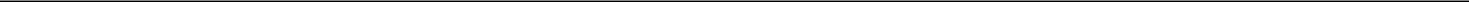 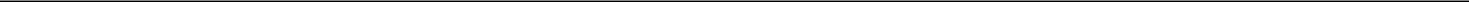 SECURITIES AND EXCHANGE COMMISSIONWashington, D.C. 20549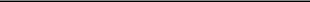 FORM 8-K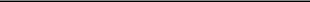 CURRENT REPORTPursuant to Section 13 or 15(d)of the Securities Exchange Act of 1934Date of Report (Date of earliest event reported): February 3, 2023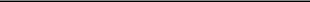 MADRIGAL PHARMACEUTICALS, INC.(Exact name of registrant as specified in its charter)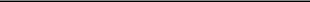 Delaware001-3327704-3508648(State or other jurisdictionof incorporation)(CommissionFile No.)(I.R.S. EmployerIdentification No.)Four Tower Bridge200 Barr Harbor Drive, Suite 200West Conshohocken, Pennsylvania19428(Address of principal executive office)(Zip Code)Registrant’s telephone number, including area code: (267) 824-2827(Former name or former address, if changed since last report.)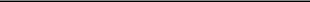 Check the appropriate box below if the Form 8-K filing is intended to simultaneously satisfy the filing obligation of the registrant under any of the following provisions:Written communications pursuant to Rule 425 under the Securities Act (17 CFR 230.425)Soliciting material pursuant to Rule 14a-12 under the Exchange Act (17 CFR 240.14a-12)Pre-commencement communications pursuant to Rule 14d-2(b) under the Exchange Act (17 CFR 240.14d-2(b))Pre-commencement communications pursuant to Rule 13e-4(c) under the Exchange Act (17 CFR 240.13e-4(c))Indicate by check mark whether the registrant is an emerging growth company as defined in Rule 405 of the Securities Act of 1933 (§230.405 of this chapter) or Rule 12b-2 of the Securities Exchange Act of 1934 (§240.12b-2 of this chapter).Emerging growth company ☐If an emerging growth company, indicate by check mark if the registrant has elected not to use the extended transition period for complying with any new or revised financial accounting standards provided pursuant to Section 13(a) of the Exchange Act. ☐Securities registered pursuant to Section 12(b) of the Act:Item 1.01	Entry into a Material Definitive Agreement.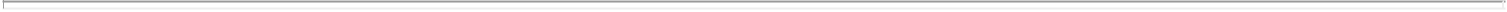 First Amendment to Loan And Security AgreementOn February 3, 2023, Madrigal Pharmaceuticals, Inc., a Delaware corporation (the “Company”) and its subsidiary, Canticle Pharmaceuticals, Inc., a Delaware corporation (“Canticle” and, together with the Company, the “Borrowers”), entered into a First Amendment (the “Amendment”) to the Loan and Security Agreement, dated May 9, 2022 (the “Loan Agreement” and as amended by the Amendment, the “Amended Loan Agreement”), with the several banks and other financial institutions or entities party thereto (each, a “Lender” and collectively referred to as the “Lenders”), and Hercules Capital, Inc., a Maryland corporation (“Hercules”), as Lender and in its capacity as administrative agent and collateral agent for the Lenders (in such capacity, “Agent”).The Amendment amended certain terms of the Loan Agreement as described below. The original terms of the Loan Agreement were previously disclosed in the Company’s Current Report on Form 8-K filed with the Securities and Exchange Commission on May 9, 2022, which Current Report on Form 8-K is incorporated herein by reference.Interest Rate. The interest rate formula for the Company under the Amended Loan Agreement was adjusted by the Amendment such that the borrowings bear interest at a variable per annum rate determined based on the greater of (i) the prime rate as reported in The Wall Street Journal plus 2.45% and (ii) 8.25%. This has resulted in a reduction of the Company’s borrowing costs by 150 basis points after giving effect to the Amendment to 10.2% as of February 3, 2023.Amount. The Amended Loan Agreement continues to provide for an aggregate of $250.0 million in term loans (collectively, the “Term Loans”), but the terms of certain tranches of Term Loans were revised as part of the Amendment. The second tranche of Loan Agreement (“Tranche 2”) was amended to increase the committed amount available by $15.0 million, to $65.0 million. As previously announced, the Company achieved the Phase 3 clinical development milestone under Tranche 2 (the “Clinical Milestone”). In connection with the Amendment, on February 3, 2023, the Borrowers drew $35.0 million under Tranche 2 and have the ability to draw an additional $15.0 million under Tranche 2 by June 19, 2023 and an additional $15.0 million under Tranche 2 by September 30, 2023 (for a total of $30.0 million in additional committed Tranche 2 capacity). The third tranche (“Tranche 3”) of $75.0 million remains unchanged by the Amendment, and such borrowings are available subject to the Company obtaining certain FDA approval for resmetirom (the “Approval Milestone”) until the earlier of June 30, 2024 and 90 days following achievement of the Approval Milestone. Coincident with the expansion of Tranche 2 borrowing capacity by $15 million, the Amendment reduced the fourth tranche (“Tranche 4”) by $15.0 million to $60.0 million , which amount is available subject to Hercules’ sole discretion.Borrowings. The Borrowers have $85.0 million in outstanding borrowings under the Amended Loan Agreement, consisting of $35.0 million drawn under Tranche 2 Term Loans on February 3, 2023 and $50.0 million drawn under Tranche 1 Term Loans on May 9, 2022.Term and Repayment. As previously disclosed, the Term Loans have a scheduled maturity date of May 1, 2026, which may be extended for an additional year upon the Company achieving the Approval Milestone (the “Scheduled Maturity Date”). Due to the Company’s satisfaction of the Clinical Milestone, the interest-only period of the Term Loans extends through May 1, 2025. This interest-only period may be extended to (i) May 1, 2026 if the Company achieves the Approval Milestone and (ii) May 3, 2027 if the Company achieves a certain revenue milestone as set forth in the Amended Loan Agreement and maintains compliance with the financial covenants previously disclosed. The terms of the Approval Milestone and such financial covenants are as set forth in the Amended Loan Agreement. After the conclusion of the interest-only period, monthly installments of principal and interest will be paid through the Scheduled Maturity Date.Termination of Warrant Rights; Amendment of Warrant Terms For Advances Under Tranches 2, 3 and 4 of the Amended Loan Agreement. In connection with the Amendment, the rights and obligations under all previously unvested warrants (to purchase 59,545 shares of Common Stock at an exercise price of $67.12 per share) were terminated, and the Company agreed to issue warrants in connection with borrowings made under Tranche 2, 3 and 4 (“Warrants”) on and after the date of the Amendment under the terms described belowUnder the Amendment, the number of shares of the Company’s common stock subject to exercisable Warrants associated with Tranche 2 Term Loans funded (“Tranche 2 Warrants”) equals 2.0% times the principal amount of such advances that are funded, divided by $285.31 (the “Tranche 2 Coverage Ratio”). On February 3, 2023, in connection with the $35.0 million Tranche 2 Term Loan funding, the Company issued Tranche 2 Warrants to purchase 2,543 shares of Common Stock at an exercise price of $285.31 per share. In the event future Tranche 2 Term Loan borrowings are made, the Company will issue additional Tranche 2 Warrants in accordance with the Tranche 2 Coverage Ratio at an exercise price of $285.31 per share.2Under the Amendment, the number of shares of the Company’s common stock subject to exercisable Warrants associated with (i) Tranche 3 Term Loans funded in the future will equal (1) 2.0% times the principal amount of such advances that are funded, divided by (2) the volume-weighted average price for Company Common Stock for the three full trading days immediately before written confirmation from the Agent of satisfaction of the Approval Milestone under Tranche 3 of the Loan Agreement (or the Tranche 3 Warrant Exercise Price); and (ii) Tranche 4 Term Loans funded funded in the future will equal 2.0% times the principal amount of advances that are funded, divided by volume-weighted average price for Company Common Stock for the three full trading days immediately before execution and delivery of written agreement concerning the commitments made available under Tranche 4 of the Loan Agreement (or the Tranche 4 Warrant Exercise Price).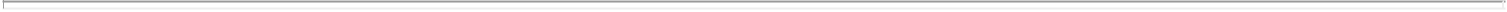 The Warrants described above will terminate at the earlier of (i) the seventh anniversary of the date of the Amendment and (ii) the consummation of certain acquisition transactions involving the Company, as set forth in the Warrants. The number of shares for which each Warrant is exercisable and the associated exercise price are subject to certain customary proportional adjustments for fundamental events, including stock splits and reverse stock splits, as set forth in the Warrants.The Company issued warrants to the Lenders to acquire to purchase 14,899 shares of the Company’s common stock at an exercise price of $67.12 per share, which vested based on Tranche 1 Term Loan advances on May 9, 2022; the exercise price and number of shares that may be purchased via these warrants were not affected by the Amendment.The foregoing descriptions of the Amendment, the Amended Loan Agreement and the Tranche 2 Warrants contained herein do not purport to be complete and are qualified in their entirety by reference to the complete text of the Amendment (which includes the Amended Loan Agreement as Annex A thereto) and the form of Tranche 2 Warrant Agreement, copies which are attached hereto as exhibits and are incorporated herein by reference.Item 2.03	Creation of a Direct Financial Obligation or an Obligation under an Off-Balance Sheet Arrangement of a Registrant.The information in Item 1.01 above relating to the Amended Loan Agreement is incorporated by reference into this Item 2.03.Item 3.02	Unregistered Sales of Equity Securities.The information in Item 1.01 above relating to the Warrants is incorporated by reference into this Item 3.02.Neither the Company nor Hercules engaged any investment advisors with respect to the Amended Loan Agreement and the Warrants. The issuance of the Tranche 2 Warrants was made in reliance on the exemption from registration contained in Section 4(a)(2) of the Securities Act and Rule 506(b) of Regulation D thereunder.Item 9.01	Financial Statements and Exhibits.(d) Exhibits4.1*	Form of Tranche 2 Warrant Agreement, dated February 3, 2023, by and among Madrigal Pharmaceuticals, Inc. and Hercules Capital, Inc. and affiliates.10.1*	Loan and Security Agreement, dated May 9, 2022, as amended by the First Amendment to Loan and Security Agreement, dated February 3, 2023, by and among Madrigal Pharmaceuticals, Inc., Canticle Pharmaceuticals, Inc., the several banks and other financial institutions or entities from time to time party thereto and Hercules Capital, Inc.Cover Page Interactive Data File (embedded within the Inline XBRL file)* Certain portions of this exhibit have been omitted pursuant to Item 601(b)(10)(iv) of Regulation S-K. 3SIGNATURES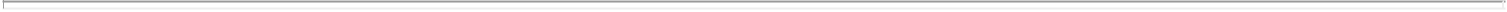 Pursuant to the requirements of the Securities Exchange Act of 1934, as amended, the registrant has duly caused this report to be signed on its behalf by the undersigned hereunto duly authorized.Exhibit 4.1CERTAIN CONFIDENTIAL INFORMATION IN THIS EXHIBIT HAS BEEN OMITTED AND REPLACED WITH “[***]” BECAUSE IT IS NOT MATERIAL AND WOULD BE COMPETITIVELY HARMFUL IF PUBLICLY DISCLOSED.THIS WARRANT AND THE SHARES ISSUABLE UPON EXERCISE HEREOF HAVE NOT BEEN REGISTERED UNDER THE SECURITIES ACT OF 1933, AS AMENDED, OR ANY STATE SECURITIES LAWS. THEY MAY NOT BE SOLD, OFFERED FOR SALE, PLEDGED, OR HYPOTHECATED IN THE ABSENCE OF AN EFFECTIVE REGISTRATION STATEMENT RELATED THERETO OR, SUBJECT TO SECTION 11 HEREOF, AN OPINION OF COUNSEL (WHICH MAY BE COMPANY COUNSEL) REASONABLY SATISFACTORY TO THE COMPANY THAT SUCH REGISTRATION IS NOT REQUIRED UNDER THE SECURITIES ACT OF 1933, AS AMENDED, OR ANY APPLICABLE STATE SECURITIES LAWS.AMENDED AND RESTATED WARRANT AGREEMENTTo Purchase Up to	Shares of the Common Stock of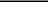 MADRIGAL PHARMACEUTICALS, INC.Dated as of February 3, 2023 (the “Effective Date”)WHEREAS, Madrigal Pharmaceuticals, Inc., a Delaware corporation (the “Company”), has entered into a Loan and Security Agreement dated May 9, 2022, as amended as of February 3, 2023 (collectively, and as may be further amended and in effect from time to time, the “Loan Agreement”) with Hercules Capital, Inc., a Maryland corporation (the “Warrantholder”) and the other Lender parties thereto;WHEREAS, the Company desires to grant to Warrantholder, in consideration for, among other things, the financial accommodations provided for in the Loan Agreement, the right to purchase shares of its Common Stock (as defined below) pursuant to this Warrant Agreement (this “Warrant”);NOW, THEREFORE, in consideration of the premises and the mutual covenants and agreements contained herein, the Company andWarrantholder agree as follows:SECTION 1. GRANT OF THE RIGHT TO PURCHASE COMMON STOCK.(a) For value received, the Company hereby grants to the Warrantholder the right, and the Warrantholder is entitled, upon the terms and subject tothe conditions hereinafter set forth, to subscribe for and purchase, from the Company, up to fully paid and non-assessable shares of Common Stock, at a purchase price per share equal to the Exercise Price (as defined below). The number of shares of Common Stock and the Exercise Price of such shares is subject to adjustment as provided in Section 8. As used herein, the following terms shall have the following meanings: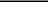 1.“1934 Act” means the Securities Exchange Act of 1934, as amended.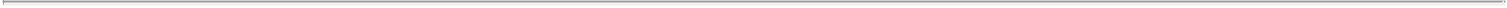 “Acknowledgment of Exercise” has the meaning given to it in Section 3(a).“Act” means the Securities Act of 1933, as amended, and as the same may be in effect from time to time.“Charter” means the Company’s Certificate of Incorporation or other constitutional document, as the same may be amended from time to time.“Claims” has the meaning given to it in Section 12(p).“Common Stock” means the Company’s common stock, $0.0001 par value per share, together with any securities of the Company into or for which such common stock may be converted, exchanged or substituted.“Company” has the meaning given to it in the preamble to this Warrant.“Effective Date” has the meaning given to it in the preamble to this Warrant.“Exercise Price” means $285.31 per share.“Lender” has the meaning given to it in the Loan Agreement.“Loan Agreement” has the meaning given to it in the preamble to this Warrant.“Merger Event” means (a) any merger, consolidation or other business combination involving the Company in which (i) the Company is not the surviving entity or becomes a wholly owned subsidiary of another entity, or (ii) the outstanding shares of the Company’s Common Stock (excluding, for the avoidance of doubt, any shares canceled for no consideration) are otherwise converted into or exchanged for (A) shares of capital of another entity, (B) cash (and/or rights to receive one or more present or future payments of cash, whether such rights are absolute or contingent) or (C) a combination of the foregoing; (b) the sale of all or substantially all of the assets of the Company; or (c) any other transaction or series of related transactions involving the Company or its capital stock or other securities (including, without limitation, any other merger, consolidation or business combination involving the Company or any tender or exchange offer for, or other acquisition of, capital stock or other securities of the Company) that results in (i) any person or group (in each case, as defined in Section 13(d)(3) of the 1934 Act) being or becoming the “beneficial owner” (as defined in Rule 13d-3 under the 1934 Act), directly or indirectly, of more than 50% of the outstanding voting securities of the Company or (ii) the persons who were the holders of the outstanding voting securities of the Company immediately prior to the consummation of such transaction (or series of related transactions) holding less than 50% of the outstanding voting securities of the Company immediately following such transaction (or series of related transactions).2.“Net Issuance” has the meaning given to it in Section 3(a).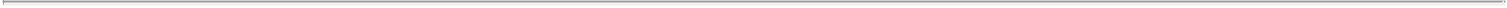 “Notice of Exercise” has the meaning given to it in Section 3(a).“Public Acquisition” means any Merger Event which is effected such that the holders of Common Stock (excluding, for the avoidance of doubt, holders of shares canceled for no consideration) shall be entitled to receive (i) cash (and/or rights to receive one or more present or future payments of cash, whether such rights are absolute or contingent), (ii) shares of stock that are of a publicly traded company listed on a national market or exchange which may be resold without restrictions (other than restrictions to which Warrantholder may separately agree in writing) after the consummation of such Merger Event, or (iii) a combination of the foregoing.“Purchase Price” means, with respect to any exercise of this Warrant, an amount equal to the Exercise Price as of the relevant time multiplied by the number of shares of Common Stock requested to be exercised under this Warrant pursuant to such exercise.“Rules” has the meaning given to it in Section 12(q).“Transfer Notice” has the meaning given to it in Section 11.“Warrant” has the meaning given to it in the preamble to this Warrant.“Warrant Term” has the meaning given to it in Section 2.“Warrantholder” has the meaning given to it in the preamble to this Warrant.SECTION 2. TERM OF THE AGREEMENT.Except as otherwise provided for herein, the term of this Warrant (the “Warrant Term”) and the right to purchase Common Stock as granted herein shall commence on the Effective Date and shall be exercisable for a period ending upon the earlier to occur of (A) seven (7) years from the Effective Date or (B) the consummation of a Public Acquisition, with the Warrant expiring and terminating in its entirety upon the consummation of either of the foregoing events (the “Termination Date”).SECTION 3. EXERCISE OF THE PURCHASE RIGHTS.Exercise. Subject to the terms and conditions hereof, the purchase rights set forth in this Warrant may be exercised, in whole or in part, at any time, or from time to time, during the Warrant Term, by tendering to the Company at its principal office a notice of exercise in the form attached hereto as Exhibit A (the “Notice of Exercise”), duly completed and executed. Promptly upon receipt of the Notice of Exercise and the payment of the Purchase Price in accordance with the terms set forth below, and in no event later than three (3) business days thereafter, the Company shall issue to the Warrantholder a certificate or book entry shares representing the number of shares of Common Stock purchased and shall execute the acknowledgment of exercise in the form attached hereto as Exhibit B (the “Acknowledgment of Exercise”) indicating the number of shares which remain subject to future purchases under this Warrant, if any.3.The Purchase Price may be paid at the Warrantholder’s election either (I) by cash or check, or (II) by surrender of all or a portion of the Warrant for shares of Common Stock to be exercised under this Warrant and, if applicable, an amended Warrant representing the remaining number of shares purchasable hereunder, as determined below (“Net Issuance”). If the Warrantholder elects the Net Issuance method, the Company will issue Common Stock in accordance with the following formula: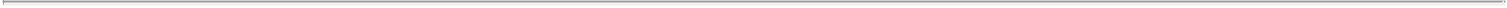 X = Y(A-B)AWhere:X = the number of shares of Common Stock to be issued to the Warrantholder.Y = the number of shares of Common Stock requested to be exercised under this Warrant.A = the fair market value of one (1) share of Common Stock at the time of issuance of such shares of Common Stock.B = the Exercise Price.For purposes of the above calculation, the fair market value of one (1) share of Common Stock shall mean:if the Common Stock is traded on any exchange operated by the NASDAQ Stock Market, LLC or any other national securities exchange , the fair market value of one (1) share of Common Stock shall be deemed to be the volume-weighted average of the closing prices over the thirtyconsecutive trading days ending two (2) trading days before the day the fair market value of one (1) share of Common Stock is being determined;orif at any time the Common Stock is not listed on any securities exchange, the fair market value of one (1) share of Common Stock shall be the highest price per share which the Company could obtain from a willing buyer (not a current employee or director) for shares of Common Stock sold by the Company (based upon the valuation by the Board of Directors of all shares of Common Stock), from authorized but unissued shares, as determined in good faith by its Board of Directors.4.Upon partial exercise by either cash or Net Issuance and surrender of this Warrant, the Company shall promptly issue an agreement substantially in the form of the Warrant representing the remaining number of shares purchasable hereunder. All other terms and conditions of such agreement shall be identical to those contained herein, including, but not limited to the Effective Date hereof.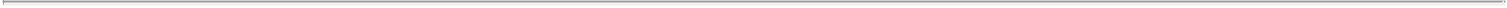 Exercise Prior to Expiration. To the extent that the Warrantholder has not exercised its purchase rights under this Warrant to all Common Stock subject hereto, and if the fair market value of one share of the Common Stock is greater than the Exercise Price then in effect, this Warrant shall be deemed automatically exercised in a Net Issuance pursuant to Section 3(a)(II) (even if not surrendered) immediately before the expiration of the Warrant Term; provided, however, in the event that the expiration of the Warrant Term occurs pursuant to Section 2(B), the foregoing shall not apply, and Section 8(a)(ii) shall instead govern. For purposes of such automatic exercise, the fair market value of one share of the Common Stock upon such expiration shall be determined pursuant to Section 3(a). To the extent this Warrant or any portion thereof is deemed automatically exercised pursuant to this Section 3(b), the Company agrees to promptly notify the Warrantholder of the consideration or number of shares of Common Stock, if any, the Warrantholder is to receive by reason of such automatic exercise.Legend. Each certificate or book entry shares for the shares of Common Stock purchased upon exercise of this Warrant shall bear the restrictive legend set forth on the first page of this Warrant. Such legend shall be removed and the Company shall, or shall instruct its transfer agent to, issue a certificate or book entry shares without such legend or any other legend to the holder of such shares (i) if such shares are sold or transferred pursuant to an effective registration statement under the Act covering the resale of such shares by the holder thereof, (ii) if such shares are sold or transferred pursuant to Rule 144 under the Act, (iii) if, upon advice of counsel to the Company, such shares are eligible for resale without any restrictions under Rule 144 under the Act, or (iv) upon the request of such holder if such request is accompanied (at such holder’s expense) by a written opinion of counsel reasonably satisfactory to the Company that registration is not required under the Act or any applicable state securities laws for the resale of the shares of Common Stock purchased upon exercise of this Warrant. The removal of such restrictive legend from any certificates or book entry shares representing the shares of Common Stock purchased upon exercise of this Warrant is predicated upon the Company’s reliance that the holder of such shares would sell, transfer, assign, pledge, hypothecate or otherwise dispose of such shares pursuant to either the registration requirements of the Act, including any applicable prospectus delivery requirements, or an exemption therefrom, and that if such shares are sold pursuant to a registration statement, they will be sold in compliance with the plan of distribution set forth therein.5.SECTION 4. RESERVATION OF SHARES.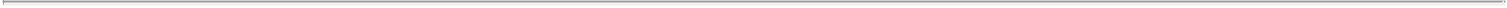 During the Warrant Term, the Company will at all times have authorized and reserved a sufficient number of shares of its Common Stock to provide for the exercise of the rights to purchase Common Stock as provided for herein.SECTION 5. NO FRACTIONAL SHARES OR SCRIP.No fractional shares or scrip representing fractional shares shall be issued upon the exercise of this Warrant, but in lieu of such fractional shares the Company shall make a cash payment therefor upon the basis of the Exercise Price then in effect.SECTION 6. NO RIGHTS AS STOCKHOLDER.This Warrant does not entitle the Warrantholder to any voting rights or other rights as a stockholder of the Company prior to the exercise of this Warrant.SECTION 7. WARRANTHOLDER REGISTRY.The Company shall maintain a registry showing the name and address of the registered holder of this Warrant. Warrantholder’s initial address, for purposes of such registry, is set forth in Section 12(g). Warrantholder may change such address by giving written notice of such changed address to the Company.SECTION 8. ADJUSTMENT RIGHTS.The Exercise Price and the number of shares of Common Stock purchasable hereunder are subject to adjustment, as follows:Merger Event.If at any time there shall be a Merger Event that is not a Public Acquisition, then, as a part of such Merger Event, lawful provision shall be made so that the Warrantholder shall thereafter be entitled to receive, upon exercise of this Warrant, the kind, amount and value of shares of Common Stock or other securities or property of the successor, surviving or purchasing corporation resulting from, or participating in, such Merger Event that would have been issuable if the Warrantholder had exercised this Warrant immediately prior to such Merger Event. In any such case, appropriate adjustment (as determined in good faith by the Company’s Board of Directors) shall be made in the application of the provisions of this Warrant with respect to the rights and interests of the Warrantholder after such Merger Event to the end that the provisions of this Warrant (including adjustments of the Exercise Price) shall be applicable in their entirety, and to the greatest extent possible. Without limiting the foregoing, in connection with any Merger Event other than a Public Acquisition, upon the closing thereof, the successor, surviving or purchasing entity shall assume the obligations of this Warrant. The provisions of this Section 8(a)(i) shall similarly apply to successive Merger Events.6.In connection with a Merger Event that is a Public Acquisition, if the fair market value of one (1) share of Common Stock, as determined immediately prior to the consummation of such Public Acquisition in the manner provided below in this Section 8(a)(ii), is greater than the Exercise Price in effect as of immediately prior to the consummation of such Public Acquisition, then this Warrant shall, as of immediately prior to such consummation (but subject to the occurrence thereof), automatically cease to represent the right to purchase shares of Common Stock and shall, from and after such consummation, represent solely the right to receive the aggregate consideration that would have been payable in such Public Acquisition in respect of all shares of Common Stock for which this Warrant was exercisable as of immediately prior to such consummation (as if such shares of Common Stock had been issued to the Warrantholder and were outstanding as of immediately prior to such consummation), solely net of the cash Purchase Price therefor (which Purchase Price shall be calculated as if this Warrant were exercised for cash for such shares of Common Stock immediately prior to such consummation); provided that, for the avoidance of doubt, such right of the Warrantholder to receive such aggregate consideration (net of such cash Purchase Price) shall survive the termination or expiration of this Warrant pursuant to Section 2(B) until such consideration has been paid. The consideration payable to the Warrantholder pursuant to the foregoing sentence shall be paid as and when the consideration payable in such Public Acquisition in respect of shares of Common Stock is paid to the holders of the outstanding shares of Common Stock. In the event of a Public Acquisition where the fair market value of one (1) share of Common Stock, as determined immediately prior to the consummation of such Public Acquisition in the manner provided below in this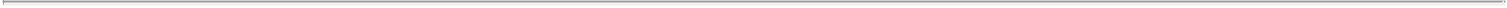 Section 8(a)(ii), is equal to or less than the Exercise Price in effect as of immediately prior to such consummation, this Warrant will automatically and without further action of any party terminate and be of no further force or effect as of immediately prior to such consummation. Solely for purposes of determining the fair market value of one (1) share of Common Stock immediately prior to the consummation of a Public Acquisition under this Section 8(a)(ii), the fair market value of one (1) share of Common Stock as of immediately prior to the consummation of a Public Acquisition shall be deemed to be equal to the full value of the consideration (including, as the case may be, cash, rights to receive one or more present or future payments of cash and/or shares of stock) payable per share of Common Stock to the holders of the Common Stock pursuant to such Public Acquisition in accordance with the definitive agreements executed in connection therewith, with the value of such per share consideration determined as follows: (A) if such per share consideration includes any cash, such cash shall be deemed to have a value equal to its face value, (B) if such per share consideration includes any right to receive one or more present or future payments of cash (whether such right is absolute or contingent), such right shall be deemed to have a value equal to the maximum amount of cash payable pursuant to such right, as determined in7.accordance with the definitive agreements executed in connection with such Public Acquisition, and (C) if such per share consideration includes any share of stock (or fraction thereof), such share of stock (or fraction thereof) shall be deemed to have a value equal to the closing price (or, in the case of a fractional share, a pro rata portion of the closing price) of such stock on the final trading day to occur prior to the date of the consummation of such Public Acquisition. [***]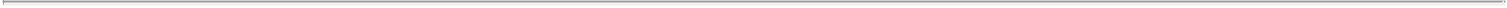 Reclassification of Shares. Except as set forth in Section 8(a), if the Company at any time shall, by combination, reclassification, exchange or subdivision of securities or otherwise, change any of the securities as to which purchase rights under this Warrant exist into the same or a different number of securities of any other class or classes, this Warrant shall thereafter represent the right to acquire such number and kind of securities as would have been issuable as the result of such change with respect to the securities which were subject to the purchase rights under this Warrant immediately prior to such combination, reclassification, exchange, subdivision or other change.Subdivision or Combination of Shares. If the Company at any time shall combine or subdivide its Common Stock, (i) in the case of a subdivision, the Exercise Price shall be proportionately decreased, and the number of shares of Common Stock issuable upon exercise of this Warrant shall be proportionately increased, or (ii) in the case of a combination, the Exercise Price shall be proportionately increased, and the number of shares of Common Stock issuable upon the exercise of this Warrant shall be proportionately decreased.Stock Dividends. If the Company at any time while this Warrant is outstanding and unexpired shall:pay a dividend with respect to the outstanding shares of Common Stock payable in additional shares of Common Stock, then the Exercise Price shall be adjusted, from and after the date of determination of stockholders entitled to receive such dividend or distribution, to that price determined by multiplying the Exercise Price in effect immediately prior to such date of determination by a fraction (A) the numerator of which shall be the total number of shares of Common Stock outstanding immediately prior to such dividend or distribution, and (B) the denominator of which shall be the total number of shares of Common Stock outstanding immediately after such dividend or distribution; ormake any other distribution with respect to the Common Stock, except any distribution specifically provided for in any other clause of this Section 8, then, in each such case, provision shall be made by the Company such that the Warrantholder shall receive upon exercise of this Warrant a proportionate share of any such distribution as though it were the holder of the Common Stock as of the record date fixed for the determination of the stockholders of the Company entitled to receive such distribution.8.Notice of Adjustments. If: (i) the Company shall declare any dividend or distribution upon its Common Stock, whether in stock, cash, property or other securities (assuming Lender consents to a dividend involving cash, property or other securities under the Loan Agreement, if the consent of Lender is then required by the terms of the Loan Agreement); (ii) the Company shall offer for subscription pro rata to the holders of Common Stock any additional shares of stock of any class or other rights; (iii) there shall be any Merger Event; or (iv) there shall be any voluntary dissolution, liquidation or winding up of the Company; then, in connection with each such event, the Company shall give the Warrantholder notice thereof at the same time and in the same manner as it notifies holders of shares of Common Stock thereof.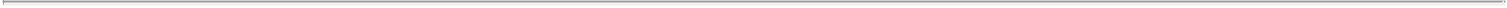 SECTION 9. REPRESENTATIONS, WARRANTIES AND COVENANTS OF THE COMPANY.Reservation of Common Stock. The shares of Common Stock issuable upon exercise of the Warrantholder’s rights have been duly and validly reserved and, when issued in accordance with the provisions of this Warrant, will upon issuance be validly issued, fully paid and non-assessable, and will be free of any taxes, liens, charges or encumbrances of any nature whatsoever; provided, that the Common Stock issuable pursuant to this Warrant may be subject to restrictions on transfer under state and/or federal securities laws. The Company has made available to the Warrantholder publicly through the SEC’s EDGAR system true, correct and complete copies of its Charter and current bylaws. The issuance of certificates for shares of Common Stock upon exercise of this Warrant shall be made without charge to the Warrantholder for any issuance tax in respect thereof, or other cost incurred by the Company in connection with such exercise and the related issuance of shares of Common Stock; provided, that the Company shall not be required to pay any tax which may be payable in respect of any transfer and the issuance and delivery of any certificate in a name other than that of the Warrantholder.Due Authority. The execution and delivery by the Company of this Warrant and the performance of all obligations of the Company hereunder, including the issuance to Warrantholder of the right to acquire the shares of Common Stock, have been duly authorized by all necessary corporate action on the part of the Company. This Warrant: (1) does not violate the Company’s Charter or current bylaws; (2) does not contravene any law or governmental rule, regulation or order applicable to it; and (3) does not and will not contravene any provision of, or constitute a default under, any indenture, mortgage, contract or other instrument to which it is a party or by which it is bound. This Warrant constitutes a legal, valid and binding agreement of the Company, enforceable in accordance with its terms, except as such enforceability may be limited by bankruptcy, insolvency, reorganization, fraudulent conveyance, moratorium or other laws affecting the enforcement of creditors’ rights in general, and except that the enforceability of this Warrant is subject to general principles of equity.9.Consents and Approvals. No consent or approval of, giving of notice to, registration with, or taking of any other action in respect of any state, federal or other governmental authority or agency is required on the part of the Company with respect to the execution, delivery and performance by the Company of its obligations under this Warrant, except for the filing of notices pursuant to Regulation D under the Act and any filing required by applicable state securities law, which filings will be effective by the time required thereby.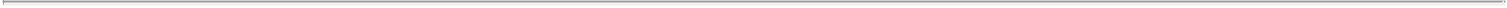 Issued Securities. All issued and outstanding shares of Common Stock have been duly authorized and validly issued and are fully paid and non-assessable. All outstanding shares of Common Stock and any other Company securities were issued in compliance with all applicable federal and state securities laws in all material respects. In addition, as of the date immediately preceding the Effective Date, no stockholder of the Company has preemptive rights to purchase new issuances of the Company’s capital stock pursuant to the Charter or the Company’s bylaws.Exempt Transaction. Subject to the accuracy of the Warrantholder’s representations in Section 10, the issuance of the Common Stock upon exercise of this Warrant will each constitute a transaction exempt from (i) the registration requirements of Section 5 of the Act, in reliance upon Section 4(a)(2) thereof, and (ii) the qualification requirements of the applicable state securities laws.Compliance with Rule 144. If the Warrantholder proposes to sell Common Stock issuable upon the exercise of this Warrant in compliance with Rule 144 promulgated by the SEC, then, upon Warrantholder’s written request to the Company, the Company shall furnish to the Warrantholder, within five days after receipt of such request, a written statement confirming the Company’s compliance with the filing requirements of the SEC as set forth in such Rule, as such Rule may be amended from time to time, and shall, subject to such sale being in compliance with all of the conditions of Rule 144, issue appropriate instructions to its transfer agent to remove the restrictive legend from any certificates evidencing the Common Stock issuable upon the exercise of this Warrant.Listing of Shares. The Common Stock is listed for trading on the NASDAQ Stock Market LLC as of the Effective Date.10.SECTION 10. REPRESENTATIONS AND COVENANTS OF THE WARRANTHOLDER.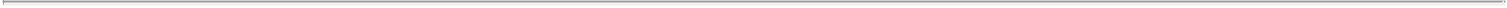 This Warrant has been entered into by the Company in reliance upon the following representations and covenants of the Warrantholder:Investment Purpose. The right to acquire Common Stock or the Common Stock issuable upon exercise of the Warrantholder’s rights contained herein has been, and such shares will be, acquired for investment and not with a view to the sale or distribution of any part thereof, and the Warrantholder has no present intention of selling or engaging in any public distribution of the same except pursuant to a registration under the Act or an exemption from the registration requirements of the Act. Warrantholder is not a registered broker-dealer under Section 15 of the 1934 Act or an entity engaged in a business that would require it to be so registered as a broker-dealer.Private Issue. The Warrantholder understands (i) that the Common Stock issuable upon exercise of this Warrant is not registered under the Act or qualified under applicable state securities laws on the ground that the issuance contemplated by this Warrant will be exempt from the registration and qualifications requirements thereof, and (ii) that the Company’s reliance on such exemption is predicated on the representations set forth in this Section 10.Financial Risk. The Warrantholder has such knowledge and experience in financial and business matters as to be capable of evaluating the merits and risks of its investment, and has the ability to bear the economic risks of its investment.Risk of No Registration. Without in any way limiting the Company’s obligations under this Warrant, the Warrantholder understands that if the Common Stock is not registered with the SEC pursuant to Section 12 of the 1934 Act or the Company is not required to file reports pursuant to Section 13(a) or Section 15(d) of the 1934 Act, or if a registration statement is not effective under the Act covering the resale of the shares of Common Stock issuable upon exercise of the Warrant when it desires to sell (i) the rights to purchase Common Stock pursuant to this Warrant or (ii) the Common Stock issuable upon exercise of the right to purchase, as applicable, it may be required to hold such securities for an indefinite period. The Warrantholder also understands that any sale of (A) its rights hereunder to purchase Common Stock or (B) Common Stock issued or issuable hereunder which might be made by it in reliance upon Rule 144 under the Act may be made only in accordance with the terms and conditions of that Rule.Accredited Investor. Warrantholder is, and on each date on which it exercises any portion of this Warrant, it will be, an “accredited investor” within the meaning of the Securities and Exchange Rule 501 of Regulation D, as presently in effect.11.No Short Sales. Warrantholder has not engaged, and will not engage, in “short sales” of the Common Stock of the Company at any time on or prior to the Effective Date and until the Termination Date. The term “short sale” shall mean any sale of a security which the seller does not own or any sale which is consummated by the delivery of a security borrowed by, or for the account of, the seller.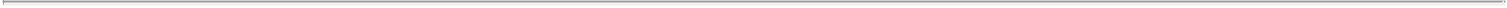 SECTION 11. TRANSFERS.Subject to compliance with applicable federal and state securities laws, this Warrant and all rights hereunder are transferable, in whole or in part, without charge to the holder hereof (except for transfer taxes) upon surrender of this Warrant properly endorsed. Each taker and holder of this Warrant, by taking or holding the same, consents and agrees that this Warrant, when endorsed in blank, shall be deemed negotiable, and that the holder hereof, when this Warrant shall have been so endorsed and its transfer recorded on the Company’s books, shall be treated by the Company and all other persons dealing with this Warrant as the absolute owner hereof for any purpose and as the person entitled to exercise the rights represented by this Warrant. The transfer of this Warrant shall be recorded on the books of the Company upon receipt by the Company of a notice of transfer in the form attached hereto as Exhibit C (the “Transfer Notice”), at its principal offices and the payment to the Company of all transfer taxes and other governmental charges imposed on such transfer. Until the Company receives such Transfer Notice, the Company may treat the registered owner hereof as the owner for all purposes. Notwithstanding anything herein or in any legend to the contrary, the Company shall not require an opinion of counsel in connection with any sale, assignment or other transfer by Warrantholder of this Warrant (or any portion hereof or any interest herein) or of any shares of Common Stock issued upon any exercise hereof to an affiliate (as defined in Regulation D) of Warrantholder, provided that such affiliate is an “accredited investor” as defined in Regulation D. Upon a permitted transfer of this Warrant to another entity, references to “Warrantholder” herein shall, unless the context otherwise requires, refer to such permitted transferee.SECTION 12. MISCELLANEOUS.Effective Date. The provisions of this Warrant shall be construed and shall be given effect in all respects as if it had been executed and delivered by the Company on the date hereof. This Warrant shall be binding upon any successors or assigns of the Company and the Warrantholder.12.Remedies. In the event of any default hereunder, the non-defaulting party may proceed to protect and enforce its rights either by suit in equity and/or by action at law, including but not limited to an action for damages as a result of any such default, and/or an action for specific performance for any default where Warrantholder will not have an adequate remedy at law and where damages will not be readily ascertainable. The Company expressly agrees that it shall not oppose an application by the Warrantholder or any other person entitled to the benefit of this Warrant requiring specific performance of any or all provisions hereof or enjoining the Company from continuing to commit any such breach of this Warrant.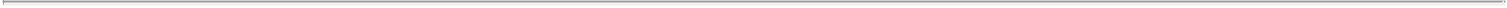 No Impairment of Rights. The Company will not, by amendment of its Charter or through any other means, avoid or seek to avoid the observance or performance of any of the terms of this Warrant, but will at all times in good faith assist in the carrying out of all such terms and in the taking of all such actions as may be reasonably necessary or appropriate in order to protect the rights of the Warrantholder against impairment. Notwithstanding the foregoing, nothing in this Section 12(c) shall negate or otherwise restrict or impair the Company’s right to effect any changes to the rights, preferences, privileges or restrictions associated with the Common Stock so long as such changes do not adversely affect the rights, preferences, privileges or restrictions associated with the shares of Common Stock issuable upon exercise of this Warrant in a manner different from the effect that such changes have generally on the rights, preferences, privileges or restrictions associated with all other shares of Common Stock.Additional Documents. The Company, upon execution of this Warrant, shall provide the Warrantholder with certified resolutions with respect to the representations and warranties set forth in the first sentence of Section 9(b).Attorney’s Fees. In any litigation, arbitration or court proceeding between the Company and the Warrantholder relating hereto, the prevailing party shall be entitled to reasonable attorneys’ fees and expenses and all reasonable costs of proceedings incurred in enforcing this Warrant. For the purposes of this Section 12(e), attorneys’ fees shall include without limitation reasonable fees incurred in connection with the following: (i) contempt proceedings; (ii) discovery; (iii) any motion, proceeding or other activity of any kind in connection with an insolvency proceeding; (iv) garnishment, levy, and debtor and third party examinations; and (v) post-judgment motions and proceedings of any kind, including without limitation any activity taken to collect or enforce any judgment.Severability. In the event any one or more of the provisions of this Warrant shall for any reason be held invalid, illegal or unenforceable, the remaining provisions of this Warrant shall be unimpaired, and the invalid, illegal or unenforceable provision shall be replaced by a mutually acceptable valid, legal and enforceable provision, which comes closest to the intention of the parties underlying the invalid, illegal or unenforceable provision.13.Notices. Except as otherwise provided herein, any notice, demand, request, consent, approval, declaration, service of process or other communication that is required, contemplated, or permitted under this Warrant or with respect to the subject matter hereof shall be in writing, and shall be deemed to have been validly served, given, delivered, and received upon the earlier of: (i) the day of transmission by facsimile or hand delivery if transmission or delivery occurs on a business day at or before 5:00 pm in the time zone of the recipient, or, if transmission or delivery occurs on a non-business day or after such time, the first business day thereafter, or the first business day after deposit with an overnight express service or overnight mail delivery service; or (ii) the third calendar day after deposit in the United States mails, with proper first class postage prepaid (provided, that any Advance Request shall not be deemed received until Lender’s actual receipt thereof), and shall be addressed to the party to be notified as follows: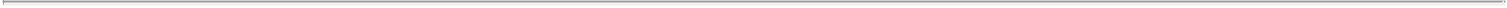 If to Warrantholder:HERCULES CAPITAL, INC.Legal DepartmentAttention: Chief Legal Officer400 Hamilton Avenue, Suite 310Palo Alto, CA 94301Facsimile: [***]Telephone: [***]If to the Company:MADRIGAL PHARMACEUTICALS, INC.Attention: General CounselFour Tower Bridge200 Barr Harbor Drive, Suite 200West Conshohocken, PA 19428Telephone: [***]or to such other address as each party may designate for itself by like notice.Entire Agreement; Amendments. This Warrant and the First Amendment to Loan and Security Agreement, dated February 3, 2023, constitute the entire agreement and understanding of the parties hereto in respect of this Warrant, and supersede and replace in their entirety any prior proposals, term sheets, letters, negotiations or other documents or agreements, whether written or oral. None of the terms of this Warrant may be amended except by an instrument executed by each of the parties hereto.Headings. The various headings in this Warrant are inserted for convenience only and shall not affect the meaning or interpretation of this Warrant or any provisions hereof.14.Advice of Counsel. Each of the parties represents to each other party hereto that it has discussed (or had an opportunity to discuss) with its counsel this Warrant and, specifically, the provisions of Sections 12(n), 12(o) and 12(p).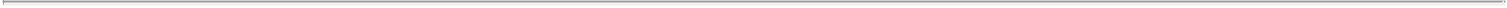 No Strict Construction. The parties hereto have participated jointly in the negotiation and drafting of this Warrant. In the event an ambiguity or question of intent or interpretation arises, this Warrant shall be construed as if drafted jointly by the parties hereto and no presumption or burden of proof shall arise favoring or disfavoring any party by virtue of the authorship of any provisions of this Warrant.No Waiver. Except for the requirement that this Warrant be exercised (or be deemed exercised), if at all, during the Warrant Term, no omission or delay by either party hereto at any time to enforce any right or remedy reserved to it, or to require performance of any of the terms, covenants or provisions hereof by the other party hereto at any time designated, shall be a waiver of any such right or remedy to which such party is entitled, nor shall it in any way affect the right of such party to enforce such provisions thereafter.Survival. All agreements, representations and warranties contained in this Warrant or in any document delivered pursuant hereto shall be for the benefit of Warrantholder and the Company, as the case may be, and shall survive the execution and delivery of this Warrant and the expiration or other termination of this Warrant.Governing Law. This Warrant has been negotiated and delivered to Warrantholder in the State of California, and shall have been accepted by Warrantholder in the State of California. Delivery of Common Stock to Warrantholder by the Company under this Warrant is due in the State of California. This Warrant shall be governed by, and construed and enforced in accordance with, the laws of the State of New York, excluding conflict of laws principles that would cause the application of laws of any other jurisdiction.Consent to Jurisdiction and Venue. All judicial proceedings arising in or under or related to this Warrant may be brought in any state or federal court of competent jurisdiction located in the State of California. By execution and delivery of this Warrant, each party hereto generally and unconditionally: (a) consents to personal jurisdiction in Santa Clara County, State of California; (b) waives any objection as to jurisdiction or venue in Santa Clara County, State of California; (c) agrees not to assert any defense based on lack of jurisdiction or venue in the aforesaid courts; andirrevocably agrees to be bound by any judgment rendered thereby in connection with this Warrant. Service of process on any party hereto in any action arising out of or relating to this Warrant shall be effective if given in accordance with the requirements for notice set forth in Section 12(g), and shall be deemed effective and received as set forth in Section 12(g). Nothing herein shall affect the right to serve process in any other manner permitted by law or shall limit the right of either party to bring proceedings in the courts of any other jurisdiction.15.Mutual Waiver of Jury Trial. Because disputes arising in connection with complex financial transactions are most quickly and economically resolved by an experienced and expert person and the parties wish applicable state and federal laws to apply (rather than arbitration rules), the parties desire that their disputes arising out of this Warrant be resolved by a judge applying such applicable laws. EACH OF THE COMPANY AND WARRANTHOLDER SPECIFICALLY WAIVES ANY RIGHT IT MAY HAVE TO TRIAL BY JURY OF ANY CAUSE OF ACTION, CLAIM, CROSS-CLAIM, COUNTERCLAIM, THIRD PARTY CLAIM OR ANY OTHER CLAIM (COLLECTIVELY, “CLAIMS”) ASSERTED BY THE COMPANY AGAINST WARRANTHOLDER OR ITS ASSIGNEE OR BY WARRANTHOLDER OR ITS ASSIGNEE AGAINST THE COMPANY RELATING TO THIS WARRANT. This waiver extends to all such Claims arising out of this Warrant, including Claims that involve persons other than the Company and Warrantholder, and any Claims for damages, breach of contract, specific performance, or any equitable or legal relief of any kind, arising out of this Warrant.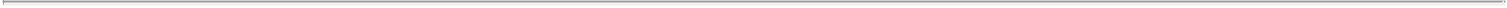 Arbitration. If the Mutual Waiver of Jury Trial set forth in Section 12(p) is ineffective or unenforceable, the parties agree that all Claims shall be submitted to binding arbitration in accordance with the commercial arbitration rules of JAMS (the “Rules”), such arbitration to occur before one arbitrator, which arbitrator shall be a retired California state judge or a retired Federal court judge. Such proceeding shall be conducted in Santa Clara County, State of California, with California rules of evidence and discovery applicable to such arbitration. The decision of the arbitrator shall be binding on the parties, and shall be final and non-appealable to the maximum extent permitted by law. Any judgment rendered by the arbitrator may be entered in a court of competent jurisdiction and enforced by the prevailing party as a final judgment of such court.Pre-arbitration Relief. In the event Claims are to be resolved by arbitration, either party may seek from a court of competent jurisdiction identified in Section 12(o), any prejudgment order, writ or other relief and have such prejudgment order, writ or other relief enforced to the fullest extent permitted by law notwithstanding that all Claims are otherwise subject to resolution by binding arbitrationCounterparts; Facsimile/Electronic Signatures . This Warrant and any amendments, waivers, consents or supplements hereto may be executed in any number of counterparts, and by different parties hereto in separate counterparts, each of which when so delivered shall be deemed an original, but all of which counterparts shall constitute but one and the same instrument.. This Warrant may be executed by one or more of the parties hereto in any number of separate counterparts, all of which together shall constitute one and the same instrument. The Company, Warrantholder and any other party hereto may execute this Warrant by electronic means and each party hereto recognizes and accepts the use of electronic signatures and the keeping of records in16.electronic form by any other party hereto in connection with the execution and storage hereof. To the extent that this Warrant or any agreement subject to the terms hereof or any amendment hereto is executed, recorded or delivered electronically, it shall be binding to the same extent as though it had been executed on paper with an original ink signature, as provided under applicable law, including, without limitation, any state law based on the Uniform Electronic Transactions Act. The fact that this Warrant is executed, signed, stored or delivered electronically shall not prevent the transfer by any Holder of this Warrant pursuant to Section 11 or the enforcement of the terms hereof.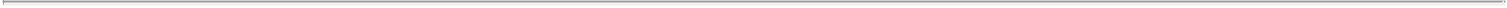 Specific Performance. The parties hereto hereby declare that it is impossible to measure in money the damages which will accrue to a party hereto by reason of the other party’s failure to perform any of the obligations under this Warrant and agree that the terms of this Warrant shall be specifically enforceable by either party hereto. If a party hereto institutes any action or proceeding to specifically enforce the provisions hereof, any person against whom such action or proceeding is brought hereby waives the claim or defense therein that such party has an adequate remedy at law, and such person shall not offer in any such action or proceeding the claim or defense that such remedy at law exists.Lost, Stolen, Mutilated or Destroyed Warrant. If this Warrant is lost, stolen, mutilated or destroyed, the Company may, upon receiving an agreement from the Holder as to indemnity or otherwise as it may reasonably require (which shall, in the case of a mutilated Warrant, include the surrender thereof), issue a new Warrant of like denomination and tenor as this Warrant so lost, stolen, mutilated or destroyed.[Remainder of page left blank intentionally; signature page follows]17.IN WITNESS WHEREOF, the parties hereto have caused this Warrant Agreement to be executed by their respective officers thereunto duly authorized as of the Effective Date.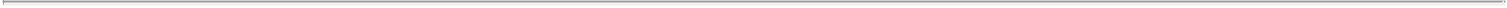 COMPANY: MADRIGAL PHARMACEUTICALS, INC.By: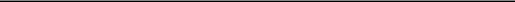 Name: Brian J. LynchTitle:	SVP and General CounselWARRANTHOLDER: HERCULES CAPITAL, INC.By: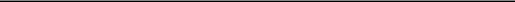 Name: Seth MeyerTitle:	CFO18.[Signature Page to Warrant – Madrigal Pharmaceuticals, Inc./Hercules Capital, Inc.]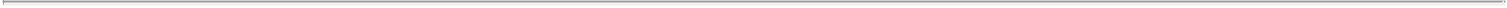 19.EXHIBIT A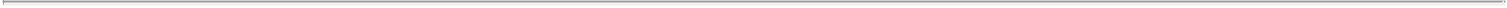 To:	[____________________________]The undersigned Warrantholder hereby elects to purchase [_______] shares of the Common Stock of [_________________], pursuant to the terms of the Warrant Agreement made effective the 9th day of May, 2022 (the “Agreement”) between Madrigal Pharmaceuticals, Inc., a Delaware corporation, and the Warrantholder, and [CASH PAYMENT: tenders herewith payment of the cash Purchase Price in full, together with all applicable transfer taxes, if any.] [NET ISSUANCE: elects pursuant to Section 3(a) of the Agreement to effect a Net Issuance.]Please issue a certificate or certificates representing said shares of Common Stock in the name of the undersigned or in such other name as is specified below.EXHIBIT B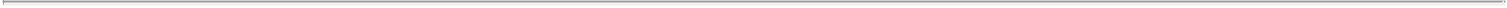 ACKNOWLEDGMENT OF EXERCISEThe undersigned, as representative of Madrigal Pharmaceuticals, Inc. (the “Company”), hereby acknowledges receipt of the “Notice of Exercise” from Hercules Capital, Inc. (the “Warrantholder”), to purchase [ ] shares of the Common Stock of the Company, pursuant to the terms of that certain Warrant Agreement, made effective as of May 9, 2022 between the Company and the Warrantholder (the “Warrant”), and further acknowledges that [ ] shares remain subject to purchase under the terms of the Warrant.COMPANY:	MADRIGAL PHARMACEUTICALS, INC.By: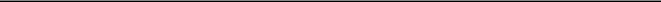 Title:Date: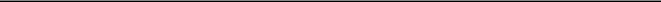 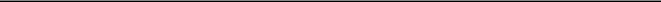 21.EXHIBIT C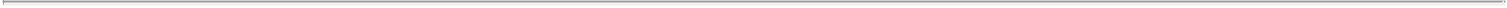 TRANSFER NOTICEFOR VALUE RECEIVED, that certain Warrant Agreement, made effective as of May 9, 2022, between Madrigal Pharmaceuticals, Inc., as the Company, and Hercules Capital, Inc., as the Warrantholder (the “Warrant”), and all rights evidenced thereby are hereby transferred and assigned to(Please Print)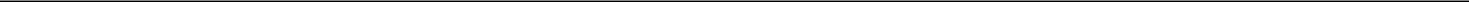 whose address is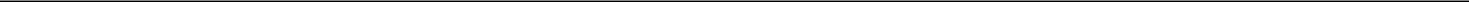 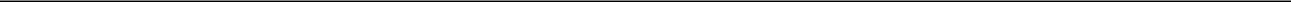 Dated: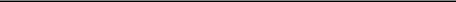 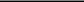 Holder’sSignature: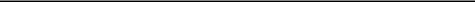 Holder’sAddress: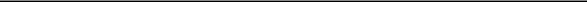 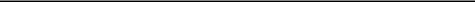 Signature Guaranteed: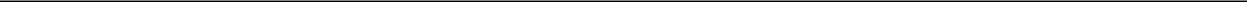 NOTE: The signature to this Transfer Notice must correspond with the name as it appears on the face of the Warrant, without alteration or enlargement or any change whatever. Officers of corporations and those acting in a fiduciary or other representative capacity should file proper evidence of authority to assign the foregoing Warrant.22.[***]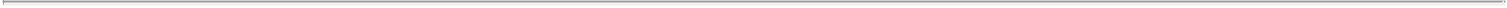 23.Exhibit 10.1CERTAIN CONFIDENTIAL INFORMATION IN THIS EXHIBIT HAS BEEN OMITTED AND REPLACED WITH “[***]” BECAUSE IT IS NOT MATERIAL AND WOULD BE COMPETITIVELY HARMFUL IF PUBLICLY DISCLOSED.Execution VersionFIRST AMENDMENTTOLOAN AND SECURITY AGREEMENTThis FIRST AMENDMENT TO LOAN AND SECURITY AGREEMENT (this “Amendment”) is dated as of February 3, 2023 and is entered into by and among MADRIGAL PHARMACEUTICALS, INC., a Delaware corporation (“Madrigal”), CANTICLE PHARMACEUTICALS, INC., a Delaware corporation (“Canticle”) (individually or collectively, as the context may require, “Borrower”), the several banks and other financial institutions or entities from time to time parties to the Loan Agreement (collectively, referred to as “Lender”) and (c) HERCULES CAPITAL, INC., a Maryland corporation, in its capacity as administrative agent and collateral agent for itself and Lender (in such capacity, “Agent”). Capitalized terms used herein without definition shall have the same meanings given them in the Loan Agreement (as defined below).RECITALSA. Borrower, Agent and Lender have entered into that certain Loan and Security Agreement dated as of May 9, 2022, among Borrower, Agent and Lender (as amended, restated, amended and restated, supplemented or otherwise modified from time to time, the “Loan Agreement”), pursuant to which Lender has agreed to extend and make available to Borrower certain advances of money.B. In accordance with Section 11.3 of the Loan Agreement, Borrower has requested that Agent and Lender agree to amend certain provisions of the Loan Agreement.C. Agent and Lender have agreed to so amend the Loan Agreement upon the terms and conditions more fully set forth herein.AGREEMENTNOW, THEREFORE, in consideration of the foregoing Recitals and other good and valuable consideration, the receipt and adequacy of which is hereby acknowledged, and intending to be legally bound, the parties hereto agree as follows:AMENDMENTS.1.1 The Loan Agreement is hereby amended to reflect the changes which are attached as Annex A hereto, such that on the First Amendment Closing Date the terms set forth in Annex A hereto which appear in bold and double underlined text (inserted text) shall be added to the Loan Agreement and the terms appearing as text which is stricken (deleted text) shall be deleted from the Loan Agreement.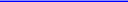 1.2 Exhibit A (Advance Request) to the Loan Agreement is hereby amended and restated in its entirety as set forth on the annex attached as Annex B hereto.1.3 Schedule 1.1 (Commitments) to the Loan Agreement is hereby amended and restated in its entirety as set forth on the annex attached as Annex C hereto.11.4 With respect to the Warrants of the Company issued to each Lender as of May 9, 2022, in connection with the Loan Agreement closing (each, a “Global Warrant” and collectively, the “Global Warrants”), the rights and obligations thereunder shall be amended and restated or terminated in connection with the Amendment as set forth below: (a) to the extent each Global Warrant became vested in connection with Tranche 1 Advances made to Borrower (and evidencing the right to purchase 14,899 shares of Common Stock in the aggregate), such Global Warrant rights shall be amended and restated to reflect the agreement terms attached as Annex D- 1, D-2 and D-3 hereto ; and (b) all other rights under each Global Warrant that did not vest prior to this Amendment (and which evidenced the unvested right to purchase 59,545 shares of Common Stock in the aggregate) shall terminate in connection with the Amendment. As to the previous Global Warrant rights referenced in clause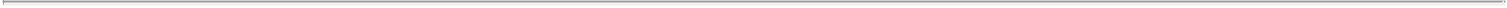 above, the Company shall be obligated to issue warrants in connection with Advances made on or after the date of the Amendment pursuant to Section 1.5, 1.6. 1.7, 1.8 and 1.9 below. Each Lender represents and warrants that it did not exercise, and did not make any transfer or hypothecation of, the Global Warrant issued to it, prior to the Amendment.1.5 Prior to or substantially concurrently with the effectiveness of this Amendment, Borrower shall have delivered duly executed copies of Warrants to each Lender that will become vested in connection with Tranche 2a First Amendment Closing Date Advance made to Borrower, in substantially the form attached as Annex E-1, E-2 and E-3 hereto.1.6 If Borrower elects to draw the Tranche 2a Subsequent Advance, Borrower shall deliver duly executed copies of Warrants to each Lender that will become vested in connection with such Tranche 2a Subsequent Advance made in the future to Borrower, in substantially the form attached as Annex F.1.7 If Borrower elects to draw a Tranche 2b Advance, Borrower shall deliver duly executed copies of Warrants to each Lender that will become vested in connection with such Tranche 2b Advances made in the future to Borrower, in substantially the form attached as Annex G.1.8 If Borrower elects to draw a Tranche 3 Advance, Borrower shall deliver duly executed copies of Warrants to each Lender that will become vested in connection with such Tranche 3 Advances made in the future to Borrower, in substantially the form attached as Annex H.1.9 If Borrower elects to draw a Tranche 4 Advance, Borrower shall deliver duly executed copies of Warrants to each Lender that will become vested in connection with such Tranche 4 Advances made in the future to Borrower, in substantially the form attached as Annex I.1.10 Each reference in the Loan Agreement to “this Agreement” and the words “hereof,” “herein,” “hereunder,” or words of like import, shall mean and be a reference to the Loan Agreement as amended by this Amendment.BORROWER’S REPRESENTATIONS AND WARRANTIES. Borrower represents and warrants that:2.1 Immediately upon giving effect to this Amendment (i) the representations and warranties contained in the Loan Documents are true and correct in all material respects except to the extent such representations and warranties relate to an earlier date, in which case they are true and correct in all material respects as of such date and (ii) no default or Event of Default has occurred and is continuing with respect to which Borrower has not been notified in writing by Agent or Lender.22.2 Borrower has the corporate power and authority to execute and deliver this Amendment and to perform its obligations under the Loan Agreement, as amended by this Amendment.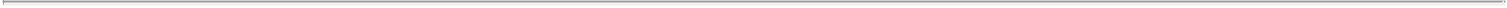 2.3 The execution and delivery by Borrower of this Amendment and the performance by Borrower of its obligations under the Loan Agreement, as amended by this Amendment, have been duly authorized by all necessary corporate action on the part of Borrower.2.4 This Amendment has been duly executed and delivered by Borrower and is the binding obligation of Borrower, enforceable against it in accordance with its terms, except as such enforceability may be limited by bankruptcy, insolvency, reorganization, liquidation, moratorium or other similar laws of general application and equitable principles relating to or affecting creditors’ rights.2.5 As of the date hereof, it has no defenses against the obligations to pay any amounts under the Obligations. Borrower acknowledges that each of Agent and Lender has, as of the date hereof, acted in good faith and has conducted in a commercially reasonable manner its relationships with Borrower in connection with this Amendment and in connection with the Loan Documents.Borrower understands and acknowledges that each of Agent and Lender is entering into this Amendment in reliance upon, and in partial consideration for, the above representations and warranties, and agrees that such reliance is reasonable and appropriate.LIMITATION. The amendments set forth in this Amendment shall be limited precisely as written and shall not be deemed (a) to be a waiver or modification of any other term or condition of the Loan Agreement or of any other instrument or agreement referred to therein or to prejudice any right or remedy which Agent and/or Lender may now have or may have in the future under or in connection with the Loan Agreement (as amended hereby) or any instrument or agreement referred to therein; or (b) to be a consent to any future amendment or modification or waiver to any instrument or agreement the execution and delivery of which is consented to hereby. Except as expressly amended hereby, the Loan Agreement shall continue in full force and effect.EFFECTIVENESS. This Amendment shall become effective upon the satisfaction of all the following conditions precedent (such date of satisfaction of all such conditions precedent, the “First Amendment Closing Date”):4.1 Amendment. Borrower, Agent and Lender shall have duly executed and delivered this Amendment to Lender.4.2 Corporate Documents. Agent shall have received:a certified copy of resolutions of the Board evidencing approval of this Amendment and other transactions evidenced by theLoan Documents;certified copies of the Certificate of Incorporation and the Bylaws, as amended through the First Amendment Closing Date,of Borrower; anda certificate of good standing for Borrower from its state of incorporation. 34.3 Payment of Lender Expenses. Borrower shall have paid all reasonable Lender expenses (including all reasonable attorneys’ fees and reasonable expenses) incurred through the date of this Amendment for the documentation and negotiation of this Amendment, in each case, to the extent invoiced on or prior to the First Amendment Closing Date.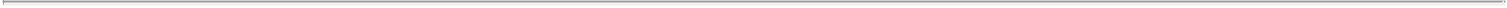 4.4 Payment of Facility Charge. Borrower shall have paid the Tranche 2 Facility Charge with respect to the Tranche 2a First Amendment Closing Date Advance.4.5 Warrants. Borrower shall have delivered duly executed copies of (i) amended and restated Warrants to each Lender with respect to Tranche 1 in substantially the form attached as Annex D-1, D-2 and D-3 hereto and (ii) Warrants to each Lender with respect to Tranche 2a in substantially the form attached as Annex E-1, E-2 and E-3 hereto. Borrower shall deliver duly executed original counterparts of the Warrants referred to in the foregoing sentence within five (5) Business Days of the First Amendment Closing Date.RELEASE. In consideration of the agreements of Agent and each Lender contained herein and for other good and valuable consideration, the receipt and sufficiency of which are hereby acknowledged, Borrower, on behalf of itself and its successors, assigns, and other legal representatives, hereby to the extent possible under applicable law fully, absolutely, unconditionally and irrevocably releases, remises and forever discharges Agent and each Lender, and its successors and assigns, and its present and former shareholders, affiliates, subsidiaries, divisions, predecessors, directors, officers, attorneys, employees, agents and other representatives (Agent, Lender and all such other persons being hereinafter referred to collectively as the “Releasees” and individually as a “Releasee”), of and from all demands, actions, causes of action, suits, covenants, contracts, controversies, agreements, promises, sums of money, accounts, bills, reckonings, damages and any and all other claims, counterclaims, defenses, rights of set-off, demands and liabilities whatsoever of every name and nature, known or unknown, suspected or unsuspected, both at law and in equity, which Borrower, or any of its successors, assigns, or other legal representatives may now or hereafter own, hold, have or claim to have against the Releasees or any of them for, upon, or by reason of any circumstance, action, cause or thing whatsoever which arises at any time prior to the execution of this Amendment, for or on account of, or in relation to, or in any way in connection with the Loan Agreement, or any of the other Loan Documents or transactions thereunder or related thereto. Borrower understands, acknowledges and agrees that the release set forth above may be pleaded as a full and complete defense and may be used as a basis for an injunction against any action, suit or other proceeding which may be instituted, prosecuted or attempted in breach of the provisions of such release. Borrower agrees that no fact, event, circumstance, evidence or transaction existing prior to the execution of this Amendment which could now be asserted or which may hereafter be discovered shall affect in any manner the final, absolute and unconditional nature of the release set forth above. Borrower waives the provisions of California Civil Code section 1542, which states:A GENERAL RELEASE DOES NOT EXTEND TO CLAIMS THAT THE CREDITOR OR RELEASING PARTY DOES NOT KNOW OR SUSPECT TO EXIST IN HIS OR HER FAVOR AT THE TIME OF EXECUTING THE RELEASE AND THAT IF KNOWN BY HIM OR HER, WOULD HAVE MATERIALLY AFFECTED HIS OR HER SETTLEMENT WITH THE DEBTOR OR RELEASED PARTY.COUNTERPARTS. This Amendment may be signed in any number of counterparts, and by different parties hereto in separate counterparts, with the same effect as if the signatures to each such counterpart were upon a single instrument. All counterparts shall be deemed an original of this Amendment.4This Amendment may be executed by facsimile, portable document format (.pdf) or similar technology signature, and such signature shall constitute an original for all purposes.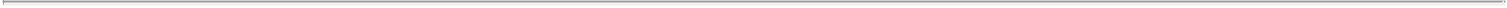 INCORPORATION BY REFERENCE. The provisions of Section 11 of the Loan Agreement shall be deemed incorporated herein by reference, mutatis mutandis.REAFFIRMATION. By executing and delivering a counterpart hereof, (i) Borrower hereby agrees that all Advances incurred by Borrower shall be secured by the Collateral pursuant to the applicable Loan Documents in accordance with the terms and provisions thereof and (ii) Borrower herebyagrees that, notwithstanding the effectiveness of this Amendment, after giving effect to this Amendment, the Loan Documents continue to be in full force and effect, (B) agrees that all of the Liens and security interests created and arising under the Loan Documents remain in full force and effect on a continuous basis, and the perfected status and priority of each such Lien and security interest continues in full force and effect on a continuous basis, unimpaired, uninterrupted and undischarged, as collateral security for its obligations, liabilities and indebtedness under the Loan Agreement to the extent provided in, and subject to the limitations and qualifications set forth in, such Loan Documents (as amended by this Amendment) and (C) affirms and confirms all of its obligations, liabilities and indebtedness under the Loan Agreement and each other Loan Document, in each case after giving effect to this Amendment, including the pledge of and/or grant of a security interest in its assets as Collateral pursuant to the Loan Documents to secure such Secured Obligations, all as provided in the Loan Documents, and acknowledges and agrees that such obligations, liabilities, guarantee, pledge and grant continue in full force and effect in respect of, and to secure, such Secured Obligations under the Loan Agreement and the other Loan Documents, in each case, to the extent provided in, and subject to the limitations and qualifications set forth in, such Loan Documents (as amended by this Amendment).[Signature Page Follows]5IN WITNESS WHEREOF, the parties have duly authorized and caused this Amendment to be executed as of the date first written above.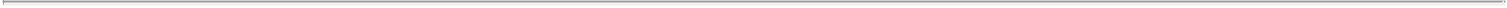 BORROWERS:MADRIGAL PHARMACEUTICALS, INC.[Signature Page -First Amendment to LSA}Accepted in Palo Alto, California: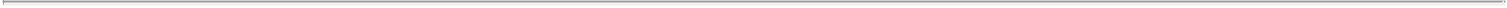 AGENT:HERCULES CAPITAL, INC.LENDERS:HERCULES CAPITA L, INC.HERCULES PRIVATE CREDIT FUND I L.P.By: Hercules Adviser LLC, its IHERCULES PRIVATE GLOBAL VENTURE GROWTHFUND I L.P.By: Hercules Adviser LLC, its Investment Adviser[Signature Page - First Amendment to LSA]Annex A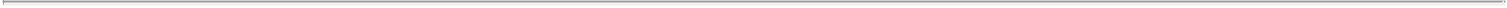 Amended Loan AgreementExecution Version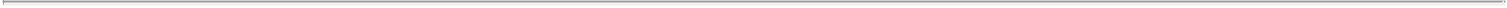 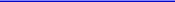 LOAN AND SECURITY AGREEMENTTHIS LOAN AND SECURITY AGREEMENT (as amended by that certain First Amendment to Loan and Security Agreement dated as of February 3, 2023 (the “First Amendment”)) is made and dated as of May 9, 2022 and is entered into by and among MADRIGAL PHARMACEUTICALS, INC., a Delaware corporation (“Madrigal”), CANTICLE PHARMACEUTICALS, INC., a Delaware corporation (“Canticle”), and each of their respective Subsidiaries from time to time party hereto as borrower (individually or collectively, as the context may require, “Borrower”), the several banks and other financial institutions or entities from time to time parties to this Agreement (each, a “Lender” and collectively referred to as the “Lenders”) and HERCULES CAPITAL, INC., a Maryland corporation, in its capacity as administrative agent and collateral agent for itself and the Lenders (in such capacity, “Agent”).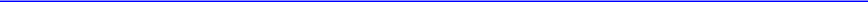 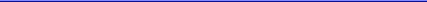 RECITALSA. Borrower has requested the Lenders make available to Borrower one or more Advances in an aggregate principal amount of up to Two Hundred and Fifty Million Dollars ($250,000,000) (the “Term Loans”); andB. The Lenders are willing to make such Advances on the terms and conditions set forth in this Agreement.AGREEMENTNOW, THEREFORE, Borrower, Agent and the Lenders agree as follows:SECTION 1. DEFINITIONS AND RULES OF CONSTRUCTION1.1 Unless otherwise defined herein, the following capitalized terms shall have the following meanings:“Account Control Agreement(s)” means any agreement entered into by and among Agent, Borrower and a third party bank or other institution (including a Securities Intermediary) in which Borrower maintains a Deposit Account or an account holding Investment Property and which perfects Agent’s first priority security interest in the subject account or accounts.“ACH Authorization” means the ACH Debit Authorization Agreement in substantially the form of Exhibit H, which account numbers shall be redacted for security purposes if and when filed publicly by Borrower.“Acquisition” means any transaction or series of related transactions for the purpose of or resulting, directly or indirectly, in (a) the acquisition of all or substantially all of the assets of a Person, or of any business, line of business or division or other unit of operation of a Person,the acquisition of fifty percent (50%) or more of the Equity Interests of any Person, whether or not involving a merger, consolidation or similar transaction with such other Person, or otherwise causing any Person to become a Subsidiary of Borrower, or (c) the acquisition of, including the acquisition of the right to use, develop or sell (in each case, including through licensing), any product, product line or Intellectual Property of or from any other Person.“Acquisition Deferred Payments” means, with respect to an Acquisition, any “earnouts,” holdbacks, performance based-milestones, royalties, purchase price adjustments, profit sharing arrangements, indemnifications, noncompetition agreements, incentive payments, and other similar payment obligations, and other contingent obligations and agreements consisting of the adjustment of purchase price or similar adjustments.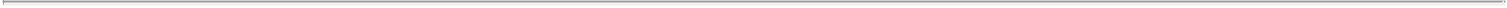 “Advance” means a Term Loan Advance.“Advance Date” means the funding date of any Advance.“Advance Request” means a request for an Advance submitted by Borrower to Agent in substantially the form of Exhibit A, which account numbers shall be redacted for security purposes if and when filed publicly by Borrower.“Affiliate” means (a) any Person that directly or indirectly controls, is controlled by, or is under common control with the Person in question, (b) any Person directly or indirectly owning, controlling or holding with power to vote thirty percent (30%) or more of the outstanding voting securities of another Person, or (c) any Person thirty percent (30%) or more of whose outstanding voting securities are directly or indirectly owned, controlled or held by another Person with power to vote such securities. As used in the defined term “Affiliate,” the term “control” means the possession, directly or indirectly, of the power to direct or cause the direction of the management and policies of a Person, whether through ownership of voting securities, by contract or otherwise.“Agreement” means this Loan and Security Agreement, as amended by the First Amendment and as may be further amended, restated, amended and restated, supplemented or otherwise modified from time to time.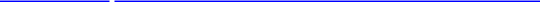 “Amortization Date” means initially, NovemberMay 1, 20242025 ; provided however, that (a) if the Clinical Milestone is achieved prior to November 1, 2024, such date shall be extended to May 1, 2025, (b) if the Approval Milestone is achieved prior to May 1, 2025, such date shall be extended to May 1, 2026, and (cb) if (i) the Revenue Milestone is achieved prior to May 1, 2026 and (ii) Borrower remains in compliance with Section 7.20, such date shall be extended to the earlier of (A) May 3, 2027 and (B) the first day of the fiscal month immediately following the occurrence of any default under Section 7.20 (but in no event earlier than forty-eight (48) months).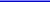 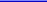 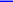 “Anti-Corruption Laws” means all laws, rules, and regulations of any jurisdiction applicable to Borrower or any of its respective Affiliates from time to time concerning or relating to bribery or corruption, including without limitation the United States Foreign Corrupt Practices Act of 1977, as amended, the UK Bribery Act 2010 and other similar legislation in any other jurisdictions.“Anti-Terrorism Laws” means any laws, rules, regulations or orders relating to terrorism or money laundering, including without limitation Executive Order No. 13224 (effective September 24, 2001), the USA PATRIOT Act, the laws comprising or implementing the Bank Secrecy Act, and the laws administered by OFAC.“Approval Milestone” means the satisfaction of each of the following events: (a) no default or Event of Default shall have occurred and be continuing, and (b) the Clinical Milestone has been achieved, and (c) Borrower shall have delivered evidence satisfactory to Agent (as determined by Agent in its reasonable discretion) that the FDA shall have approved the sale and marketing of one dose of Resmetirom in the United States of America (including the grant of accelerated approval under 21 U.S.C. § 356) for the treatment of patients with NASH with a label claim that is generally consistent with what Borrower sought in its New Drug Application.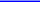 2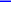 “Blocked Person” means any Person: (a) listed in the annex to, or is otherwise subject to the provisions of, Executive Order No. 13224, (b) a Person owned or controlled by, or acting for or on behalf of, any Person that is listed in the annex to, or is otherwise subject to the provisions of, Executive Order No. 13224, (c) a Person with which any Lender is prohibited from dealing or otherwise engaging in any transaction by any Anti-Terrorism Law, (d) a Person that commits, threatens or conspires to commit or supports “terrorism” as defined in Executive Order No. 13224, or (e) a Person that is named a “specially designated national” or “blocked person” on the most current list published by OFAC or other similar list.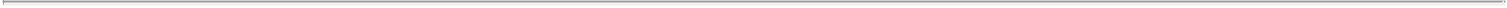 “Board” means, with respect to any Person that is a corporation, its board of directors; with respect to any Person that is a limited liability company, its board of managers, board of members or similar governing body; with respect to any other Person that is a legal entity, such Person’s governing body in accordance with its Organizational Documents; and with respect to each of the foregoing, any committee or subcommittee thereof.“Books” means Borrower’s or any of its Subsidiaries’ books and records including ledgers, federal, state, local and foreign tax returns, records regarding Borrower’s or its Subsidiaries’ assets or liabilities, the Collateral, business operations or financial condition, and all computer programs or storage or any equipment containing such information.“Business Day” means any day other than Saturday, Sunday and any other day on which banking institutions in the State of California are closed for business.“Cash” means all cash, Cash Equivalents and liquid funds.“Cash Equivalents” means investments listed under clause (ii) of the definition of “Permitted Investments”.“Change in Control” means any reorganization, recapitalization, consolidation or merger (or similar transaction or series of related transactions) of Borrower, sale or exchange of outstanding shares (or similar transaction or series of related transactions) of Borrower in which the holders of Borrower’s outstanding shares immediately before consummation of such transaction or series of related transactions do not, immediately after consummation of such transaction or series of related transactions, retain shares representing more than fifty percent (50%) of the voting power of the surviving entity of such transaction or series of related transactions (or the parent of such surviving entity if such surviving entity is wholly owned by such parent), in each case without regard to whether Borrower is the surviving entity.“Charter” means, with respect to any Person, such Person’s incorporation, formation or equivalent documents, as in effect from time totime.“Clinical Milestone” means the satisfaction of each of the following events: (a) no default or Event of Default shall have occurred and be continuing and (b) Borrower shall have announced and delivered supporting documentation satisfactory to Agent (as determined by Agent in its reasonable discretion) that Borrower has achieved a protocol specified primary endpoint for at least one dose from the Phase 3 MAESTRO-NASH (NCT03900429) trial, which taken together with the safety data from the Phase 3 MAESTRO-NAFLD-1 (NCT04197479) trial and the overall safety profile from both such trials, support the filing of a New Drug Application as the next immediate step in development (as determined by Borrower’s executive team and Board, subject to the Lenders’ reasonable verification).3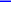 “Closing Date” means the date of this Agreement.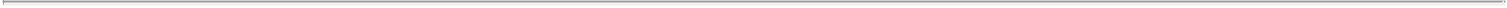 “Code” means the U.S. Internal Revenue Code of 1986, as amended.“Common Stock” means the Common Stock, $0.0001 par value per share, of Madrigal.“Company IP” means any and all of the following, as they exist in and throughout the United States of America: (a) Current Company IP;improvements, continuations, continuations-in-part, divisions, provisionals or any substitute applications, any Patent issued with respect to any of the Current Company IP, any Patent right claiming the composition of matter of, or the method of making or using, the Products in the United States of America, any reissue, reexamination, renewal or Patent term extension or adjustment (including any supplementary protection certificate) of any such Patent, and any confirmation Patent or registration Patent or patent of addition based on any such Patent; (c) trade secrets or trade secret rights, including any rights to unpatented inventions, know-how, show-how, operating manuals, confidential or proprietary information, research in progress, algorithms, data, databases, data collections, designs, processes, procedures, methods, protocols, materials, formulae, drawings, schematics, blueprints, flow charts, models, strategies, prototypes, techniques, and the results of experimentation and testing, including samples, in each case, as specifically related to any research, development, manufacture, production, use, commercialization, marketing, importing, storage, transport, offer for sale, distribution or sale of the Products; (d) any and all IP Ancillary Rights specifically relating to any of the foregoing; and (e) regulatory filings, submissions and approvals related to any research, development, manufacture, production, use, commercialization, marketing, importing, storage, transport, offer for sale, distribution or sale of the Products and all data provided in any of the foregoing.“Compliance Certificate” means a certificate in the form attached hereto as Exhibit E.“Contingent Obligation” means, as applied to any Person, any direct or indirect liability, contingent or otherwise, of that Person with respect to (i) any Indebtedness, lease, dividend, letter of credit or other obligation of another, including any such obligation directly or indirectly guaranteed, endorsed, co-made or discounted or sold with recourse by that Person, or in respect of which that Person is otherwise directly or indirectly liable; (ii) any obligations with respect to undrawn letters of credit, corporate credit cards or merchant services issued for the account of that Person; andall obligations arising under any interest rate, currency or commodity swap agreement, interest rate cap agreement, interest rate collar agreement, or other agreement or arrangement designated to protect a Person against fluctuation in interest rates, currency exchange rates or commodity prices; provided, however, that the term “Contingent Obligation” shall not include endorsements for collection or deposit in the ordinary course of business. The amount of any Contingent Obligation shall be deemed to be an amount equal to the stated or determined amount of the primary obligation in respect of which such Contingent Obligation is made or, if not stated or determinable, the amount that would be required to be shown as a liability on a balance sheet prepared in accordance with GAAP; provided, however, that such amount shall not in any event exceed the maximum amount of the obligations under the guarantee or other support arrangement.4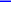 “Copyright License” means any written agreement granting any right to use any Copyright or Copyright registration, now owned or hereafter acquired by any Loan Party or in which any Loan Party now holds or hereafter acquires any interest.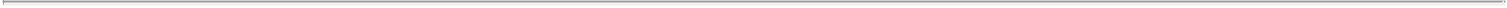 “Copyrights” means all copyrights, whether registered or unregistered, held pursuant to the laws of the United States of America, any State thereof, or of any other country.“Deposit Accounts” means any “deposit accounts,” as such term is defined in the UCC, and includes any checking account, savings account, or certificate of deposit.“Domestic Subsidiary” means any Subsidiary organized under the laws of the United States of America, any State thereof, the District of Columbia, or any other jurisdiction within the United States of America.“Due Diligence Fee” means Sixty Five Thousand Dollars ($65,000), which fee has been paid to the Lenders prior to the Closing Date, and shall be deemed fully earned on such date regardless of the early termination of this Agreement.“Equity Interests” means, with respect to any Person, the capital stock, partnership or limited liability company interest, or other equity securities or equity ownership interests of such Person but excluding, for the avoidance of doubt, securities offered in connection with any Permitted Convertible Debt and any other Indebtedness that is convertible into or otherwise exchangeable for, Equity Interests.“ERISA” means the Employee Retirement Income Security Act of 1974, as amended, and the regulations promulgated thereunder.“Excluded Account” means (a) any Deposit Account that is used solely as a payroll or payables account, the funds in which consist solely of funds held in trust for any director, officer, employee or former employee of such Borrower or Subsidiary for (i) salary accruals or (ii) amounts held under any employee benefit, deferred compensation or incentive compensation plan maintained by such Borrower or Subsidiary or funds representing earned or deferred compensation for the directors, employees and former employees of such Borrower or Subsidiary to be paid in the ordinary course of business; provided that the aggregate amount across any payroll accounts under clause (i) above shall not exceed the amount needed for the then-next two (2) payroll cycles or in accordance with IRS requirements, (b) escrow accounts, Deposit Accounts and trust accounts, in each case used exclusively to maintain cash collateral pursuant to Section 7.5 and the definition of “Permitted Liens”, (c) any Deposit Account held by a Foreign Subsidiary or an Immaterial Subsidiary, (d) any Deposit Account or account holding Investment Property with a balance of no more than $250,000, or $750,000 in the aggregate for all such accounts and (e) any other Deposit Account approved by the Agent in writing.“FDA” means the U.S. Food and Drug Administration or any successor thereto.“FDA Good Manufacturing Practices” means the applicable requirements, standards and expectations for drug manufacturing activities set forth in the Food, Drug and Cosmetic Act (“FDCA”) and its implementing regulations (for example, for pharmaceuticals being used in Phase 2 or 3 studies, and commercial pharmaceuticals, 21 C.F.R. Parts 210 and 211) and relevant FDA guidance documents (for example, for pharmaceuticals in Phase 1, FDA guidance entitled “CGMP for Phase 1 Investigational Drugs”).5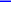 “FDA Laws” means all applicable statutes, rules, regulations, standards, guidelines, policies and orders and Requirements of Law administered, implemented, enforced or issued by FDA or any comparable governmental authority.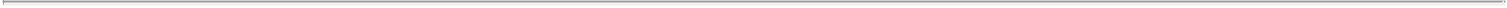 “Federal Health Care Program Laws” means collectively, federal Medicare or federal or state Medicaid statutes, Sections 1128, 1128A, 1128B, 1128C or 1877 of the Social Security Act (42 U.S.C. §§ 1320a-7, 1320a-7a, 1320a-7b, 1320a-7c, 1320a-7h and 1395nn), the federal TRICARE statute (10 U.S.C. § 1071 et seq.), the civil False Claims Act of 1863 (31 U.S.C. § 3729 et seq.), criminal false claims statutes (e.g., 18 U.S.C. §§ 287 and 1001), the Program Fraud Civil Remedies Act of 1986 (31 U.S.C. § 3801 et seq.), HIPAA, or related regulations or other Requirements of Law that directly or indirectly govern the health care industry, programs of governmental authorities related to healthcare, health care professionals or other health care participants, or relationships among health care providers, suppliers, distributors, manufacturers and patients, and the pricing, sale and reimbursement of health care items or services including the collection and reporting requirements, and the processing of any applicable rebate, chargeback or adjustment, under applicable rules and regulations relating to the Medicaid Drug Rebate Program (42 U.S.C. § 1396r-8) and any state supplemental rebate program, Medicare average sales price reporting (42 U.S.C. § 1395w-3a), the Public Health Service Act (42 U.S.C. § 256b), the VA Federal Supply Schedule (38 U.S.C. § 8126) or under any state pharmaceutical assistance program or U.S. Department of Veterans Affairs agreement, and any successor government programs.“First Amendment” has the meaning given to it in the preamble of this Agreement.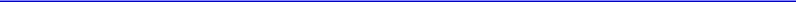 “First Amendment Closing Date” means February 3, 2023.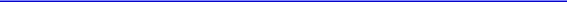 “Foreign Subsidiary” means a Subsidiary other than a Domestic Subsidiary and any Domestic Subsidiary if it has no material assets other than the Equity Interests of one or more Foreign Subsidiaries.“GAAP” means generally accepted accounting principles in the United States of America, as in effect from time to time.“Guarantor” means any subsidiary of Borrower that enters into a Guaranty.“Guaranty” means a guaranty with respect to the Secured Obligations, in form and substance satisfactory to Agent.“Immaterial Subsidiary” means on any date, any Subsidiary of Borrower acquired or formed after the Closing Date that has less than 2.5% of the consolidated assets of Borrower and its Subsidiaries (or 5% of the consolidated assets of Borrowers and its Subsidiaries for all such Immaterial Subsidiaries) for the most recently ended period for which financial statements have been delivered (or required to have been delivered) pursuant to Sections 7.1(a), (b) or (c) prior to such date and designated as an “Immaterial Subsidiary” by Borrower in a written notice delivered to Agent (including any Compliance Certificate), provided that no Subsidiary of Borrower shall qualify as an “Immaterial Subsidiary” if such Subsidiary (a) holds material Intellectual Property, (b) is party to the Roche Agreement or (c) is party to any other Material Agreement.6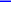 “Indebtedness” means indebtedness of any kind, including (a) all indebtedness for borrowed money or the deferred purchase price of property or services (excluding trade credit and incentive or deferred compensation authorized or entered into in the ordinary course of business), including reimbursement and other obligations with respect to surety bonds and letters of credit, (b) all obligations evidenced by notes, bonds, debentures or similar instruments, (c) all capital lease obligations, (d) equity securities of any Person subject to repurchase or redemption other than at the sole option of such Person, (e) “earnouts”, purchase price adjustments, profit sharing arrangements, deferred purchase money amounts and similar payment obligations or continuing obligations of any nature arising out of purchase and sale contracts, in each case, only to the extent required to be reflected as a liability on a balance sheet prepared in accordance with GAAP, (f) [reserved], (g) non-contingent obligations to reimburse any bank or Person in respect of amounts paid under a letter of credit, banker’s acceptance or similar instrument, and (h) all Contingent Obligations. For the avoidance of doubt, any Permitted Equity Derivatives that do not give rise to any cash payment obligations shall not constitute Indebtedness.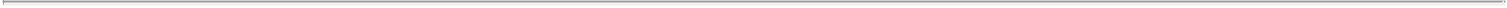 “Initial Facility Charge” means Three Hundred and Twenty-Five Thousand Dollars ($325,000), which is payable to the Lenders in accordance with Section 4.1(i).“Insolvency Proceeding” means any proceeding by or against any Person under the United States Bankruptcy Code, or any other bankruptcy or insolvency law, including assignments for the benefit of creditors, compositions, extensions generally with its creditors, or proceedings seeking reorganization, arrangement, or other similar relief.“Intellectual Property” means all of each Loan Party’s Copyrights; Trademarks; Patents; Licenses; trade secrets and inventions; mask works; each Loan Party’s applications therefor and reissues, extensions, or renewals thereof; and each Loan Party’s goodwill associated with any of the foregoing, together with each Loan Party’s rights to sue for past, present and future infringement of Intellectual Property and the goodwill associated therewith.“Investment” means (a) any beneficial ownership (including stock, partnership interests, limited liability company interests, or other securities) of or in any Person, (b) any loan, advance or capital contribution to any Person or (c) any Acquisition.“IP Ancillary Rights” means, with respect to any Copyright, Trademark, Patent, software, trade secrets or trade secret rights, including any rights to unpatented inventions, know-how, show-how and operating manuals, all income, royalties, proceeds and liabilities at any time due or payable or asserted under or with respect to any of the foregoing or otherwise with respect thereto, including all rights to sue or recover at law or in equity for any past, present or future infringement, misappropriation, dilution, violation or other impairment thereof, and, in each case, all rights to obtain any other intellectual property right ancillary to any Copyright, Trademark, Patent, software, trade secrets or trade secret rights.“IRS” means the U.S. Internal Revenue Service.“Joinder Agreements” means for each Subsidiary, a completed and executed Joinder Agreement in substantially the form attached heretoas Exhibit F.“License” means any Copyright License, Patent License, Trademark License or other Intellectual Property license of rights or interests.7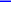 “Lien” means any mortgage, deed of trust, pledge, hypothecation, assignment for security, security interest, encumbrance, levy, lien or charge of any kind, whether voluntarily incurred or arising by operation of law or otherwise, against any property, any conditional sale or other title retention agreement, and any lease in the nature of a security interest.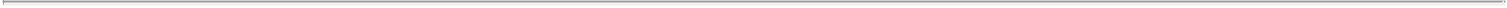 “Loan” means the Advances made under this Agreement.“Loan Documents” means this Agreement, the promissory notes (if any), the ACH Authorization, the Account Control Agreements, the Joinder Agreements, all UCC Financing Statements, the Warrants, any Pledge Agreement, any Guaranty, and any other documents executed in connection with the Secured Obligations or the transactions contemplated hereby, as the same may from time to time be amended, modified, supplemented or restated.“Loan Party” means Borrower and/or any Guarantor, as the context may require.“Market Capitalization” means, as of any date of determination, the product of (a) the number of outstanding shares of Common Stock publicly disclosed in the most recent filing of Madrigal with the Securities and Exchange Commission as outstanding as of such date of determination and (b) the most recent closing price of Madrigal’s Common Stock (as quoted on Bloomberg L.P.’s page or any successor page thereto of Bloomberg L.P. or if such page is not available, any other commercially available source).“Material Adverse Effect” means a material adverse effect upon: (i) the business, operations, properties, assets or financial condition of Borrower and its Subsidiaries taken as a whole; or (ii) the ability of Borrower to perform or pay the Secured Obligations in accordance with the terms of the Loan Documents, or the ability of Agent or the Lenders to enforce any of its rights or remedies with respect to the Secured Obligations; or (iii) the Collateral or Agent’s Liens on the Collateral or the priority of such Liens.“Material Agreement” means (i) the Roche Agreement and (ii) any other license, agreement or other contractual arrangement, the termination of which could be reasonably expected to result in a Material Adverse Effect, individually or in the aggregate.“Material Indebtedness” means any indebtedness having an aggregate principal amount of [***] or more.“Material Regulatory Liabilities” means (a)(i) any liabilities arising from the violation of Public Health Laws, Federal Health Care Program Laws, and other applicable comparable Requirements of Law, or from any non-routing terms, conditions of or requirements imposed relative to any Registrations (including costs of actions required under applicable Requirements of Law, including FDA Laws and Federal Health Care Program Laws, or necessary to remedy any violation of any terms or conditions applicable to any Registrations), including, but not limited to, withdrawal of approval, recall, revocation, suspension, import refusal and seizure of any Product, and (ii) any loss of recurring annual revenues as a result of any loss, suspension or limitation of any Registrations, which, in the case of each of clauses (i) and (ii), could reasonably be expected to result in a Material Adverse Effect.“Maximum Term Loan Amount” means Two Hundred and Fifty Million Dollars ($250,000,000).“NASH” means Non-Alcoholic SteatoHepatitis.8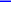 “New Drug Application” means a new drug application submitted by Borrower to the FDA for authorization to market a product in the United States of America, as defined in the applicable laws and regulations.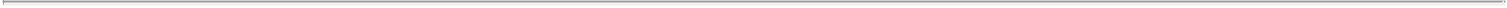 “New Drug Application Milestone” means the satisfaction of each of the following events (a) no default or Event of Default shall have occurred and be continuing, and (b) Borrower shall have delivered evidence satisfactory to Agent (as determined in its reasonable discretion) that the FDA has accepted Borrower’s New Drug Application for the commercializing of Resmetirom for the treatment of patients with NASH in the United States of America.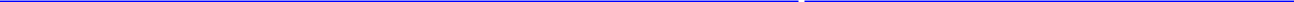 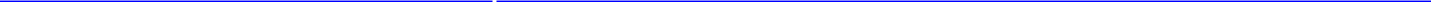 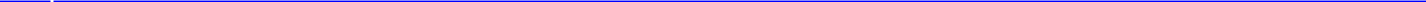 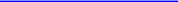 “NIH” means the National Institutes of Health.“Non-Disclosure Agreement” means that certain Confidential Disclosure Agreement by and between Borrower and Agent dated as of January 5, 2022.“OFAC” means the U.S. Department of Treasury Office of Foreign Assets Control.“OFAC Lists” means, collectively, the Specially Designated Nationals and Blocked Persons List maintained by OFAC pursuant to Executive Order No. 13224, 66 Fed. Reg. 49079 (Sept. 25, 2001) and/or any other list of terrorists or other restricted Persons maintained pursuant to any of the rules and regulations of OFAC or pursuant to any other applicable Executive Orders.“Organizational Documents” means with respect to any Person, such Person’s Charter and (a) if such Person is a corporation, its bylaws,if such Person is a limited liability company, its limited liability company agreement (or similar agreement), and (c) if such Person is a partnership, its partnership agreement (or similar agreement), each of the foregoing with all current amendments or modifications thereto.“Patent License” means any written agreement granting any right with respect to any invention on which a Patent is in existence or a Patent application is pending, in which agreement any Loan Party now holds or hereafter acquires any interest.“Patents” means all letters patent of, or rights corresponding thereto, in the United States of America or in any other country, all registrations and recordings thereof, and all applications for letters patent of, or rights corresponding thereto, in the United States of America or any other country.“Permitted Acquisition” means any Acquisition (including by way of merger or in-licensing arrangement), in each case located principally within the United States of America, which is conducted in accordance with the following requirements:of a business or Person or product engaged in a line of business related to that of Borrower or its Subsidiaries;unless otherwise agreed by Agent in its sole discretion, if such Acquisition is structured as a stock acquisition, then the Person so acquired shall either (A) become a wholly-owned Subsidiary of Borrower or of a Subsidiary and Borrower shall comply, or cause such Subsidiary to comply, with 7.13 hereof or (B) such Person shall be merged with and into a Loan Party (with such Loan Party being the surviving entity);9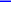 if such Acquisition is structured as the acquisition or in-licensing of assets, such assets shall be acquired by a Loan Party, and shall be free and clear of Liens other than Permitted Liens;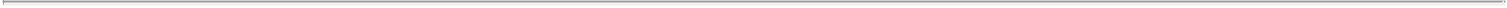 Borrower shall have delivered to the Lenders not less than seven (7) nor more than forty five (45) days prior to the date of such Acquisition, notice of such Acquisition together with pro forma projected financial information, copies of then-current drafts of all available material documents relating to such acquisition, and available historical financial statements for such acquired entity, division or line of business, in each case in form and substance satisfactory to the Lenders and demonstrating compliance with the covenants set forth in Section 7.20 hereof on a pro forma basis as if the Acquisition occurred on the first day of the most recent measurement period;both immediately before and after such Acquisition no Default or Event of Default shall have occurred and be continuing; andthe sum of the purchase price of such proposed new Acquisition, computed on the basis of total acquisition consideration paid or incurred, or to be paid or incurred, by Borrower with respect thereto (excluding for such purpose any unpaid Acquisition Deferred Payments; but including the amount of Permitted Indebtedness assumed or to which such assets, businesses or business or ownership interest or shares, or any Person so acquired, is subject) provided that, the sum of the purchase price shall not be greater than (1) [***] for any single Acquisition or group of related Acquisitions or (2) [***] for all such Acquisitions during the term of this Agreement; provided further that (x) that acquisition consideration funded by proceeds from the sale and issuance of Borrower’s Equity Interests in a transaction not resulting in a Change in Control, which sale and issuance is consummated prior to, but no more than three (3) months prior to the consummation of such Acquisition, shall be disregarded in determining compliance with this clause (vi) and (y) for any Acquisition in which the consideration consists of Equity Interest of Borrower, in whole or in part, the value of such Equity Interests shall be disregarded in determining compliance with this clause (vi).“Permitted Convertible Debt” means issuance by Borrower of convertible notes in an aggregate principal amount of not more than Four Hundred Million Dollars ($400,000,000); provided that such convertible notes shall (a) not require any scheduled amortization or otherwise require payment of principal prior to, or have a scheduled maturity date, earlier than, one hundred eighty (180) days after the Term Loan Maturity Date (other than in the case of a fundamental change, or such other similar term, as defined in the definitive documents governing such Permitted Convertible Debt),be unsecured or secured, (c) not be guaranteed by any Subsidiary of Borrower that is not a Loan Party, (d) if secured, contain usual and customary subordination terms for underwritten offerings of senior subordinated convertible notes and (e) if secured, shall specifically designate this Agreement and all Secured Obligations as “designated senior indebtedness” or similar term so that the subordination terms referred to in clause (d) of this definition specifically refer to such notes as being subordinated to the Secured Obligations pursuant to such subordination terms.“Permitted Equity Derivatives” means any forward purchase, accelerated share purchase, call option, warrant transaction or other equity derivative transactions entered into in connection with the Permitted Convertible Debt.10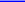 “Permitted Indebtedness” means: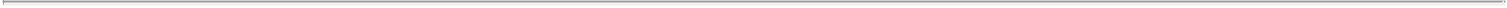 Indebtedness of Borrower in favor of the Lenders or Agent arising under this Agreement or any other Loan Document;Indebtedness existing on the Closing Date which is disclosed in Schedule 1A;Indebtedness of up to $1,000,000 outstanding at any time secured by a Lien described in clause (vii) of the defined term “Permitted Liens,” provided such Indebtedness does not exceed the cost of the Equipment financed with such Indebtedness;(a) Indebtedness to trade creditors incurred in the ordinary course of business and (b) Indebtedness incurred in the ordinary course of business with corporate credit cards in an amount not to exceed $1,000,000 at any time outstanding;Indebtedness that also constitutes a Permitted Investment;Subordinated Indebtedness;reimbursement obligations in connection with letters of credit that are secured by Cash and issued on behalf of Borrower or a Subsidiary thereof in an amount not to exceed $750,000 at any time outstanding,;other unsecured Indebtedness in an amount not to exceed $1,000,000 at any time outstanding,;intercompany Indebtedness as long as either (A) each of the Subsidiary obligor and the Subsidiary obligee under such Indebtedness is a Subsidiary that has executed a Joinder Agreement or (B) such indebtedness constitutes a Permitted Investment;Permitted Convertible Debt;the financing of insurance premiums in the ordinary course of business;surety and appeal bonds, performance bonds, customs bonds and other obligations of a like nature incurred in the ordinary course ofbusiness;to the extent constituting Indebtedness, Acquisition Deferred Payments incurred in connection with Permitted Investments;Indebtedness with respect to any Permitted Royalty Transaction; andextensions, refinancings and renewals of any items of Permitted Indebtedness, provided that the principal amount is not increased or the terms modified to impose materially more burdensome terms upon Borrower or its Subsidiary, as the case may be, and subject to any limitations on aggregate amount of such Indebtedness.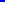 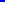 “Permitted Investment” means:Investments existing or pending on the Closing Date which are disclosed in Schedule 1B; 11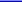 (a) marketable direct obligations issued or unconditionally guaranteed by the United States of America or any agency or any State thereof maturing within one year from the date of acquisition thereof currently having a rating of at least A-2 or P-2 from either Standard & Poor’s Corporation or Moody’s Investors Services, (b) commercial paper maturing no more than one year from the date of creation thereof and currently having a rating of at least A-2 or P-2 from either Standard & Poor’s Corporation or Moody’s Investors Service, (c) certificates of deposit issued by any bank with assets of at least $500,000,000 maturing no more than one year from the date of investment therein, and (d) money market accounts;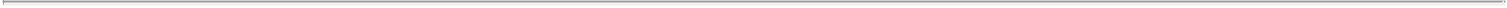 [reserved];Investments pursuant to Borrower’s investment policy that has been provided to Agent prior to the Closing Date or any investment policy that has been approved in writing by Agent in its reasonable discretion;Investments accepted in connection with Permitted Transfers;Investments (including debt obligations) (A) received in connection with the bankruptcy or reorganization of customers or suppliers and in settlement of delinquent or doubtful obligations of, and other disputes with, customers or suppliers arising in the ordinary course of business and (B) consisting of the endorsement of negotiable instruments for deposit or collection or similar transactions in the ordinary course of business;Investments consisting of notes receivable of, or prepaid royalties and other credit extensions, to customers and suppliers who are not Affiliates, in the ordinary course of business, provided that this subparagraph (vii) shall not apply to Investments of any Loan Party in any Subsidiary of a Loan Party;Investments consisting of (A) loans not involving the net transfer on a substantially contemporaneous basis of cash proceeds to employees, officers or directors relating to the purchase of capital stock of Borrower pursuant to employee stock purchase plans or other similar agreements approved by Borrower’s Board; (B) other loans to employees, officers or directors in an amount not to exceed $500,000 per fiscal year;Investments consisting of travel advances in the ordinary course of business;(A) Investments by a Loan Party in any other Loan Party and (B) Investments in newly-formed Domestic Subsidiaries, provided that each such Domestic Subsidiary enters into a Joinder Agreement promptly after its formation and executes such other documents as shall be reasonably requested by Agent;Investments in Foreign Subsidiaries that are not Borrowers or Guarantors that do not exceed $500,000 in the aggregate in any fiscalyear;joint ventures or strategic alliances in the ordinary course of Borrower’s business consisting of the non-exclusive licensing of technology, the development of technology or the providing of technical support, provided that cash Investments (if any) by Borrower or the applicable Subsidiary do not exceed $500,000 in the aggregate in any fiscal year;Investments of any Loan Party in or to other Loan Parties;12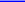 Investments constituting Permitted Acquisitions;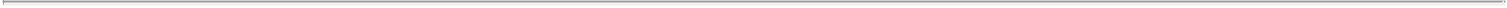 Permitted Equity Derivatives; andadditional Investments that do not exceed $1,000,000 in the aggregate. “Permitted Liens” means:Liens in favor of Agent or the Lenders;Liens existing on the Closing Date which are disclosed in Schedule 1C;Liens for taxes, fees, assessments or other governmental charges or levies, either not yet due or being contested in good faith by appropriate proceedings diligently conducted; provided, that Borrower maintains adequate reserves therefor on Borrower’s Books in accordance with GAAP (to the extent required thereby);Liens securing claims or demands of materialmen, artisans, mechanics, carriers, warehousemen, landlords and other like Persons arising in the ordinary course of Borrower’s business and imposed without action of such parties; provided, that the payment thereof is not yet required;Liens arising from judgments, decrees or attachments in circumstances which do not constitute an Event of Default hereunder;(A) deposits to secure the performance of obligations (including by way deposits to secure letters of credit issued to secure the same) under commercial supply and/or manufacturing agreements arising in the ordinary course of Borrower’s business and (B) the following deposits, to the extent made in the ordinary course of business: deposits under worker’s compensation, unemployment insurance, social security and other similar laws, or to secure the performance of bids, tenders or contracts (other than for the repayment of borrowed money) or to secure indemnity, performance or other similar bonds for the performance of bids, tenders or contracts (other than for the repayment of borrowed money) or to secure statutory obligations (other than Liens arising under ERISA or environmental Liens) or surety or appeal bonds, or to secure indemnity, performance or other similar bonds;Liens on Equipment, software or other intellectual property or other assets and the proceeds thereof constituting purchase money Liens and Liens in connection with capital leases securing Indebtedness permitted in clause (iii) of “Permitted Indebtedness”;Liens incurred in connection with Subordinated Indebtedness;leasehold interests in leases or subleases and licenses granted in the ordinary course of business and not interfering in any material respect with the business of the licensor, including licenses permitted by clause (ii) of “Permitted Transfers”;Liens in favor of customs and revenue authorities arising as a matter of law to secure payment of custom duties that are promptly paid on or before the date they become due;13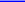 Liens on insurance proceeds securing the payment of financed insurance premiums that are promptly paid on or before the date they become due (provided that such Liens extend only to such insurance proceeds and not to any other property or assets);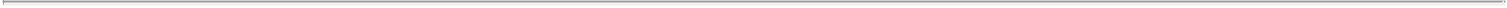 statutory and common law rights of set-off and other similar rights as to deposits of cash and securities in favor of banks, other depository institutions and brokerage firms;easements, zoning restrictions, rights-of-way and similar encumbrances on real property imposed by law or arising in the ordinary course of business so long as they do not materially impair the value or marketability of the related property;(A) Liens on Cash securing obligations permitted under clauses (vii) and (iv)(b) of the defined term “Permitted Indebtedness” and (B) security deposits in connection with real property leases, the combination of (A) and (B) in an aggregate amount not to exceed $1,250,000 at any time;Liens securing obligations under a Permitted Royalty Transaction to the extent that such Lien solely encumbers the royalty interest purchased pursuant to such Permitted Royalty Transaction or a pledge of the stock of a special purpose entity contemplated under the definition of “Permitted Royalty Transaction”; andLiens incurred in connection with the extension, renewal or refinancing of the Indebtedness secured by Liens of the type described in clauses (i) through (x) above; provided, that any extension, renewal or replacement Lien shall be limited to the property encumbered by the existing Lien and the principal amount of the Indebtedness being extended, renewed or refinanced (as may have been reduced by any payment thereon) does not increase.“Permitted Royalty Transaction” means any royalty or revenue interest financing whereby Madrigal or any other Loan Party receives upfront Unrestricted Cash (including, not subject to any redemption, clawback, escrow or similar encumbrance or restriction) in exchange for rights to receive future payments based on net sales or revenue, as applicable, of Resmetirom in an amount not to exceed, in the aggregate for all such Permitted Royalty Transactions, the Specified Percentage (as set forth in Schedule 1D) of worldwide net sales or revenue, as applicable, in any calendar year; provided that such royalty or revenue interest financing shall be on terms and conditions, and with a purchaser, in each case consented to in writing by Agent and (a) if structured as Indebtedness, not have a scheduled maturity date earlier than one hundred eighty (180) days after the Term Loan Maturity Date, (b) if secured, not be secured by any Lien or other security interest on any Intellectual Property unless subject to an intercreditor agreement reasonably satisfactory to Agent, and (c) not result in a transfer of ownership of any Intellectual Property other than in accordance with such intercreditor agreement or as set forth below. Notwithstanding anything herein to the contrary, subject to such consent in writing by Agent, a Permitted Royalty Transaction may be structured on a non-recourse basis (other than customary securitization undertakings and/or a pledge of special purpose entity stock) with a special purpose entity that is a wholly-owned Subsidiary of a Loan Party, and in such case Agent and Lenders shall enter into further amendments to the Loan Documents as are reasonably requested by the Company to give effect to such Permitted Royalty Transactions.14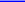 “Permitted Transfers” means: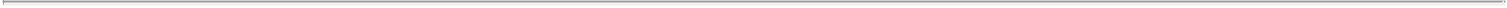 sales of Inventory in the ordinary course of business,licenses and similar arrangements for the use of Intellectual Property in the ordinary course of business on arm’s length terms, that could not result in a legal transfer of title of the licensed property and that may be exclusive in respects other than territory or may be exclusive or non-exclusive as to region or territory but only as to discrete geographical areas outside of the United States of America in the ordinary course of business,dispositions of worn-out, obsolete or surplus Equipment at fair market value in the ordinary course of business, and(A) transfers of assets to any Loan Party and (B) transfers of assets from any Subsidiary that is not a Loan Party to another Subsidiary that is not a Loan Party;the unwinding, settlement or termination of any obligations under or in respect of any Permitted Equity Derivatives;transfers of Cash in the ordinary course of business, subject to the limitations set forth in the Loan Documents;sales, settlement, forgiveness or discounting, in the ordinary course of business, of past due or doubtful accounts in connection with the collection or compromise thereof or in connection with the bankruptcy or reorganization of suppliers or customers;the lapse, abandonment or other disposition of Intellectual Property that is, in the reasonable good faith judgment of Borrower or a Subsidiary, no longer economically practicable or commercially desirable to maintain or useful in the conduct of the business of Borrower and its Subsidiaries;transfers made in connection with the Permitted Royalty Transaction; andother Transfers of assets having a fair market value of not more than $1,000,000 in the aggregate in any fiscal year.“Person” means any individual, sole proprietorship, partnership, joint venture, trust, unincorporated organization, association, corporation, limited liability company, institution, other entity or government.“Pledge Agreement” means (i) the Pledge Agreement dated as of the Closing Date between Borrower and Agent, as the same may from time to time be amended, restated, amended and restated, supplemented or otherwise modified and (ii) any other pledge agreement entered into to secure the Secured Obligations, as the same may from time to time be amended, restated, amended and restated, supplemented or otherwise modified.“Public Health Laws” means all Requirements of Law relating to the procurement, development, clinical and non-clinical evaluation, product approval or licensure, manufacture, production, analysis, distribution, dispensing, importation, exportation, use, handling, quality, sale, labeling, promotion, clinical trial registration or post market requirements of any drug, biologic or other product (including, without limitation, any ingredient or component of the foregoing products) subject to regulation under the Federal Food, Drug, and Cosmetic Act (21 U.S.C. § 301 et seq.) and the Public Health Service Act (42 U.S.C. § 201 et seq.), including without limitation the regulations promulgated by the FDA at Title 21 of the Code of Federal Regulations and all applicable regulations promulgated by the NIH and codified at Title 42 of the Code of Federal Regulations, and guidance, compliance, guides, and other policies issued by the FDA, the NIH and other comparable governmental authorities.15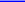 “Products” means all products, software, service offerings, technical data or technology currently being designed, manufactured or sold by Borrower or any of its Subsidiaries or which Borrower or any of its Subsidiaries intends to sell, license, or distribute in the future including any products or service offerings under development, collectively, together with all products, software, service offerings, technical data or technology that have been sold, licensed or distributed by Borrower or such Subsidiary since formation.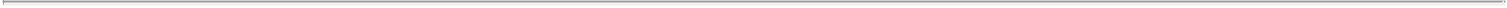 “Receivables” means (i) all of Borrower’s Accounts, Instruments, Documents, Chattel Paper, Supporting Obligations, letters of credit, proceeds of any letter of credit, and Letter of Credit Rights, and (ii) all customer lists, software, and business records related thereto.“Register” has the meaning specified in Section 11.7.“Registrations” means authorizations, approvals, licenses, permits, certificates, registrations, listings, certificates, or exemptions of or issued by any governmental authority (including marketing approvals, investigational new drug applications, product recertifications, drug manufacturing establishment registration and product listing, pricing and reimbursement approvals, labeling approvals or their foreign equivalent) that are required for the research, development, manufacture, commercialization, distribution, marketing, storage, transportation, pricing, governmental authority reimbursement, use and sale of Products.“Regulatory Action” means an administrative or regulatory enforcement action, proceeding or investigation, warning letter, untitled letter, Form 483 or similar inspectional observations, other notice of violation letter, recall, seizure, Section 305 notice or other similar written communication, or consent decree, issued or required by the FDA or under the Public Health Laws, the NIH or a comparable governmental authority in any other regulatory jurisdiction.“Required Lenders” means at any time, the holders of more than 50% of the sum of the aggregate unpaid principal amount of the Term Loans then outstanding.“Requirements of Law” means, with respect to any Person, collectively, the common law and all federal, state, provincial, local, foreign, multinational or international laws, statutes, codes, treaties, standards, rules and regulations, guidelines, ordinances, orders, judgments, writs, injunctions, decrees (including administrative or judicial precedents or authorities) and the interpretation or administration thereof by, and other determinations, directives, requirements or requests of, any governmental authority, in each case that are applicable to or binding upon such Person or any of its property or to which such Person or any of its property is subject.“Resmetirom” means Borower’s resmetirom product candidate for NASH and non-alcoholic fatty liver disease.“Responsible Officer” means any of the Chief Executive Officer, General Counsel (or Chief Legal Officer) and Chief Financial Officer ofBorrower.16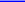 “Revenue Milestone” means satisfaction of each of the following events: (a) no default or Event of Default shall have occurred and be continuing, (b) the Approval Milestone has been achieved, and (c) Borrower shall have delivered evidence satisfactory to Agent (as determined by Agent in its sole discretion) that after the Closing Date and prior to January 31, 2026, Borrower has achieved at least [***] in T3M Net Product Revenue.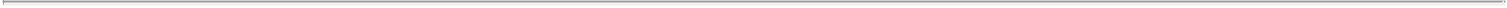 “Roche Agreement” means that certain Research, Development and Commercialization Agreement, dated as of December 18, 2008, by and between Madrigal (as successor in interest to VIA Pharmaceuticals, Inc.), Hoffman-La Roche Inc. and F. Hoffmann-La Roche Ltd, as amended, restated, amended and restated, supplemented or otherwise modified from time to time.“Sanctioned Country” means, at any time, a country or territory which is the subject or target of any Sanctions.“Sanctioned Person” means, at any time, (a) any Person listed in any Sanctions-related list of designated Persons maintained by the Office of Foreign Assets Control of the U.S. Department of the Treasury or the U.S. Department of State, or by the United Nations Security Council, the European Union or any EU member state, (b) any Person operating, organized or resident in a Sanctioned Country or (c) any Person controlled by any such Person.“Sanctions” means economic or financial sanctions or trade embargoes imposed, administered or enforced from time to time by (a) the U.S. government, including those administered by the Office of Foreign Assets Control of the U.S. Department of the Treasury or the U.S. Department of State, or (b) the United Nations Security Council, the European Union or Her Majesty’s Treasury of the United Kingdom.“Secured Obligations” means Borrower’s obligations under this Agreement and any Loan Document (other than the Warrants), including any obligation to pay any amount now owing or later arising.“Subordinated Indebtedness” means Indebtedness subordinated to the Secured Obligations in amounts and on terms and conditions satisfactory to Agent in its sole discretion and subject to a subordination agreement in form and substance satisfactory to Agent in its sole discretion.“Subsequent Financing” means the closing of any Madrigal financing involving the sale and issuance of Madrigal’s Equity Interests that is broadly marketed to multiple investors and which becomes effective after the Closing Date.“Subsidiary” means an entity, whether a corporation, partnership, limited liability company, joint venture or otherwise, in which Borrower owns or controls 50% or more of the outstanding voting securities, directly or indirectly. If not otherwise specified, a Subsidiary shall mean a direct or indirect Subsidiary of Borrower, including each entity listed on Schedule 1 hereto.“T3M Net Product Revenue” means the net product revenue of Borrower and its Subsidiaries, as determined in accordance with GAAP, from the sale of Resmetirom (which, for the avoidance of doubt, may include royalty or profit sharing revenue recognized in accordance with GAAP, but which shall not include any upfront or milestone-based payments under business development or licensing transactions) in the United States of America, measured on a trailing three-month basis as of the date of the most recently delivered monthly financial statements in accordance with Section 7.1(a).17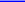 “Taxes” means all present or future taxes, levies, imposts, duties, deductions, withholdings (including backup withholding), assessments, fees or other charges imposed by any governmental authority, including any interest, additions to tax or penalties applicable thereto.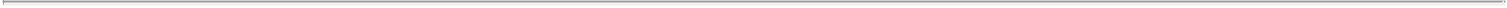 “Term Commitment” means as to any Lender, the obligation of such Lender, if any, to make a Term Loan Advance to Borrower in a principal amount not to exceed the amount set forth under the heading “Term Commitment” opposite such Lender’s name on Schedule 1.1 hereto.“Term Loan Advance” means each Tranche 1 Advance, Tranche 22a First Amendment Closing Date Advance, Tranche 2a Subsequent Advance, Tranche 2b Advance, Tranche 3 Advance, Tranche 4 Advance and any other Term Loan funds advanced under this Agreement.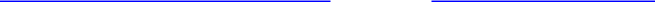 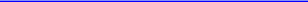 “Term Loan Interest Rate” means for any day a per annum rate of interest equal to the greater of either (i) the prime rate as reported in The Wall Street Journal plus 3.952.45%, and (ii) 7.458.25 %.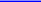 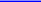 “Term Loan Maturity Date” means May 1, 2026; provided, however, if the Approval Milestone is achieved, then May 3, 2027; provided further, that if such day is not a Business Day, the Term Loan Maturity Date shall be the immediately preceding Business Day.“Trademark License” means any written agreement granting any right to use any Trademark or Trademark registration, now owned or hereafter acquired by any Loan Party or in which any Loan Party now holds or hereafter acquires any interest.“Trademarks” means all trademarks (registered, common law or otherwise) and any applications in connection therewith, including registrations, recordings and applications in the United States Patent and Trademark Office or in any similar office or agency of the United States of America, any State thereof or any other country or any political subdivision thereof.“Tranche 1” means the Advances pursuant to Section 2.2(a).“Tranche 22a” means the Advances pursuant to Section 2.2(b)(i) and 2.2(b)(ii).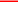 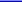 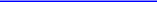 “Tranche 2b” means the Advances made pursuant to Section 2.2(c).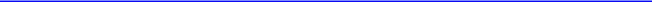 “Tranche 2 Facility Charge” means zero point five percent (0.50%) of each of the Tranche 22a First Amendment Closing Date Advance, the Tranche 2a Subsequent Advance and the Tranche 2b Advance, which is payable to the Lenders in accordance with Section 4.2(d).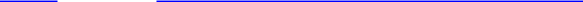 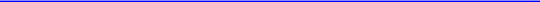 “Tranche 3” means the Advances pursuant to Section 2.2(cd).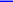 “Tranche 3 Facility Charge” means zero point five percent (0.50%) of each Tranche 3 Advance, which is payable to the Lenders in accordance with Section 4.2(e).“Tranche 4” means the Advances pursuant to Section 2.2(de).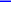 “Tranche 4 Facility Charge” means zero point five percent (0.50%) of each Tranche 4 Advance, which is payable to the Lenders in accordance with Section 4.2(f).18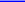 “UCC” means the Uniform Commercial Code as the same is, from time to time, in effect in the State of California; provided, that in the event that, by reason of mandatory provisions of law, any or all of the attachment, perfection or priority of, or remedies with respect to, Agent’s Lien on any Collateral is governed by the Uniform Commercial Code as the same is, from time to time, in effect in a jurisdiction other than the State of California, then the term “UCC” shall mean the Uniform Commercial Code as in effect, from time to time, in such other jurisdiction solely for purposes of the provisions thereof relating to such attachment, perfection, priority or remedies and for purposes of definitions related to such provisions.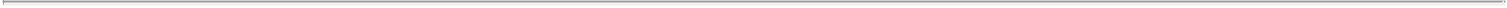 “Unrestricted Cash” means unrestricted Cash of Borrower maintained in Deposit Accounts or other accounts in Borrower’s name subject to an Account Control Agreement in favor of Agent, subject to any post-closing period provided under this Agreement to deliver Account Control Agreements.“U.S. Person” means any Person that is a “United States person” as defined in Section 7701(a)(30) of the Code.“Warrant” means any warrant entered into in connection with the Loan, as may be amended, restated or modified from time to time.1.2 The following terms are defined in the Sections or subsections referenced opposite such terms: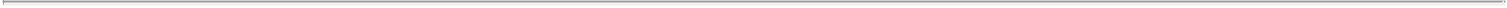 1.3 Unless otherwise specified, all references in this Agreement or any Annex or Schedule hereto to a “Section,” “subsection,” “Exhibit,” “Annex,” or “Schedule” shall refer to the corresponding Section, subsection, Exhibit, Annex, or Schedule in or to this Agreement. Unless otherwise specifically provided herein, any accounting term used in this Agreement or the other Loan Documents shall have the meaning customarily given such term in accordance with GAAP, and all financial computations hereunder shall be computed in accordance with GAAP, consistently applied; provided that, no effect shall be given to Accounting Standards Codification 842, Leases (or any other Accounting Standards Codification having similar result or effect) (and related interpretations) to the extent any lease (or similar arrangement) would be required to be treated as a capital lease thereunder where such lease (or arrangement) would have been treated as an operating lease under GAAP as in effect immediately prior to the effectiveness of such Accounting Standards Codification. Unless otherwise defined herein or in the other Loan Documents, terms that are used herein or in the other Loan Documents and defined in the UCC shall have the meanings given to them in the UCC. For all purposes under the Loan Documents, in connection with any division or plan of division under Delaware law (or any comparable event under a different jurisdiction’s laws): (a) if any asset, right, obligation or liability of any Person becomes the asset, right, obligation or liability of a different Person, then it shall be deemed to have been transferred from the original Person to the subsequent Person and (b) if any new Person comes into existence, such new Person shall be deemed to have been organized on the first date of its existence by the holders of its Equity Interests at such time.SECTION 2. THE LOAN2.1 [Reserved].2.2 Term Loan Advances.Tranche 1 Advance. Subject to the terms and conditions of this Agreement, on the Closing Date, the Lenders shall severally (and not jointly) make in an amount not to exceed their respective Term Commitments, and Borrower agrees to draw, a Term Loan Advance in an aggregate principal amount equal to Fifty Million Dollars ($50,000,000) (the “Tranche 1 Advance”).Tranche 2a Advances. Subject to the terms and conditions of this Agreement, (i) on the First Amendment Closing Date, the Lenders shall severally (and not jointly) make in an amount not to exceed their respective Term Commitments, and Borrower agrees to draw, a Term Loan Advance in an aggregate principal amount equal to Thirty Five Million Dollars ($35,000,000) (the “Tranche 2a First Amendment Closing Date Advance”) and (ii) on or prior to June 19, 2023, Borrower may request, and the Lenders shall severally (and not jointly) make, an additional Term Loan Advance in an aggregate principal amount equal to Fifteen Million Dollars ($15,000,000) (the “Tranche 2a Subsequent Advance”).20(b) Tranche 22b Advance. Subject to the terms and conditions of this Agreement and the achievement of the ClinicalNew Drug Application Milestone, on or prior to the earlier of JuneSeptember 30, 2023 or ninetyand the date that is ten (9010) days following the achievement of the ClinicalNew Drug Application Milestone, Borrower may request, and the Lenders shall severally (and not jointly) make, additionala Term Loan AdvancesAdvance in an aggregate principal amount up to Fiftyequal to Fifteen Million Dollars ($50,000,000), in minimum draws of at least Ten Million Dollars ($10,000,000) (or if less than Ten Million Dollars ($10,000,000), the remaining amount of Term Loan Advances available to be drawn pursuant to this Section 2.2(b)) (each, a15,000,000) (the “Tranche 22b Advance”); provided that Borrower shall not be permitted to request more than two (2) Tranche 2 Advances in total.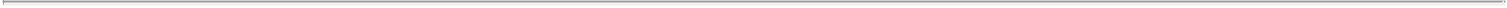 (c) Tranche 3 Advance. Subject to the terms and conditions of this Agreement and the achievement of the Approval Milestone, on or prior to the earlier of June 30, 2024 or ninety (90) days following the achievement of the Approval Milestone, Borrower may request, and the Lenders shall severally (and not jointly) make, additional Term Loan Advances in an aggregate principal amount up to Seventy-Five Million Dollars ($75,000,000), in minimum draws of at least Ten Million Dollars ($10,000,000) (or if less than Ten Million Dollars ($10,000,000), the remaining amount of Term Loan Advances available to be drawn pursuant to this Section 2.2(cd)) (each, a “Tranche 3 Advance”); provided that Borrower shall not be permitted to request more than two (2) Tranche 3 Advances in total.(d) TranceTranche 4 Advance. Subject to the terms and conditions of this Agreement and conditioned on approval by the Lenders’ respective investment committees in their sole and unfettered discretion, prior to the Amortization Date, Borrower may request, and the Lenders shall severally (and not jointly) make, additional Term Loan Advances in an aggregate principal amount of up to Seventy-FiveSixty Million Dollars ($75,000,00060,000,000 ), in minimum draws of at least Ten Million Dollars ($10,000,000) (or if less than Ten Million Dollars ($10,000,000), the remaining amount of Term Loan Advances available to be drawn pursuant to this Section 2.2(de )) (each, a “Tranche 4 Advance”); provided that Borrower shall not be permitted to request more than two (2) Tranche 4 Advances in total.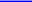 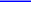 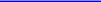 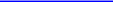 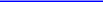 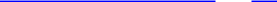 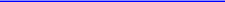 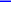 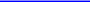 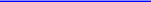 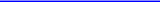 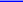 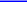 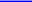 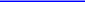 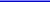 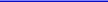 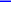 The aggregate outstanding Term Loan Advances shall not exceed the Maximum Term Loan Amount. Each Term Loan Advance of each Lender shall not exceed its respective Term Commitment.(e) Advance Request. To obtain a Term Loan Advance, Borrower shall complete, sign and deliver an Advance Request (at least oneBusiness Day before the Closing Date and at least five (5) Business Days before each Advance Date other than the Closing Date to Agent. The Lenders shall fund the Term Loan Advance in the manner requested by the Advance Request provided that each of the conditions precedent to such Term Loan Advance set forth in Section 4 is satisfied as of the requested Advance Date.(f) Interest.Term Loan Interest Rate. The principal balance of each Term Loan Advance shall bear interest thereon from such Advance Date in an amount equal to the product of the outstanding Term Loan principal balance multiplied by the Term Loan Interest Rate based on a year consisting of 360 days, with interest computed daily based on the actual number of days elapsed. The Term Loan Interest Rate will float and change on the day the prime rate changes from time to time.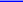 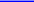 22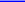 (g) Payment. Borrower will pay interest on each Term Loan Advance on the first Business Day of each month, beginning the month after the Advance Date. Borrower shall repay the aggregate Term Loan principal balance that is outstanding on the day immediately preceding the Amortization Date, in equal monthly installments of principal and interest (mortgage style) beginning on the Amortization Date and continuing on the first Business Day of each month thereafter until the Secured Obligations (other than inchoate indemnity obligations) are repaid. The entire Term Loan principal balance and all accrued but unpaid interest hereunder, shall be due and payable on the Term Loan Maturity Date. Borrower shall make all payments under this Agreement without setoff, recoupment or deduction (except as provided in Addendum 1) and regardless of any counterclaim or defense. If a payment hereunder becomes due and payable on a day that is not a Business Day, the due date thereof shall be the immediately preceding Business Day. Agent, for the benefit of the Lenders, will initiate debit entries to Borrower’s account as authorized on the ACH Authorization (i) on each payment date of all periodic obligations payable to the Lenders under each Term Loan Advance and (ii) reasonable and documented out-of-pocket legal fees and costs incurred by Agent or the Lenders in connection with Section 11.12 of this Agreement; provided that, with respect to clause (i) above, in the event that Agent informs Borrower that Agent will not initiate a debit entry to Borrower’s account for a certain amount of the periodic obligations due on a specific payment date, Borrower shall pay to Agent, for the ratable benefit of the Lenders, such amount of periodic obligations in full in immediately available funds on such payment date; provided, further, that, with respect to clause (i) above, if Agent informs Borrower that Agent will not initiate a debit entry as described above later than the date that is three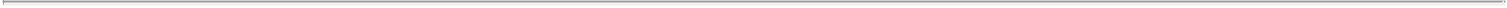 Business Days prior to such payment date, Borrower shall pay to Agent, for the ratable benefit of the Lenders, such amount of periodic obligations in full in immediately available funds on the date that is three (3) Business Days after the date on which Agent notifies Borrower thereof; provided, further, that, with respect to clause (ii) above, in the event that Agent informs Borrower that Agent will not initiate a debit entry to Borrower’s account for certain amounts of such out-of-pocket legal fees and costs incurred by Agent or the Lenders, Borrower shall pay to Agent such amounts in full in immediately available funds within three (3) Business Days.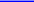 2.3 Maximum Interest. Notwithstanding any provision in this Agreement or any other Loan Document, it is the parties’ intent not to contract for, charge or receive interest at a rate that is greater than the maximum rate permissible by law that a court of competent jurisdiction shall deem applicable hereto (which under the laws of the State of California shall be deemed to be the laws relating to permissible rates of interest on commercial loans) (the “Maximum Rate”). If a court of competent jurisdiction shall finally determine that Borrower has actually paid to the Lenders an amount of interest in excess of the amount that would have been payable if all of the Secured Obligations had at all times borne interest at the Maximum Rate, then such excess interest actually paid by Borrower shall be applied as follows: first, to the payment of the Secured Obligations consisting of the outstanding principal; second, after all principal is repaid, to the payment of the Lenders’ accrued interest, costs, expenses, professional fees and any other Secured Obligations; and third, after all Secured Obligations are repaid, the excess (if any) shall be refunded to Borrower.23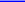 2.4 Default Interest. In the event any payment is not paid on the scheduled payment date (other than a failure to pay due solely to an administrative or operational error of Agent or the Lenders or Borrower’s bank if Borrower had the funds to make the payment when due and makes the payment within three (3) Business Days following Borrower’s knowledge of such failure to pay), an amount equal to four percent (4%) of the past due amount shall be payable on demand. In addition, upon the occurrence and during the continuation of an Event of Default hereunder, all Secured Obligations, including principal, interest, compounded interest, and professional fees, shall bear interest at a rate per annum equal to the rate set forth in Section 2.2(fg), plus four percent (4%) per annum. In the event any interest is not paid when due hereunder, delinquent interest shall be added to principal and shall bear interest on interest, compounded at the rate set forth in Section 2.2(fg ) or this Section 2.4, as applicable.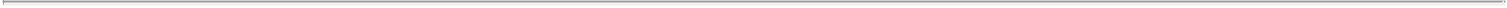 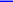 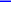 2.5 Prepayment. At its option upon at least seven (7) Business Days prior written notice (which such notice may be conditioned upon the consummation of a transaction constituting a Change in Control, other transformative transaction or a refinancing of the Loans) to Agent, Borrower may at any time prepay all or a portion of the outstanding Advances by paying the entire principal balance (or such portion thereof), all accrued and unpaid interest thereon, together with a prepayment charge equal to the following percentage of the principal amount of the Advance being prepaid: with respect to each Advance, if the principal amount of such Advance is prepaid in any of the first twelve (12) months following the Closing Date, two percent (2.0%); after twelve (12) months but on or prior to twenty four (24) months, one point five percent (1.5%); after twenty four (24) months but on or prior to thirty six (36) months, zero point five percent (0.5%); and thereafter, zero percent (0%) (each, a “Prepayment Charge”). Borrower agrees that the Prepayment Charge is a reasonable calculation of the Lenders’ lost profits in view of the difficulties and impracticality of determining actual damages resulting from an early repayment of the Advances. Borrower shall prepay the outstanding amount of all principal and accrued interest through the prepayment date and the Prepayment Charge upon any prepayment hereunder; provided that, for the avoidance of doubt, no Prepayment Charge shall be due if Borrower prepays all of the outstanding Advances in connection with the occurrence of a Change in Control. Notwithstanding the foregoing, Agent and the Lenders agree to waive the Prepayment Charge if Agent and the Lenders (in their sole and absolute discretion) or their respective Affiliates agree in writing to refinance the Advances prior to the Term Loan Maturity Date. Any amounts paid under this Section shall be applied by Agent to the then unpaid amount of any Secured Obligations (including principal and interest) in such order and priority as Agent may choose in its sole discretion. For the avoidance of doubt, if a payment hereunder becomes due and payable on a day that is not a Business Day, the due date thereof shall be the immediately preceding Business Day.2.6 End of Term Charge.On the earliest to occur of (i) the Term Loan Maturity Date, (ii) the date that Borrower prepays in full the outstanding SecuredObligations (other than any inchoate indemnity obligations and any other obligations which, by their terms, are to survive the termination of this Agreement), or (iii) the date that the Secured Obligations become due and payable (including by acceleration of the Secured Obligations during an Event of Default) pursuant to the terms of this Agreement, Borrower shall pay the Lenders a charge of five point three five percent (5.35%) of the aggregate original principal amount of the Term Loan Advances made hereunder (including, for the avoidance of doubt, the principal amount of any partial prepayments of Term Loan Advances made pursuant to Section 2.5) (the “End of Term Charge”).24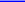 Notwithstanding the required payment date of such End of Term Charge, the applicable pro rata portion of the End of Term Charge shall be deemed earned by the Lenders as of each date a Term Loan Advance is made. For the avoidance of doubt, if a payment hereunder becomes due and payable on a day that is not a Business Day, the due date thereof shall be the immediately preceding Business Day.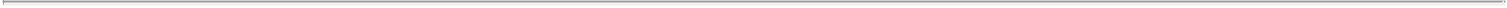 2.7 Pro Rata Treatment. Each payment (including prepayment) on account of any fee and any reduction of the Term Loans shall be made pro rata according to the Term Commitments of the relevant Lenders.2.8 Taxes; Increased Costs. Borrower, Agent and the Lenders each hereby agree to the terms and conditions set forth on Addendum 1 attached hereto.2.9 Treatment of Prepayment Charge and End of Term Charge. Borrower agrees that any Prepayment Charge and any End of Term Charge payable shall be presumed to be the liquidated damages sustained by each Lender as the result of the early termination, and Borrower agrees that it is reasonable under the circumstances currently existing and existing as of the Closing Date. The Prepayment Charge and the End of Term Charge shall also be payable in the event the Secured Obligations (and/or this Agreement) are satisfied or released by foreclosure (whether by power of judicial proceeding), deed in lieu of foreclosure, or by any other means. Each Loan Party expressly waives (to the fullest extent it may lawfully do so) the provisions of any present or future statute or law that prohibits or may prohibit the collection of the foregoing Prepayment Charge and End of Term Charge in connection with any such acceleration. Borrower agrees (to the fullest extent that each may lawfully do so): (a) each of the Prepayment Charge and the End of Term Charge is reasonable and is the product of an arm’s length transaction between sophisticated business people, ably represented by counsel; (b) each of the Prepayment Charge and the End of Term Charge shall be payable notwithstanding the then prevailing market rates at the time payment is made; (c) there has been a course of conduct between the Lenders and Borrower giving specific consideration in this transaction for such agreement to pay the Prepayment Charge and the End of Term Charge as a charge (and not interest) in the event of prepayment or acceleration; and (d) Borrower shall be estopped from claiming differently than as agreed to in this paragraph. Borrower expressly acknowledges that their agreement to pay each of the Prepayment Charge and the End of Term Charge to the Lenders as herein described was on the Closing Date and continues to be a material inducement to the Lenders to provide the Term Loans.SECTION 3. SECURITY INTEREST3.1 Grant of Security Interest. As security for the prompt and complete payment when due (whether on the payment dates or otherwise) of all the Secured Obligations, Borrower grants to Agent a security interest in all of Borrower’s right, title, and interest in and to the following property whether now owned or hereafter acquired (collectively, the “Collateral”): (a) Receivables; (b) Equipment; (c) Fixtures; (d) General Intangibles (other than Intellectual Property); (e) Inventory; (f) Investment Property; (g) Deposit Accounts; (h) Cash; (i) Goods; and (j) all other tangible and intangible personal property of Borrower whether now or hereafter owned or existing, or acquired by, Borrower and wherever located, and any of Borrower’s property in the possession or under the control of Agent; and, to the extent not otherwise included, all Proceeds of each of the foregoing and all accessions to, substitutions and replacements for, and rents, profits and products of each of the foregoing; provided, however, that the Collateral shall include all Accounts and General Intangibles that consist of rights to payment and proceeds from the sale, licensing or disposition of all or any part, or rights in, the Intellectual Property (the “Rights to Payment”). Notwithstanding the foregoing, if a judicial authority (including a U.S.25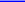 Bankruptcy Court) holds that a security interest in the underlying Intellectual Property is necessary to have a security interest in the Rights to Payment, then the Collateral shall automatically, and effective as of the date of this Agreement, include the Intellectual Property to the extent necessary to permit perfection of Agent’s security interest in the Rights to Payment.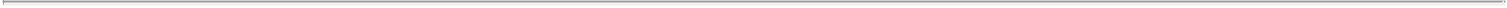 3.2 Excluded Collateral. Notwithstanding the broad grant of the security interest set forth in Section 3.1, above, the Collateral shall not include (a) subject to the last sentence of Section 3.1, any Intellectual Property, (b) licenses or contracts, including without limitation any licenses described in clause (b) of the defined term “Permitted Transfers,” the terms of which prohibit the transfer, assignment or pledge thereof or require the consent of the licensor thereof or another party (but only to the extent such prohibition on transfer, assignment or pledge is enforceable under applicable law, including, without limitation, Sections 9406, 9407 and 9408 of the UCC); provided further, that upon the termination of such prohibition or such consent being provided with respect to any license or contract, such license or contract shall automatically be included in the Collateral, (c) more than 65% of the presently existing and hereafter arising issued and outstanding Equity Interests owned by Borrower or any other Loan Party of any Foreign Subsidiary which Equity Interests entitle the holder thereof to vote for directors or any other matter, (d) any Excluded Accounts, (e) any property, right or asset held by any Loan Party to the extent that a grant of a security interest therein is prohibited by applicable law, (f) the assets of any non-wholly owned subsidiary pursuant to customary restrictions and conditions contained in agreements governing joint ventures or strategic alliances that constitute Permitted Investments, provided that the applicable Loan Party has exercised its good faith best efforts to not agree to (or to remove) such customary restrictions and conditions, and (g) interests in joint ventures that constitute Permitted Investments pursuant to customary restrictions and conditions contained in agreements governing such joint ventures.SECTION 4. CONDITIONS PRECEDENT TO LOANThe obligations of the Lenders to make the Loan hereunder are subject to the satisfaction by Borrower of the following conditions:4.1 Initial Advance. On or prior to the Closing Date, Borrower shall have delivered to Agent the following:duly executed copies of the Loan Documents (other than the Warrants, which shall be an original), Account Control Agreements, and all other documents and instruments reasonably required by Agent to effectuate the transactions contemplated hereby or to create and perfect the Liens of Agent with respect to all Collateral, in all cases in form and substance reasonably acceptable to Agent;a legal opinion of Borrower’s counsel in form and substance reasonably acceptable to Agent;a copy of resolutions of Borrower’s Board evidencing approval of (i) the Loan and other transactions evidenced by the Loan Documents, and (ii) the Warrants and transactions evidenced thereby, certified by an officer of Borrower;26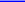 certified copies of the Charter of Borrower, certified by the Secretary of State of the applicable jurisdiction of organization and the other Organizational Documents,, as amended through the Closing Date, of Borrower, certified by an officer of Borrower;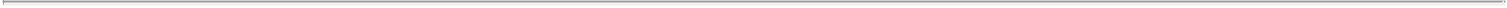 a certificate of good standing for Borrower from the applicable jurisdiction of organization and similar certificates from all other jurisdictions in which Borrower does business and where the failure to be qualified could have a Material Adverse Effect;a perfection certificate of Borrower, together with duly executed signatures thereto;certified copies, dated as of a recent date, of searches for financing statements filed in the central filing office of the State of Delaware;Intellectual Property searches with respect to Borrower;payment of the Due Diligence Fee (which has been paid prior to the Closing Date), Initial Facility Charge and reimbursement of Agent’s and the Lenders’ current expenses reimbursable pursuant to this Agreement, which amounts may be deducted from the initial Advance;all certificates of insurance, endorsements, and copies of each insurance policy required pursuant to Section 6.2; andsuch other documents as Agent may reasonably request.4.2 All Advances. On each Advance Date:Agent shall have received (i) an Advance Request for the relevant Advance as required by Section 2.2(ef), duly executed by a Responsible Officer, and (ii) any other documents Agent may reasonably request.The representations and warranties set forth in this Agreement shall be true and correct in all material respects on and as of the Advance Date with the same effect as though made on and as of such date, except to the extent such representations and warranties expressly relate to an earlier date.Borrower shall be in compliance with all the terms and provisions set forth herein and in each other Loan Document on its part to be observed or performed, and at the time of and immediately after such Advance no Event of Default shall have occurred and be continuing.withWith respect to any Tranche 22a First Amendment Closing Date Advance, Tranche 2a Subsequent Advance or Tranche 2b Advance, the Loan Parties shall have paid the applicable portion of the Tranche 2 Facility Charge; and with respect to the Tranche 2a Subsequent Advance, the Loan Parties shall have delivered to Agent duly executed copies of Warrants with respect to such Tranche 2a Subsequent Advance, in substantially the form attached to the First Amendment as Annex F.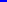 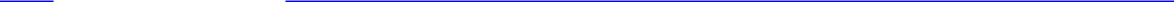 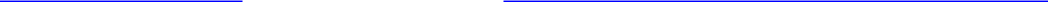 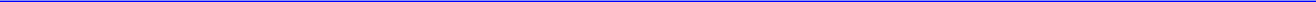 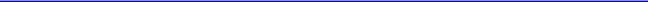 27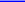 withWith respect to any Tranche 3 Advance, the Loan Parties shall have (i) paid the Tranche 3 Facility Charge; and (ii) delivered to Agent duly executed copies of Warrants with respect to Tranche 3, in substantially the form attached to the First Amendment as Annex H.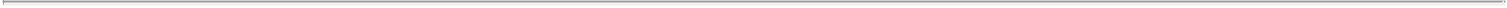 withWith respect to any Tranche 4 Advance, the Loan Parties shall have (i) paid the Tranche 4 Facility Charge; and (ii) delivered to Agent duly executed copies of Warrants with respect to Tranche 4, in substantially the form attached to the First Amendment as Annex I.Each Advance Request shall be deemed to constitute a representation and warranty by Borrower on the relevant Advance Date as to the matters specified in subsections (b) and (c) of this Section 4.2 and as to the matters set forth in the Advance Request.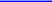 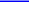 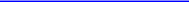 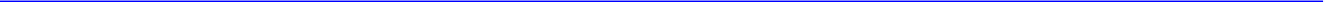 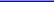 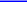 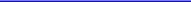 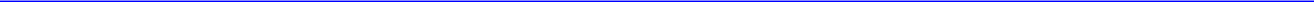 4.3 No Default. As of the Closing Date and each Advance Date, (i) no fact or condition exists that could (or could, with the passage of time, the giving of notice, or both) constitute an Event of Default and (ii) no event that has had or could reasonably be expected to have a Material Adverse Effect has occurred and is continuing.4.4 Post-Closing Deliveries. The Loan Parties shall deliver the documents or satisfy the conditions, as applicable, in accordance with Schedule 4.4 hereto.SECTION 5. REPRESENTATIONS AND WARRANTIES OF BORROWERBorrower represents and warrants that:5.1 Organizational Status. Each Loan Party is a corporation or limited liability company, as applicable, duly organized, legally existing and in good standing under the laws of its jurisdiction of organization, and is duly qualified as a foreign corporation, limited liability company or partnership, as the case may be, in all jurisdictions in which the nature of its business or location of its properties require such qualifications and where the failure to be qualified could reasonably be expected to have a Material Adverse Effect. Each Loan Party’s present name, former names (if any), locations, place of formation, tax identification number, organizational identification number and other information are correctly set forth in Exhibit B, as may be updated by Borrower in a written notice (including any Compliance Certificate) provided to Agent after the Closing Date in accordance with this Agreement.5.2 Collateral. Each Loan Party owns the Collateral and the Current Company IP (other than any in-licensed Intellectual Property), free of all Liens, except for Permitted Liens. Each Loan Party has the power and authority to grant to Agent a Lien in the Collateral as security for the Secured Obligations.5.3 Consents. Each Loan Party’s execution, delivery and performance of this Agreement and all other Loan Documents to which it is party, and Borrower’s execution of the Warrants, (i) have been duly authorized by all necessary action in accordance with such Loan Party’s Organizational Documents and applicable law, (ii) will not result in the creation or imposition of any Lien upon the Collateral, other than Permitted Liens, (iii) do not violate (A) any provisions of such Loan Party’s Organizational Documents, or (B) any law, regulation, order, injunction, judgment, decree or writ to which Borrower is subject, and (iv) except as described on Schedule 5.3, do not violate any Material Agreement or require the consent or approval of any other Person which has not already been obtained. The individual or individuals executing the Loan Documents on behalf of each Loan Party and the Warrants on behalf of Borrower are duly authorized to do so.28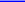 5.4 Material Adverse Effect. Since December 31, 2021, no event that has had or could reasonably be expected to have a Material Adverse Effect has occurred and is continuing, and no Loan Party is aware of any event or circumstance likely to occur that is reasonably expected to result in a Material Adverse Effect.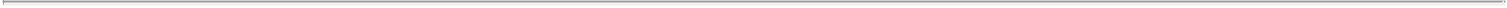 5.5 Actions Before Governmental Authorities. There are no actions, suits or proceedings at law or in equity or by or before any governmental authority now pending or, to the knowledge of any Loan Party, threatened in writing against or affecting a Loan Party or its property, that is reasonably expected to result in a Material Adverse Effect.5.6 Laws.Neither Borrower nor any of its Subsidiaries is in violation of any law, rule or regulation, or in default with respect to any judgment, writ, injunction or decree of any governmental authority, where such violation or default is reasonably expected to result in a Material Adverse Effect. Borrower is not in default under any (i) agreement or instrument evidencing Material Indebtedness to which it is a party or by which it is bound,any Material Agreement or (iii) any other agreement to which default is reasonably expected to result in a Material Adverse Effect.Neither Borrower nor any of its Subsidiaries is an “investment company” or a company “controlled” by an “investment company” under the Investment Company Act of 1940, as amended. Neither Borrower nor any of its Subsidiaries is engaged as one of its important activities in extending credit for margin stock (under Regulations X, T and U of the Federal Reserve Board of Governors). Borrower and each of its Subsidiaries has complied in all material respects with the Federal Fair Labor Standards Act. Neither Borrower nor any of its Subsidiaries is a “holding company” or an “affiliate” of a “holding company” or a “subsidiary company” of a “holding company” as each term is defined and used in the Public Utility Holding Company Act of 2005. Neither Borrower’s nor any of its Subsidiaries’ properties or assets has been used by Borrower or such Subsidiary or, to Borrower’s knowledge, by previous Persons, in disposing, producing, storing, treating, or transporting any hazardous substance other than in material compliance with applicable laws. Borrower and each of its Subsidiaries has obtained all consents, approvals and authorizations of, made all declarations or filings with, and given all notices to, all governmental authorities that are necessary to continue their respective businesses as currently conducted.None of Borrower, any of its Subsidiaries, or, to Borrower’s knowledge, any of Borrower’s or its Subsidiaries’ Affiliates or any of their respective agents acting or benefiting in any capacity in connection with the transactions contemplated by this Agreement is (i) in violation of any Anti-Terrorism Law, (ii) engaging in or conspiring to engage in any transaction that evades or avoids, or has the purpose of evading or avoiding or attempts to violate, any of the prohibitions set forth in any Anti-Terrorism Law, or (iii) is a Blocked Person. None of Borrower, any of its Subsidiaries, or to the knowledge of Borrower and any of their Affiliates or agents, acting or benefiting in any capacity in connection with the transactions contemplated by this Agreement, (x) conducts any business or engages in making or receiving any contribution of funds, goods or services to or for the benefit of any Blocked Person, or (y) deals in, or otherwise engages in any transaction relating to, any property or interest in property blocked pursuant to29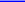 Executive Order No. 13224, any similar executive order or other Anti-Terrorism Law. None of the funds to be provided under this Agreement will be used, directly or indirectly, (a) for any activities in violation of any applicable anti-money laundering, economic sanctions and anti-bribery laws and regulations or (b) for any payment to any governmental official or employee, political party, official of a political party, candidate for political office, or anyone else acting in an official capacity, in order to obtain, retain or direct business or obtain any improper advantage, in violation of the United States Foreign Corrupt Practices Act of 1977, as amended.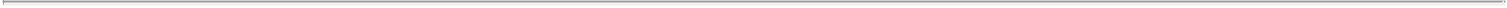 5.7 Information Correct and Current. No information, report, Advance Request, financial statement, exhibit or schedule furnished (in each case, other than forecasts, projections and other forward looking statements and information), by or on behalf of any Loan Party to Agent in connection with any Loan Document or included therein or delivered pursuant thereto contained, or, when taken as a whole, contains any material misstatement of fact or, when taken together with all other such information or documents, omitted or omits to state any material fact necessary to make the statements therein, in the light of the circumstances under which they were, are or will be made, not materially misleading at the time such statement was made or deemed made. Additionally, any and all financial or business projections, forecasts or forward-looking statements provided by any Loan Party to Agent, whether prior to or after the Closing Date, shall be (i) provided in good faith and based on the most current data and information available to such Loan Party, and (ii) the most current of such projections provided to such Loan Party’s Board (it being understood that such matters are subject to significant uncertainties and contingencies, many of which are beyond the control of Borrower, that no assurance is given that any particular matters will be realized and that actual results may differ).5.8 Tax Matters. Except as described on Schedule 5.8 or in the most recently delivered Compliance Certificate in accordance with Section 7.1(d) (provided that such disclosure made in such Compliance Certificate shall not apply to a period covered by a prior Compliance Certificate and shall not cure any default arising from any false or misleading misrepresentations and warranties when made or when deemed made), (a) Borrower and its Subsidiaries have filed all federal and state income Tax returns and other material Tax returns that they are required to file, (b) Borrower and its Subsidiaries have duly paid all federal and state income Taxes and other material Taxes or installments thereof that they are required to pay, except in the case of clause (a) and this clause (b), that relate to Taxes being contested in good faith by appropriate proceedings and for which Borrower and its Subsidiaries maintain adequate reserves in accordance with GAAP, and (c) to the best of Borrower’s knowledge, no proposed or pending Tax assessments, deficiencies, audits or other proceedings with respect to Borrower or any Subsidiary have had, or could reasonably be expected to have, individually or in the aggregate, a Material Adverse Effect.5.9 Intellectual Property Claims. Each Loan Party is the sole owner of, or otherwise has the right to use, the Intellectual Property material to such Loan Party’s business. Except as described on Schedule 5.9 and as may be updated by Borrower in a written notice (including any Compliance Certificate) provided from time to time after the Closing Date, (i) each of the material Copyrights, Trademarks and Patents (other than patent applications) is valid and enforceable, (ii) no material part of the Intellectual Property has been judged invalid or unenforceable, in whole or in part, and (iii) except as set forth in the most recently delivered Compliance Certificate in accordance with Section 7.1(d), no claim has been made in writing to any Loan Party that any material part of the Intellectual Property violates the rights of any third party. Exhibit C (and as may be updated by Borrower in a written notice provided from time to time after the Closing30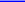 Date) is a true, correct and complete list of each of each Loan Party’s registered Patents and filed Patent applications, registered Trademarks, registered Copyrights, and Material Agreements under which such Loan Party licenses Intellectual Property from third parties (other than shrink-wrap software licenses, licenses that are commercially available to the public, open source licenses, licenses disclosed in writing to Agent as required under this Agreement and immaterial Intellectual Property licensed to Borrower in the ordinary course of business), together with application or registration numbers, as applicable, owned by such Loan Party or any Subsidiary, in each case as of the Closing Date. No Loan Party is in material breach of, nor has any Loan Party failed to perform any material obligations under, any of the foregoing contracts, licenses or agreements and, to each Loan Party’s knowledge, no third party to any such contract, license or agreement is in material breach thereof or has failed to perform any material obligations thereunder.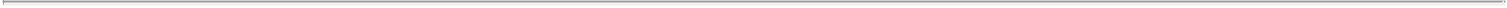 5.10 Intellectual Property.A true, correct and complete list of each pending, registered or in-licensed Intellectual Property that, individually or taken together with any other such Intellectual Property, is material to the business of Borrower and its Subsidiaries, taken as a whole, relating to the research, development, manufacture, production, use, commercialization, marketing, importing, storage, transport, offer for sale, distribution or sale of the Products, and is owned or co-owned by or exclusively licensed to Borrower or any of its Subsidiaries (collectively, the “Current Company IP”), including its name/title, current owner or co-owners (including ownership interest), registration, patent or application number, and registration or application date, issued or filed in the United States of America, is set forth on Schedule 5.10(a) or in the most recently delivered Compliance Certificate in accordance with Section 7.1(d) (provided that such disclosure made in such Compliance Certificate shall not apply to a period covered by a prior Compliance Certificate and shall not cure any default arising from any false or misleading misrepresentations and warranties when made or when deemed made). Except as set forth on Schedule 5.10(a), (i) (A) each item of owned Current Company IP is valid, subsisting and (other than with respect to Patent applications) enforceable and no such item of Current Company IP has lapsed, expired, been cancelled or invalidated or become abandoned or unenforceable, and (B) no written notice has been received challenging the inventorship or ownership, or relating to any lapse, expiration, invalidation, abandonment or unenforceability, of any such item of Current Company IP, and (ii) (A) each such item of Current Company IP which is exclusively licensed from another Person is valid, subsisting and enforceable and no such item of Current Company IP has lapsed, expired, been canceled or invalidated, or become abandoned or unenforceable, and (B) no written notice has been received challenging the inventorship or ownership, or relating to any lapse, expiration, invalidation, abandonment or unenforceability, of any such item of Current Company IP. To the knowledge of any Loan Party, there are no published Patents, Patent applications, articles or prior art references that would reasonably be expected to materially adversely affect the exploitation of the Products. Except as set forth on Schedule5.10(a) or in the most recently delivered Compliance Certificate in accordance with Section 7.1(d) (provided that such disclosure made in such Compliance Certificate shall not apply to a period covered by a prior Compliance Certificate and shall not cure any default arising from any false or misleading misrepresentations and warranties when made or when deemed made), (x) each Person who has or has had any rights in or to owned Current Company IP or any trade secrets owned by Borrower or any of its Subsidiaries, including each inventor named on the Patents within such owned Current Company IP filed by Borrower or any of its Subsidiaries has executed an agreement assigning his, her or its entire right, title and interest in and to such owned Current Company IP and such trade secrets, and the inventions, improvements, discoveries, writings,31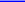 works of authorship, information and other intellectual property embodied, described or claimed therein, to the stated owner thereof, and (y) no such Person has any contractual or other obligation that would preclude or conflict with such assignment or the exploitation of the Products or entitle such Person to ongoing payments.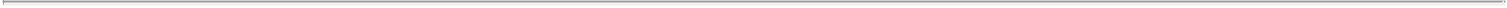 (i) Borrower or any of its Subsidiaries possesses valid title to the Current Company IP for which it is listed as the owner or co-owner, as applicable, on Schedule 5.10(a); and (ii) there are no Liens on any Current Company IP (other than Permitted Liens).There are no material maintenance, annuity or renewal fees that are currently overdue beyond their allotted grace period for any of the Current Company IP which is owned or exclusively licensed to Borrower or any of its Subsidiaries, nor have any applications or registrations therefore lapsed or become abandoned, been cancelled or expired. There are no material maintenance, annuity or renewal fees that are currently overdue beyond their allotted grace period for any of the Current Company IP which is non-exclusively licensed to Borrower or any of its Subsidiaries, nor have any applications or registrations therefor lapsed or become abandoned, been canceled or expired.There are no unpaid fees or royalties under any Material Agreements that have become due, or are expected to become overdue. Each Material Agreement is in full force and effect and is legal, valid, binding and enforceable in accordance with its respective terms, except as may be limited by bankruptcy, insolvency, reorganization, moratorium or similar laws relating to or limiting creditors’ rights generally or by equitable principles relating to enforceability. Except as set forth on Schedule 5.10(d), neither Borrower nor any of its Subsidiaries, as applicable, is in breach of or default in any manner that could reasonably be expected to materially affect the Products under any Material Agreement to which it is a party or may otherwise be bound, and to the knowledge of each Loan Party no circumstances or grounds exist that would give rise to a claim of breach or right of rescission, termination, non-renewal, revision or amendment of any of the Material Agreements, including the execution, delivery and performance of this Agreement and the other Loan Documents.No payments by Borrower or any of its Subsidiaries are due to any other Person in respect of the Current Company IP, other than pursuant to the Material Agreements and those fees payable to patent offices in connection with the prosecution and maintenance of the Current Company IP, any applicable taxes and associated attorney fees.Neither Borrower nor any of its Subsidiaries has undertaken or omitted to undertake any acts, and to the knowledge of each Loan Party no circumstance or grounds exist that would invalidate or reduce, in whole or in part, the enforceability or scope of (i) the Current Company IP in any manner that could reasonably be expected to materially adversely affect the Products, or (ii) in the case of Current Company IP owned or co-owned or exclusively or non-exclusively licensed by Borrower or any of its Subsidiaries, except as set forth on Schedule 5.10(f), Borrower’s or Subsidiary’s entitlement to own or license and exploit such Current Company IP.Except as described on Schedule 5.9 or in the most recently delivered Compliance Certificate in accordance with Section 7.1(d), there is no requested, filed pending, decided or settled opposition, interference proceeding, reissue proceeding, reexamination proceeding, inter-partes review proceeding, post-grant review proceeding, cancellation proceeding, injunction, litigation, paragraph IV patent certification or lawsuit under the32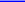 Hatch-Waxman Act, hearing, investigation, complaint, arbitration, mediation, demand, International Trade Commission investigation, decree or any other dispute, disagreement, or claim, in each case alleged in writing to Borrower or any of its Subsidiaries (collectively referred to hereinafter as “Specified Disputes”), nor to the knowledge of any Loan Party, has any such Specified Dispute been threatened in writing, in each case challenging the legality, validity, enforceability or ownership of any Current Company IP, in each case that would have a material adverse effect on the Products.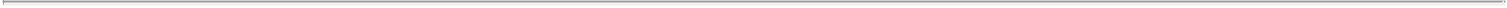 In each case where an issued Patent within the Current Company IP is owned or co-owned by Borrower or any of its Subsidiaries by assignment, the assignment has been duly recorded with the U.S. Patent and Trademark Office.Except as set forth on Schedule 5.10(i) or in the most recently delivered Compliance Certificate in accordance with Section 7.1(d) (provided that such disclosure made in such Compliance Certificate shall not apply to a period covered by a prior Compliance Certificate and shall not cure any default arising from any false or misleading misrepresentations and warranties when made or when deemed made), there are no pending or, to the knowledge of any Loan Party, threatened (in writing) claims against Borrower or any of its Subsidiaries alleging (i) that any research, development, manufacture, production, use, commercialization, marketing, importing, storage, transport, offer for sale, distribution or sale of the Products in the United States of America infringes or violates (or in the past infringed or violated) the rights of any third parties in or to any Intellectual Property (“Third Party IP”) or constitutes a misappropriation of (or in the past constituted a misappropriation of) any Third Party IP, or (ii) that any Current Company IP is invalid or unenforceable.Except as set forth on Schedule 5.10(j), the manufacture, production, use, commercialization, marketing, importing, storage, transport, offer for sale, distribution or sale of the Products does not, to the knowledge of any Loan Party, infringe or violate any issued or registered Third Party IP (including any issued Patent within the Third Party IP) or constitute a misappropriation of any Third Party IP.Except as set forth on Schedule 5.10(k), there are no settlements, covenants not to sue, consents, judgments, orders or similar obligations which: (i) restrict the rights of Borrower or any of its Subsidiaries to use any Intellectual Property relating to the research, development, manufacture, production, use, commercialization, marketing, importing, storage, transport, offer for sale, distribution or sale of the Products (in order to accommodate any Third Party IP or otherwise), or (ii) permit any third parties to use any Company IP.Except as set forth on Schedule 5.10(l), to the knowledge of any Loan Party (i) there is no infringement or violation by any Person of any of the Company IP or the rights therein, and (ii) there is no misappropriation by any Person of any Company IP or the subject matter thereof.Borrower and each of its Subsidiaries have taken all commercially reasonable measures customary in the biopharmaceutical industry to protect the confidentiality and value of all trade secrets owned by Borrower or any of its Subsidiaries or used or held for use by Borrower or any of its Subsidiaries, in each case relating to the research, development, manufacture, production, use, commercialization, marketing, importing, storage, transport, offer for sale, distribution or sale of the Products.33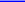 [Reserved].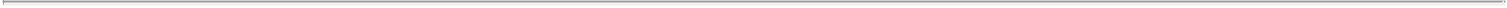 Except as described on Schedule 5.10(o), each Loan Party has all material rights with respect to Intellectual Property necessary or material in the operation or conduct of such Loan Party’s business as currently conducted and proposed to be conducted by such Loan Party. Without limiting the generality of the foregoing, and in the case of Licenses, except for restrictions that are unenforceable under Division 9 of the UCC, each Loan Party has the right, to the extent required to operate such Loan Party’s business, to freely transfer, license or assign Intellectual Property owned by such Loan Party and necessary or material in the operation or conduct of such Loan Party’s business as currently conducted and proposed to be conducted by such Loan Party, without condition, restriction or payment of any kind (other than license payments in the ordinary course of business) to any third party. Each Loan Party owns or has the right to use, pursuant to valid licenses, all software development tools, library functions, compilers and all other third-party software and other items that are material to such Loan Party’s business and used in the design, development, promotion, sale, license, manufacture, import, export, use or distribution of Products that are material to such Loan Party’s business, in each case, except customary covenants in inbound license agreements and equipment leases where such Loan Party is the licensee or lessee.No material software or other materials used by any Loan Party or any of their Subsidiaries (or used in any Products) are subject to an open-source or similar license (including but not limited to the General Public License, Lesser General Public License, Mozilla Public License, or Affero License) in a manner that would cause such software or other materials to have to be (i) distributed to third parties at no charge or a minimal charge (royalty-free basis); (ii) licensed to third parties to modify, make derivative works based on, decompile, disassemble, or reverse engineer; or (iii) used in a manner that requires disclosure or distribution in source code form.5.11 Products. Except as set forth on Schedule 5.11, at the time of any shipment of Products in the United States of America occurring prior to the Closing Date, the units thereof so shipped complied with their relevant specifications and were manufactured in all material respects in accordance with the current FDA Good Manufacturing Practices.5.12 Financial Accounts. Exhibit D, as may be updated by Borrower in a written notice provided to Agent after the Closing Date, is a true, correct and complete list of (a) all banks and other financial institutions at which Borrower or any Subsidiary maintains Deposit Accounts andall institutions at which Borrower or any Subsidiary maintains an account holding Investment Property, and such exhibit correctly identifies the name, address and telephone number of each bank or other institution, the name in which the account is held, a description of the purpose of the account, and the complete account number therefor.5.13 Employee Loans. Except for Permitted Investments, no Loan Party has outstanding loans to any employee, officer or director of such Loan Party nor has any Loan Party guaranteed the payment of any loan made to an employee, officer or director of such Loan Party by a third party.5.14 Capitalization and Subsidiaries. The capitalization of each Subsidiary as of the Closing Date is set forth on Schedule 5.14 annexed hereto. No Loan Party owns any stock, partnership interest or other securities of any Person, except for Permitted Investments. Attached as Schedule 5.14, as may be updated by the Loan Parties in a written notice provided after the Closing Date (including any Compliance Certificate), is a true, correct and complete list of each Subsidiary.34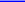 SECTION 6. INSURANCE; INDEMNIFICATION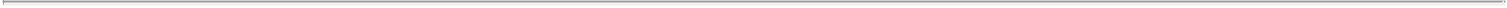 6.1 Coverage. Borrower shall cause to be carried and maintained commercial general liability insurance covering Borrower and each of its Subsidiaries, on an occurrence form, against risks customarily insured against in Borrower’s line of business. Such risks shall include the risks of bodily injury, including death, property damage, personal injury, advertising injury, and contractual liability per the terms of the indemnification agreement found in Section 6.3. Borrower must maintain a minimum of $1,000,000 of commercial general liability insurance for each occurrence. Borrower has and agrees to maintain a minimum of $2,000,000 of directors’ and officers’ insurance for each occurrence and $5,000,000 in the aggregate. So long as there are any Secured Obligations outstanding, but subject to the post-Closing period set forth in Section 4.4, Borrower shall also cause to be carried and maintained insurance upon the Collateral, insuring against all risks of physical loss or damage howsoever caused, in an amount not less than the full replacement cost of the Collateral, provided that such insurance may be subject to standard exceptions and deductibles. If Borrower fails to obtain the insurance called for by this Section 6.1 or fails to pay any premium thereon or fails to pay any other amount which Borrower is obligated to pay under this Agreement or any other Loan Document or which may be required to preserve the Collateral, Agent may obtain such insurance or make such payment, and all amounts so paid by Agent are immediately due and payable, bearing interest at the then highest rate applicable to the Secured Obligations, and secured by the Collateral. Agent will make reasonable efforts to provide Borrower with notice of Agent obtaining such insurance at the time it is obtained or within a reasonable time thereafter. No payments by Agent are deemed an agreement to make similar payments in the future or Agent’s waiver of any Event of Default.6.2 Certificates. Borrower shall deliver to Agent certificates of insurance that evidence compliance with its insurance obligations inSection 6.1 (subject to Section 4.4) and the obligations contained in this Section 6.2. Borrower’s insurance certificate shall reflect Agent (shown as“Hercules Capital, Inc., as Agent”, and its successors and/or assigns) as an additional insured for commercial general liability, a lenders losspayable for all risk property damage insurance, subject to the insurer’s approval, and a lenders loss payable for property insurance and additionalinsured for any future liability insurance that Borrower may acquire from such insurer. Attached to the certificates of insurance will be additionalinsured endorsements for liability and lender’s loss payable endorsements for all risk property damage insurance. All certificates of insurance willprovide for a minimum of thirty (30) days’ advance written notice to Agent of cancellation (other than cancellation for non-payment of premiums,for which ten (10) days’ advance written notice shall be sufficient) or any other change adverse to Agent’s interests. Any failure of Agent toscrutinize such insurance certificates for compliance is not a waiver of any of Agent’s rights, all of which are reserved. Borrower shall provideAgent with copies of each insurance policy, and upon entering or amending any insurance policy required hereunder, Borrower shall provideAgent with copies of such policies and shall promptly deliver to Agent updated insurance certificates with respect to such policies.6.3 Indemnity. Each Loan Party agrees to indemnify and hold Agent, the Lenders and their officers, directors, employees, agents, in-house attorneys, representatives and shareholders (each, an “Indemnified Person”) harmless from and against any and all claims, costs, expenses, damages and liabilities (including such claims, costs, expenses, damages and liabilities based on liability in tort, including strict liability in tort), including reasonable and documented35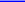 out-of-pocket attorneys’ fees and disbursements and other costs of investigation or defense (including those incurred upon any appeal) (collectively, “Liabilities”), that may be instituted or asserted against or incurred by such Indemnified Person as the result of credit having been extended, suspended or terminated under this Agreement and the other Loan Documents or the administration of such credit, or in connection with or arising out of the transactions contemplated hereunder and thereunder, or any actions or failures to act in connection therewith, or arising out of the disposition or utilization of the Collateral, excluding in all cases Liabilities to the extent resulting solely from any Indemnified Person’s gross negligence or willful misconduct. This Section 6.3 shall not apply with respect to Taxes other than any Taxes that represent losses, claims, damages, etc. arising from any non-Tax claim. In no event shall any Indemnified Person be liable on any theory of liability for any special, indirect, consequential or punitive damages (including any loss of profits, business or anticipated savings). This Section 6.3 shall survive the repayment of indebtedness under, and otherwise shall survive the expiration or other termination of, this Agreement.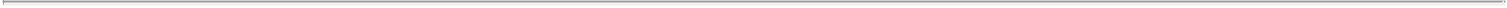 SECTION 7. COVENANTSBorrower agrees as follows:7.1 Financial Reports. Borrower shall furnish to Agent the financial statements and reports listed hereinafter (the “Financial Statements”):within thirty (30) days after the end of each month (other than the third month of any calendar quarter), a management report containing a balance sheet and related statement of income, all certified by a Responsible Officer to the effect that they have been prepared in accordance with GAAP, except (i) for the absence of footnotes, (ii) that they are subject to normal year-end or quarter-end adjustments, and (iii) they do not contain certain non-cash items or other related adjustments that are customarily included in quarterly and annual financial statements;within forty-five (45) days after the end of each calendar quarter, unaudited interim and year-to-date financial statements as of the end of such calendar quarter (prepared on a consolidated basis), including balance sheet and related statements of income and cash flows accompanied by a report detailing any material litigation by or against Borrower in the form attached as Exhibit K, certified by a Responsible Officer to the effect that they have been prepared in accordance with GAAP, except (i) for the absence of footnotes, and (ii) that they are subject to normal year-end adjustments;within ninety (90) days after the end of each fiscal year, unqualified (other than as to going concern qualification) audited financial statements as of the end of such year (prepared on a consolidated basis), including balance sheet and related statements of income and cash flows, and setting forth in comparative form the corresponding figures for the preceding fiscal year, certified by a firm of independent certified public accountants selected by Borrower and reasonably acceptable to Agent (it being understood that PricewaterhouseCoopers LLP or any other firm of national standing is acceptable to Agent), accompanied by (i) any management report from such accountants and (ii) a report detailing any material litigation by or against Borrower in the form attached as Schedule 7.1(b);36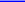 Borrower will furnish to Agent concurrently with the delivery of financial statements pursuant to subsections (a), (b) and (c) of this Section 7.1, a Compliance Certificate in the form of Exhibit E;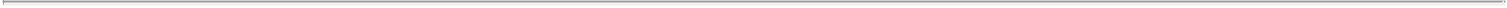 [reserved];promptly after the sending or filing thereof, as the case may be, copies of any proxy statements, financial statements or reports that Borrower has made available to holders of its preferred stock and copies of any regular, periodic and special reports or registration statements that Borrower files with the Securities and Exchange Commission or any governmental authority that may be substituted therefor, or any national securities exchange;[reserved];financial and business projections within sixty (60) days following the end of Borrower’s fiscal year, as well as budgets, operating plans (which shall include T3M Net Product Revenue projections of such fiscal year) and other financial information reasonably requested by Agent;prompt (and in any event within three (3) Business Days) notice if Borrower or any Subsidiary has knowledge that Borrower, or any Subsidiary or Affiliate of Borrower, is listed on the OFAC Lists or (a) is convicted on, (b) pleads nolo contendere to, (c) is indicted on, or (d) is arraigned and held over on charges involving money laundering or predicate crimes to money laundering;insurance renewal statements, annually or otherwise promptly upon renewal of insurance policies required to be maintained in accordance with Section 6.1; andpromptly upon the preparation of any proposed, definitive investment policy, or upon the preparation of any update to any existing investment policy, Borrower will furnish to Agent a copy of such investment policy or such update to any existing investment policy.Borrower shall not (without the consent of Agent, such consent not to be unreasonably withheld or delayed), make any change in itsaccounting policies or reporting practices, except as required by GAAP or pursuant to applicable securities laws or regulations of the Securities and Exchange Commission or (b) fiscal years or fiscal quarters. The fiscal year of Borrower shall end on December 31.The executed Compliance Certificate and all Financial Statements or other information required to be delivered pursuant to clauses (a), (b), (c) and (d) above may be sent via e-mail to [***] with a copy to [***], [***] and [***], provided, that if e-mail is not available or sending such Financial Statements via e-mail is not possible, they shall be faxed to Agent at: [***], attention Account Manager: Madrigal Pharmaceuticals, Inc.Notwithstanding the foregoing, documents required to be delivered under Sections 7.1(a), (b), (c) or (f) above (to the extent any such documents are included in materials otherwise filed with the SEC) may be delivered electronically and if so delivered, shall be deemed to have been delivered on the date on which Borrower makes such documents or materials publicly available.37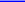 7.2 Management Rights. Borrower shall permit any representative that Agent or the Lenders authorizes, including its attorneys and accountants, to inspect the Collateral and examine and make copies and abstracts of the books of account and records of Borrower at reasonable times and upon reasonable notice during normal business hours; provided, however, that so long as no Event of Default has occurred and is continuing, such examinations shall be limited to no more often than once per fiscal year. In addition, any such representative shall have the right to meet with management and officers of Borrower to discuss such books of account and records at reasonable times and upon reasonable notice. In addition, Agent or the Lenders shall be entitled at reasonable times and intervals, and upon reasonable notice, to consult with and advise the management and officers of Borrower concerning significant business issues affecting Borrower. Such consultations shall not unreasonably interfere with Borrower’s business operations. The parties intend that the rights granted Agent and the Lenders shall constitute “management rights” within the meaning of 29 C.F.R. Section 2510.3-101(d)(3)(ii), but that any advice, recommendations or participation by Agent or the Lenders with respect to any business issues shall not be deemed to give Agent or the Lenders, nor be deemed an exercise by Agent or the Lenders of, control over Borrower’s management or policies.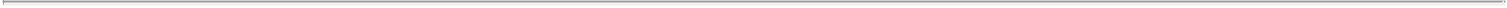 7.3 Further Assurances. Borrower shall, and shall cause each other Loan Party to, from time to time execute, deliver and file, alone or with Agent, any financing statements, security agreements, collateral assignments, notices, control agreements, promissory notes or other documents to perfect, give the highest priority to Agent’s Lien on the Collateral (subject to Permitted Liens) or otherwise evidence Agent’s rights herein, in each case, as requested by Agent. Borrower shall from time to time procure any instruments or documents as may be reasonably requested by Agent, and take all further action that may be necessary, or that Agent may reasonably request, to perfect and protect the Liens granted hereby or pursuant to applicable Loan Documents. In addition, and for such purposes only, Borrower hereby authorizes Agent to execute and deliver on behalf of Borrower and to file such financing statements (including an indication that the financing statement covers “all assets or all personal property” of Borrower in accordance with Section 9-504 of the UCC), without the signature of Borrower either in Agent’s name or in the name of Agent as agent and attorney-in-fact for Borrower. Borrower shall, and shall cause each other Loan Party to, reasonably protect and defend its title to the Collateral and Agent’s Lien thereon against all Persons claiming any interest adverse to Borrower or Agent other than Permitted Liens.7.4 Indebtedness. Borrower shall not create, incur, assume, guarantee or be or remain liable with respect to any Indebtedness, and shall not permit any Subsidiary to do so, other than Permitted Indebtedness, or prepay any Indebtedness or take any actions which impose on Borrower an obligation to prepay any Indebtedness, except for (a) the conversion of Indebtedness into equity securities and the payment of cash in lieu of fractional shares in connection with such conversion, (b) purchase money Indebtedness pursuant to its then applicable payment schedule, (c) prepayment (i) by any Loan Party or Subsidiary of intercompany Indebtedness owed to Borrower, or (ii) by any Subsidiary that is not a Loan Party of intercompany Indebtedness owed by such Subsidiary to another Subsidiary that is not a Loan Party, (d) Indebtedness to trade creditors in the ordinary course of business, (e) refinancings or replacements of Indebtedness described in clause (xv) of the defined term “Permitted Indebtedness”, (f) Indebtedness owed under corporate credit cards to the extent constituting Permitted Indebtedness, or (g) as otherwise permitted hereunder or approved in writing by Agent.38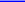 7.5 Collateral. Borrower shall, and shall cause each other Loan Party to, at all times keep the Collateral, the Intellectual Property and all other property and assets used in Borrower’s or any Loan Party’s business or in which Borrower or any Loan Party now or hereafter holds any interest free and clear from any Liens whatsoever (except for Permitted Liens), and shall give Agent prompt written notice of any legal process affecting the Collateral, the Intellectual Property, such other property or assets, or any Liens thereon, provided however, that the Collateral and such other property or assets may be subject to Permitted Liens. Without limiting the next sentence, Borrower shall not, and shall cause each other Loan Party not to, agree with any Person other than Agent or the Lenders not to encumber its property. Borrower shall not, and shall cause each other Loan Party not to, enter into or suffer to exist or become effective any agreement that prohibits or limits the ability of Borrower or any Loan Party to create, incur, assume or suffer to exist any Lien upon any of its property (including Intellectual Property), whether now owned or hereafter acquired, to secure its obligations under the Loan Documents to which it is a party other than (a) this Agreement and the other Loan Documents, (b) any agreements governing any purchase money Liens or capital lease obligations otherwise permitted hereby (in which case, any prohibition or limitation shall only be effective against the assets financed thereby), (c) customary restrictions on the assignment of leases, licenses and other agreements, (d) any agreements governing accounts described in clauses (i) and (ii) of the definition of Excluded Accounts and the assets contained therein and (e) any agreements governing Permitted Royalty Transactions so long as such prohibitions and limitations are limited solely to clause (xv) of the defined term “Permitted Liens”. Borrower and each Loan Party shall cause each of their Subsidiaries to reasonably protect and defend such Subsidiary’s title to its assets from and against all Persons claiming any interest adverse to such Subsidiary, and Borrower and each Loan Party shall cause each of their Subsidiaries at all times to keep such Subsidiary’s property and assets free and clear from any Liens whatsoever (except for Permitted Liens), and shall give Agent prompt written notice of any judicial proceeding affecting such Subsidiary’s assets to the extent such judicial proceeding is reasonably likely to result in damages, expenses or liabilities in excess of [***].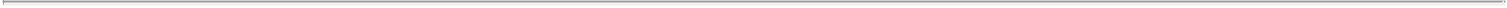 7.6 Investments. Borrower shall not directly or indirectly acquire or own, or make any Investment in or to any Person, or permit any of its Subsidiaries to do so, other than Permitted Investments.7.7 Distributions. Borrower shall not, nor shall it permit any Subsidiary to, (a) repurchase or redeem any class of shares, stock or other Equity Interest other than (i) repurchases of stock of Borrower from former employees, directors, or consultants of Borrower under the terms of applicable repurchase agreements at the original issuance price of such securities in an aggregate amount not to exceed $500,000 in any fiscal year, provided that no Event of Default has occurred, is continuing or could exist after giving effect to the repurchases, or (ii) the conversion of any of its convertible securities into other securities pursuant to the terms of such convertible securities or otherwise in exchange thereof, including the delivery of the conversion consideration in connection therewith in the form of common stock of Madrigal and cash in lieu of fractional shares; (b) declare or pay any cash dividend or make a cash distribution on any class of stock or other Equity Interest, except that a Subsidiary of Borrower may pay dividends or make distributions to Borrower or a Subsidiary of Borrower; (c) except for Permitted Investments, lend money to any employees, officers or directors or guarantee the payment of any such loans granted by a third party in excess of $100,000 in the aggregate; or (d) waive, release or forgive any Indebtedness owed by any employees, officers or directors in excess of $100,000 in the aggregate.7.8 Transfers. Except for Permitted Transfers, Borrower shall not, and shall not permit any Subsidiary to, voluntarily or involuntarily transfer, sell, lease, license, lend or in any other manner convey any equitable, beneficial or legal interest in any material portion of its assets (including Cash).39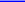 7.9 Mergers and Consolidations. Borrower shall not (a) merge or consolidate, nor permit any of its Subsidiaries to merge or consolidate, with or into any other business organization, other than mergers or consolidations of (i) a Subsidiary which is not a Loan Party into another Subsidiary or into a Loan Party, or (ii) a Loan Party into another Loan Party (provided that Borrower shall be the surviving entity in any transaction involving Borrower) or (b) except for Permitted Investments, acquire, or permit any of its Subsidiaries to acquire, in each case including for the avoidance of doubt through a merger, purchase, in-licensing arrangement or any similar transaction, all or substantially all of the capital stock or property of another Person; provided however, that Borrower shall be permitted to enter into Permitted Acquisitions.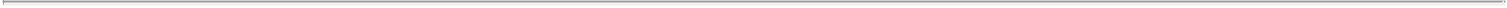 7.10 Taxes. Borrower shall, and shall cause each of its Subsidiaries to, pay when due all material Taxes of any nature whatsoever now or hereafter imposed or assessed against Borrower or such Subsidiary or the Collateral or upon Borrower’s (or such Subsidiary’s) ownership, possession, use, operation or disposition thereof or upon Borrower’s (or such Subsidiary’s) rents, receipts or earnings arising therefrom. Borrower shall, and shall cause each of its Subsidiaries to, accurately file on or before the due date therefor (taking into account proper extensions) all federal and state income Tax returns and other material Tax returns required to be filed. Notwithstanding the foregoing, Borrower and its Subsidiaries may contest, in good faith and by appropriate proceedings diligently conducted, Taxes for which Borrower and its Subsidiaries maintain adequate reserves in accordance with GAAP.7.11 Certain Changes. Neither Borrower nor any Subsidiary shall change its jurisdiction of organization, organizational form or legal name without twenty (20) days’ prior written notice to Agent. Neither Borrower nor any Subsidiary shall suffer a Change in Control. Neither Borrower nor any Domestic Subsidiary shall relocate its chief executive office or its principal place of business unless: (i) it has provided prior written notice to Agent; and (ii) such relocation shall be within the continental United States of America. Neither Borrower nor any Subsidiary shall relocate any item of Collateral (other than (w) transfers of Inventory within the supply chain and to and from clinical sites, in each case, in the ordinary course of business, (x) distribution and sales of Inventory in the ordinary course of business, (y) relocations of purchased Fibroscan Equipment to and from clinical sites or other Equipment having an aggregate value of up to $150,000 in any fiscal year, and (z) relocations of Collateral from a location described on Exhibit B to another location described on Exhibit B) unless (i) it has provided prompt written notice to Agent, (ii) such relocation is within the continental United States of America and, (iii) if such relocation is to a third party bailee, it has delivered a bailee agreement in form and substance reasonably acceptable to Agent.7.12 Deposit Accounts. Neither Borrower nor any Subsidiary shall maintain any Deposit Accounts, or accounts holding Investment Property, except (i) with respect to which Agent has an Account Control Agreement and (ii) any Excluded Accounts, provided that no Deposit Accounts held by a Foreign Subsidiary or an Immaterial Subsidiary shall have balance in excess of $250,000, or $750,000 in the aggregate for all such Excluded Accounts.7.13 Joinder of Subsidiaries. Borrower shall notify Agent of each Subsidiary formed or acquired subsequent to the Closing Date and, within twenty (20) days of formation or acquisition, shall cause any such Subsidiary which is not a Foreign Subsidiary to execute and deliver to Agent a Joinder Agreement or, if requested by Agent, a Guaranty and appropriate40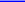 collateral security documents to secure the obligations pursuant to such Guaranty; provided, however, that such joinder shall not be required (i) of any Immaterial Subsidiary, (ii) of any Domestic Subsidiary which is not wholly-owned directly or indirectly by Borrower or one or more Domestic Subsidiaries, or (iii) if Agent determines (in its sole discretion) that the benefit from the entry into such Joinder Agreement is outweighed by the undue burden and expense to Borrower. For the avoidance of doubt, Borrower may, at its option, cause any Foreign Subsidiary to execute and deliver to Agent a Joinder Agreement or, if requested by Agent in connection with Borrower’s election of such option, a Guaranty and appropriate collateral security documents to secure obligations pursuant to such Guaranty.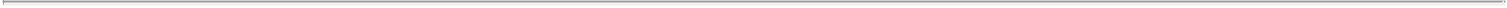 7.14 [RESERVED]7.15 Notification of Event of Default. Borrower shall notify Agent promptly (and in any event within two (2) Business Days) after becoming aware of the occurrence of any Event of Default.7.16 Regulatory and Product Notices. Borrower shall within three (3) Business Days after the receipt or occurrence thereof notify Agent of:any written notice from a governmental authority received by Borrower or its Subsidiaries alleging potential or actual violations of any Public Health Law by Borrower or its Subsidiaries;any written notice from a governmental authority that the FDA (or international equivalent) is limiting, suspending or revoking any Registration (including, but not limited to, by the issuance of a clinical hold);any written notice from a governmental authority that Borrower or its Subsidiaries has become subject to any Regulatory Action;the exclusion or debarment from any governmental healthcare program or debarment or disqualification by FDA (or international equivalent) of Borrower or its Subsidiaries or its or their authorized officers;any notice from a governmental authority that Borrower or any Subsidiary, or any of their licensees or sublicensees (including licensees or sublicensees under any Material Agreement), is being investigated or is the subject of any allegation of potential or actual violations of any Federal Health Care Program Laws;any written notice from a governmental authority that any product of Borrower or its Subsidiaries has been seized, withdrawn, recalled, detained, or subject to a suspension of manufacturing, or the commencement of any proceedings in the United States of America or any other jurisdiction seeking the withdrawal, recall, suspension, import detention, or seizure of any Product are pending or threatened in writing against Borrower or its Subsidiaries; ornarrowing or limiting the scope of marketing authorization or the labeling of the Products of Borrower and its Subsidiaries under any such Registration, it being understood that the Approval Milestone is contingent on a label claim that is generally consistent with or generally as favorable as what Borrower sought for one dose of Resmetirom in its New Drug Application (as determined by Agent in its reasonable discretion). except, in each case of (a) through (g) above, where such action would not reasonably be expected to have, either individually or in the aggregate, Material Regulatory Liabilities.41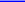 7.17 Use of Proceeds. Borrower agrees that the proceeds of the Loans shall be used solely to pay related fees and expenses in connection with this Agreement and for working capital and general corporate purposes. The proceeds of the Loans will not be used in violation of Anti-Corruption Laws or applicable Sanctions.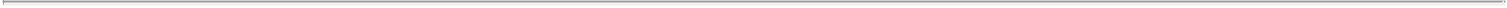 7.18 Material Agreement. Borrower shall not, without the consent of Agent, terminate, or amend in a manner materially adverse to the Lenders, the Roche Agreement. Borrower shall give prompt written notice to Agent of entering into a Material Agreement or terminating or amending in a manner materially adverse to the Lenders a Material Agreement. Notwithstanding the foregoing, any notices required to be delivered under this Section 7.18 (to the extent any such documents are included in materials otherwise filed with the Securities and Exchange Commission) may be delivered electronically and if so delivered, shall be deemed to have been delivered on the date on which Borrower makes such documents or materials publicly available.7.19 Compliance with Laws.Borrower shall maintain, and shall cause each of its Subsidiaries to maintain, compliance in all material respects with all applicable laws, rules or regulations (including any law, rule or regulation with respect to the making or brokering of loans or financial accommodations), and shall, or cause its Subsidiaries to, obtain and maintain all required governmental authorizations, approvals, licenses, franchises, permits or registrations reasonably necessary in connection with the conduct of Borrower’s business. Borrower shall not become an “investment company” or a company controlled by an “investment company”, under the Investment Company Act of 1940, as amended, or undertake as one of its important activities extending credit to purchase or carry margin stock (as defined in Regulation X, T and U of the Federal Reserve Board of Governors).Neither Borrower nor any of its Subsidiaries shall, nor shall Borrower or any of its Subsidiaries permit any Affiliate to, directly or indirectly, knowingly enter into any documents, instruments, agreements or contracts with any Person listed on the OFAC Lists. Neither Borrower nor any of its Subsidiaries shall, nor shall Borrower or any of its Subsidiaries, permit any Affiliate to, directly or indirectly, (i) conduct any business or engage in any transaction or dealing with any Blocked Person, including, without limitation, the making or receiving of any contribution of funds, goods or services to or for the benefit of any Blocked Person, (ii) deal in, or otherwise engage in any transaction relating to, any property or interests in property blocked pursuant to Executive Order No. 13224 or any similar executive order or other Anti-Terrorism Law, or (iii) engage in or conspire to engage in any transaction that evades or avoids, or has the purpose of evading or avoiding, or attempts to violate, any of the prohibitions set forth in Executive Order No. 13224 or other Anti-Terrorism Law.Borrower has implemented and shall maintain in effect policies and procedures designed to ensure compliance by Borrower, itsSubsidiaries and their respective directors, officers, employees and agents with Anti-Corruption Laws and applicable Sanctions, and Borrower, its Subsidiaries and their respective officers and employees and to the knowledge of Borrower its directors and agents, are in compliance with Anti-Corruption Laws and applicable Sanctions in all material respects.42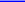 Neither Borrower, nor any of its Subsidiaries nor any of their respective directors, officers or employees, or to the knowledge of Borrower, any agent for Borrower or any of its Subsidiaries that shall act in any capacity in connection with or benefit from the credit facility established hereby, is a Sanctioned Person. No Loan, use of proceeds or other transaction contemplated by this Agreement shall violate Anti-Corruption Laws or applicable Sanctions.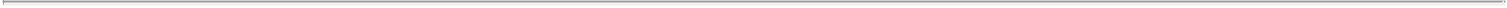 7.20 Financial Covenants.(a) Minimum Cash. Beginning on January 1, 2023, Borrower shall at all times maintain Unrestricted Cash in an amount not less than$35,000,000; provided that, upon (i) achievement of the Approval Milestone and (ii) the effectiveness of the covenant set forth in Section 7.20(b),Borrower shall at all times maintain Unrestricted Cash in an amount not less than the greater of (A) $25,000,000 and (B) 20% of the aggregateoutstanding principal amount of the Term Loans (it being understood that in no event shall the dollar amount in this clause (B) be greater than$35,000,000).Performance Covenant. Beginning on the date upon which financial statements pursuant to Section 7.1(a) are required to be delivered for the period ending September 30, 2024, tested on a monthly basis from and after such date, Borrower’s T3M Net Product Revenue shall be [***]. Notwithstanding the foregoing, this Section 7.20(b) shall be waived for any particular month to the extent that Borrower maintains either (x) a Market Capitalization (measured on an average basis for the five (5) market trading days prior to the end of such month) of at least $1,200,000,000 or (y) Unrestricted Cash in an amount not less than 75% of the aggregate outstanding principal amount of the Term Loans at all times during the maintenance period beginning on the first day of such month through and including the date that is five (5) Business Days prior to the date on which Borrower has delivered the financial statements and the Compliance Certificate for such month in accordance with Sections 7.1(a), (b) and (d) to Agent. For the avoidance of doubt, if Borrower fails to so maintain either the Market Capitalization or Unrestricted Cash in the amounts required pursuant to the preceding sentence, then Borrower shall be required to comply with the minimum net product revenue requirements of this Section 7.20(b) for such month).7.21 Intellectual Property. Borrower shall, and shall cause each other Loan Party to, (i) reasonably protect, defend and maintain the validity and enforceability of the Company IP material to Borrowers’ business; (ii) promptly upon a Responsible Officer having actual knowledge thereof, advise Agent in writing of material infringements of Company IP; and (iii) not allow any Company IP material to Borrowers’ business to be abandoned, forfeited or dedicated to the public (other than Permitted Transfers) without Agent’s written consent.43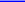 7.22 Transactions with Affiliates. Borrower shall not, and shall not permit any Subsidiary to, directly or indirectly, enter into or permit to exist any transaction of any kind with any Affiliate of Borrower or such Subsidiary on terms that are less favorable to Borrower or such Subsidiary, as the case may be, than those that might be obtained in an arm’s length transaction from a Person who is not an Affiliate of Borrower or such Subsidiary, other than (i) consulting payments (excluding board and committee fees and equity compensation as publicly disclosed or approved by the Board) to members of Borrower’s Board in an amount not to exceed $60,000 in any fiscal year and (ii) transactions between Borrower and its Subsidiaries.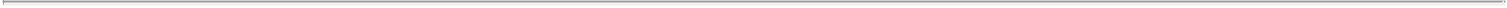 SECTION 8. RIGHT TO INVEST8.1 Borrower shall give timely prior written notice to Agent of each Subsequent Financing and shall use commercially reasonable efforts to permit the Lenders or their Affiliates, or the assignees or nominees of the Lenders or their Affiliates, to participate in such Subsequent Financings in an aggregate amount of up to Five Million Dollars ($5,000,000) (with respect to all such Subsequent Financings) on substantially the same terms, conditions and pricing afforded to others participating in any such Subsequent Financing (subject to compliance with applicable securities laws and regulations). This Section 8.1, and all rights and obligations granted hereunder, shall automatically terminate upon the earliest to occur oftermination of the security interest granted pursuant to Section 3.1 of this Agreement, (b) such time that the Lenders or their Affiliates, or the assignees or nominees of the Lenders or their Affiliates, have purchased Five Million Dollars ($5,000,000) of Madrigal’s Equity Interests in the aggregate pursuant to the preceding sentence in prior Subsequent Financings, and (c) Borrower has previously extended two (2) such offers to permit the Lenders or their Affiliates, or the assignees or nominees of the Lenders or their Affiliates, to participate in Subsequent Financings.SECTION 9. EVENTS OF DEFAULTThe occurrence of any one or more of the following events shall be an event of default (each, an “Event of Default”):9.1 Payments. A Loan Party fails to pay any amount due under this Agreement or any of the other Loan Documents on the applicable due date; provided, however, that an Event of Default shall not occur on account of a failure to pay due solely to an administrative or operational error of Agent or the Lenders or Borrower’s bank if Borrower had the funds to make the payment when due and makes the payment within three(3) Business Days following Borrower’s knowledge of such failure to pay; or9.2 Covenants. A Loan Party breaches or defaults in the performance of any covenant or Secured Obligation under this Agreement, or any of the other Loan Documents or any other agreement among any Loan Party, Agent and the Lenders, and (a) with respect to a default under any covenant under this Agreement (other than under Sections 6 and 7), any other Loan Document, or any other agreement among Borrower, Agent and the Lenders, such default continues for more than fifteen (15) days after the earlier of the date on which (i) Agent or the Lenders has given notice of such default to Borrower and (ii) Borrower has actual knowledge of such default or (b) with respect to a default under any of Sections 6 and 7, the occurrence of such default; or9.3 Material Adverse Effect. A circumstance has occurred that could reasonably be expected to have a Material Adverse Effect; provided that, solely for purposes of this Section 9.3, the failure to achieve the ClinicalNew Drug Application Milestone or the Approval Milestone shall not in and of itself constitute a Material Adverse Effect under this Section 9.3; or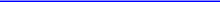 44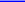 9.4 Representations. Any representation or warranty made by any Loan Party in any Loan Document shall have been false or misleading in any material respect when made or when deemed made; or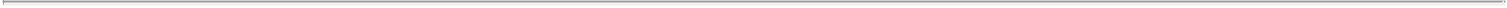 9.5 Insolvency. (a) Any Loan Party (i) shall make an assignment for the benefit of creditors; or (ii) shall be unable to pay its debts as they become due or be unable to pay or perform under the Loan Documents, or shall become insolvent; or (iii) shall file a voluntary petition in bankruptcy; or (iv) shall file any petition, answer, or document seeking for itself any reorganization, arrangement, composition, readjustment, liquidation, dissolution or similar relief under any present or future statute, law or regulation pertinent to such circumstances; or (v) shall seek or consent to or acquiesce in the appointment of any trustee, receiver, or liquidator of any Loan Party or of all or any substantial part (i.e., 33-1/3% or more) of the assets or property of any Loan Party; or (vi) shall cease operations of its business as its business has normally been conducted, or terminate substantially all of its employees; or (b) any Loan Party or its directors or a majority of the holders of its Equity Interests shall take any action initiating any of the foregoing actions described in clauses (a)(i) through (a)(vi); or (c) either (i) forty-five consecutive (45) days shall have expired after the commencement of an involuntary action against any Loan Party seeking reorganization, arrangement, composition, readjustment, liquidation, dissolution or similar relief under any present or future statute, law or regulation, without such action being dismissed or all orders or proceedings thereunder affecting the operations or the business of any Loan Party being stayed; or (ii) a stay of any such order or proceedings shall thereafter be set aside and the action setting it aside shall not be timely appealed; or (iii) any Loan Party shall file any answer admitting or not contesting the material allegations of a petition filed against such Loan Party in any such proceedings; or (iv) the court in which such proceedings are pending shall enter a decree or order granting the relief sought in any such proceedings; or (v) forty-five consecutive (45) days shall have expired after the appointment, without the consent or acquiescence of any Loan Party, of any trustee, receiver or liquidator of such Loan Party or of all or any substantial part of the properties of such Loan Party without such appointment being vacated; or9.6 Attachments; Judgments. Any portion of any Loan Party’s assets is attached or seized, or a levy is filed against any such assets, or a judgment or judgments is/are entered for the payment of money (not covered by independent third party insurance as to which liability has not been rejected by such insurance carrier), individually or in the aggregate, of at least $[***], or any Loan Party is enjoined or in any way prevented by court order from conducting any part of its business; or9.7 Other Obligations.The occurrence of any default in the payment of any Indebtedness (other than amounts owing under the Loan Documents) under any agreement or obligation of any Loan Party involving Indebtedness in excess of $[***]; orThere is, under any agreement to which any Loan Party is a party with a third party or parties, any default resulting in a right by such third party or parties, whether or not exercised, to accelerate the maturity of any Indebtedness in an amount individually or in the aggregate in excess of $[***]; or45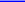 9.8 The occurrence of any default under (i) the Roche Agreement that permits the counterparty thereto to terminate the Roche Agreement or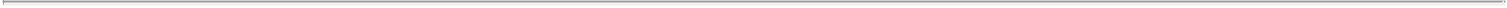 any other Material Agreement that permits the counterparty thereto to terminate such Material Agreement or accelerate payments owed thereunder in excess of the amount set forth on Schedule 9.8.SECTION 10. REMEDIES10.1 General. Upon the occurrence and during the continuation of any one or more Events of Default, Agent may, and at the direction of the Required Lenders shall, accelerate and demand payment of all or any part of the Secured Obligations together with a Prepayment Charge and declare them to be immediately due and payable (provided, that upon the occurrence and continuation of an Event of Default of the type described in Section 9.5, all of the Secured Obligations (including, without limitation, the Prepayment Charge and the End of Term Charge) shall automatically be accelerated and made due and payable, in each case without any further notice or act). Borrower hereby irrevocably appoints Agent as its lawful attorney-in-fact to: exercisable following the occurrence and during the continuation of an Event of Default, (i) sign Borrower’s name on any invoice or bill of lading for any account or drafts against account debtors or endorse Borrower’s name on any checks, payment instruments, or other forms of payment or security; (ii) demand, collect, sue, and give releases to any account debtor for monies due, settle and adjust disputes and claims about the accounts directly with account debtors, and compromise, prosecute, or defend any action, claim, case, or proceeding about any Collateral (including filing a claim or voting a claim in any bankruptcy case in Agent’s or Borrower’s name, as Agent may elect); (iii) make, settle, and adjust all claims under Borrower’s insurance policies; (iv) pay, contest or settle any Lien, charge, encumbrance, security interest, or other claim in or to the Collateral, or any judgment based thereon, or otherwise take any action to terminate or discharge the same; (v) transfer the Collateral into the name of Agent or a third party as the UCC permits; (vi) receive, open and dispose of mail addressed to Borrower and (vii) notify all account debtors to pay Agent directly. Borrower hereby appoints Agent as its lawful attorney-in-fact to sign Borrower’s name on any documents necessary to perfect or continue the perfection of Agent’s security interest in the Collateral regardless of whether an Event of Default has occurred until all Secured Obligations (other than any inchoate indemnity obligations and any other obligations which, by their terms, are to survive the termination of this Agreement) have been satisfied in full and the Loan Documents (other than the Warrants) have been terminated. Agent’s foregoing appointment as Borrower’s attorney in fact, and all of Agent’s rights and powers, coupled with an interest, are irrevocable until all Secured Obligations (other than any inchoate indemnity obligations and any other obligations which, by their terms, are to survive the termination of this Agreement) have been fully repaid and performed and the Loan Documents (other than the Warrants) have been terminated. Upon the occurrence and during the continuation of an Event of Default, Agent may, and at the direction of the Required Lenders shall, exercise all rights and remedies with respect to the Collateral under the Loan Documents or otherwise available to it under the UCC and other applicable law, including the right to release, hold, sell, lease, liquidate, collect, realize upon, or otherwise dispose of all or any part of the Collateral and the right to occupy, utilize, process and commingle the Collateral. All Agent’s rights and remedies shall be cumulative and not exclusive.4610.2 Collection; Foreclosure. Upon the occurrence and during the continuance of any Event of Default, Agent may, and at the direction of the Required Lenders shall, at any time or from time to time, apply, collect, liquidate, sell in one or more sales, lease or otherwise dispose of, any or all of the Collateral, in its then condition or following any commercially reasonable preparation or processing, in such order as Agent may elect. Any such sale may be made either at public or private sale at its place of business or elsewhere. Borrower agrees that any such public or private sale may occur upon ten (10) calendar days’ prior written notice to Borrower. Agent may require Borrower to assemble the Collateral and make it available to Agent at a place designated by Agent that is reasonably convenient to Agent and Borrower. The proceeds of any sale, disposition or other realization upon all or any part of the Collateral shall be applied by Agent in the following order of priorities: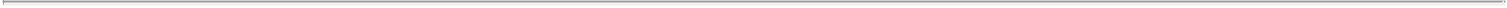 First, to Agent and the Lenders in an amount sufficient to pay in full Agent’s and the Lenders’ reasonable costs and professionals’ and advisors’ fees and expenses as described in Section 11.12;Second, to the Lenders, ratably, in an amount equal to the then unpaid amount of the Secured Obligations (including principal and interest, including, for the avoidance of doubt, any interest required to be paid pursuant to Section 2.4), in such order and priority as Agent may choose in its sole discretion; andFinally, after the full and final payment in Cash of all of the Secured Obligations (other than inchoate obligations), to any creditor holding a junior Lien on the Collateral, or to Borrower or its representatives or as a court of competent jurisdiction may direct.Agent shall be deemed to have acted reasonably in the custody, preservation and disposition of any of the Collateral if it complies with the obligations of a secured party under the UCC.10.3 No Waiver. Agent shall be under no obligation to marshal any of the Collateral for the benefit of Borrower or any other Person, and Borrower expressly waives all rights, if any, to require Agent to marshal any Collateral.10.4 Cumulative Remedies. The rights, powers and remedies of Agent hereunder shall be in addition to all rights, powers and remedies given by statute or rule of law and are cumulative. The exercise of any one or more of the rights, powers and remedies provided herein shall not be construed as a waiver of or election of remedies with respect to any other rights, powers and remedies of Agent.SECTION 11. MISCELLANEOUS11.1 Severability. Whenever possible, each provision of this Agreement shall be interpreted in such manner as to be effective and valid under applicable law, but if any provision of this Agreement shall be prohibited by or invalid under such law, such provision shall be ineffective only to the extent and duration of such prohibition or invalidity, without invalidating the remainder of such provision or the remaining provisions of this Agreement.11.2 Notice. Except as otherwise provided herein, any notice, demand, request, consent, approval, declaration, service of process or other communication (including the delivery of Financial Statements) that is required, contemplated, or permitted under the Loan Documents or with respect to the subject matter hereof shall be in writing, and shall be deemed to have been validly served, given, delivered, and received upon the earlier of: (i) the day of transmission by electronic mail or hand delivery or delivery by an overnight express service or overnight mail delivery service; or (ii) the third calendar day after deposit in the United States of America mails,47with proper first class postage prepaid, in each case addressed to the party to be notified as follows: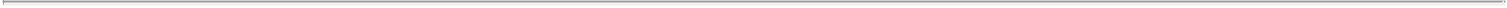 If to Agent:HERCULES CAPITAL, INC. Legal DepartmentAttention: Chief Legal Officer and Bryan Jadot 400 Hamilton Avenue, Suite 310Palo Alto, CA 94301email: [***] Telephone: [***]If to the Lenders:HERCULES CAPITAL, INC.HERCULES PRIVATE CREDIT FUND 1 L.P.HERCULES PRIVATE GLOBAL VENTURE GROWTH FUND I L.P. Legal DepartmentAttention: Chief Legal Officer and Bryan Jadot 400 Hamilton Avenue, Suite 310Palo Alto, CA 94301email: [***]Telephone: [***]If to Borrower:Madrigal Pharmaceuticals, Inc.Attention: Brian Lynch, GeneralCounsel Four Tower Bridge200 Barr Harbor Drive, Suite 200West Conshohocken, PA 19428email: [***] Telephone: [***]or to such other address as each party may designate for itself by like notice.11.3 Entire Agreement; Amendments.This Agreement and the other Loan Documents constitute the entire agreement and understanding of the parties hereto in respect of the subject matter hereof and thereof, and supersede and replace in their entirety any prior proposals, term sheets, non-disclosure or confidentiality agreements, letters, negotiations or other documents or agreements, whether written or oral, with respect to the subject matter hereof or thereof (including Agent’s revised proposal letter dated March 29, 2022 and the Non-Disclosure Agreement).Neither this Agreement, any other Loan Document (other than the Warrants, which are subject to the amendment provisions set forth therein), nor any terms hereof or thereof may be amended, supplemented or modified except in accordance with the provisions of this Section 11.3(b). The Required Lenders and the Loan Parties party to the relevant Loan Document may, or, with the written consent of the Required Lenders, Agent and the Loan Parties party to the relevant Loan Document may, from time to time, (i) enter into written amendments, supplements or modifications hereto and to the other Loan Documents for the48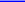 purpose of adding any provisions to this Agreement or the other Loan Documents or changing in any manner the rights of the Lenders or of the Loan Parties hereunder or thereunder or (ii) waive, on such terms and conditions as the Required Lenders or Agent, as the case may be, may specify in such instrument, any of the requirements of this Agreement or the other Loan Documents or any default or Event of Default and its consequences; provided, however, that no such waiver and no such amendment, supplement or modification shall (A) forgive the principal amount or extend the final scheduled date of maturity of any Loan, extend the scheduled date of any amortization payment in respect of any Term Loan, reduce the stated rate of any interest or fee payable hereunder or extend the scheduled date of any payment thereof, in each case without the written consent of each Lender directly affected thereby; (B) eliminate or reduce the voting rights of any Lender under this Section 11.3(b) without the written consent of such Lender; (C) reduce any percentage specified in the defined term “Required Lenders”, consent to the assignment or transfer by the Loan Parties of any of its rights and obligations under this Agreement and the other Loan Documents, release all or substantially all of the Collateral or release a Loan Party from its obligations under the Loan Documents, in each case without the written consent of all Lenders; or (D) amend, modify or waive any provision of Section 11.18 or Addendum 3 without the written consent of Agent. Any such waiver and any such amendment, supplement or modification shall apply equally to each Lender and shall be binding upon the applicable Loan Parties, the Lenders, Agent and all future holders of the Loans.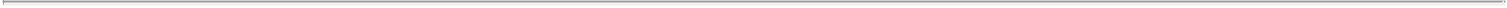 11.4 No Strict Construction. The parties hereto have participated jointly in the negotiation and drafting of this Agreement. In the event an ambiguity or question of intent or interpretation arises, this Agreement shall be construed as if drafted jointly by the parties hereto and no presumption or burden of proof shall arise favoring or disfavoring any party by virtue of the authorship of any provisions of this Agreement.11.5 No Waiver. The powers conferred upon Agent and the Lenders by this Agreement are solely to protect their rights hereunder and under the other Loan Documents and its interest in the Collateral and shall not impose any duty upon Agent or the Lenders to exercise any such powers. No omission or delay by Agent or the Lenders at any time to enforce any right or remedy reserved to them, or to require performance of any of the terms, covenants or provisions hereof by Borrower at any time designated, shall be a waiver of any such right or remedy to which Agent or the Lenders is entitled, nor shall it in any way affect the right of Agent or the Lenders to enforce such provisions thereafter.11.6 Survival. All agreements, representations and warranties contained in this Agreement and the other Loan Documents or in any document delivered pursuant hereto or thereto shall be for the benefit of Agent and the Lenders and shall survive the execution and delivery of this Agreement. Sections 6.3, 11.9, 11.10, 11.11, 11.15 and 11.18 shall survive the termination of this Agreement.11.7 Successors and Assigns. The provisions of this Agreement and the other Loan Documents shall inure to the benefit of and be binding on Borrower and its permitted assigns (if any). No Loan Party shall assign its obligations under this Agreement or any of the other Loan Documents without Agent’s express prior written consent, and any such attempted assignment shall be void and of no effect. Agent and the Lenders may assign, transfer, or endorse their rights and obligations hereunder and under the other Loan Documents without prior notice to Borrower, and all of such rights and obligations shall inure to the benefit of, and become obligations of, Agent’s and the Lenders’ successors and assigns; provided that as long as no Event of Default has occurred and is continuing, neither Agent nor any Lender may assign, transfer or endorse its rights49hereunder or under the Loan Documents to any party that is a direct competitor of Borrower (as reasonably determined by Agent), it being acknowledged that in all cases, any transfer to an Affiliate of any Lender or Agent shall be allowed. Notwithstanding the foregoing, (x) in connection with any assignment by a Lender as a result of a forced divestiture at the request of any regulatory agency, the restrictions set forth herein shall not apply and Agent and the Lenders may assign, transfer or indorse its rights hereunder and under the other Loan Documents to any Person or party and (y) in connection with a Lender’s own financing or securitization transactions, the restrictions set forth herein shall not apply and Agent and the Lenders may assign, transfer or indorse its rights hereunder and under the other Loan Documents to any Person or party providing such financing or formed to undertake such securitization transaction and any transferee of such Person or party upon the occurrence of a default, event of default or similar occurrence with respect to such financing or securitization transaction; provided that no such sale, transfer, pledge or assignment under this clause (y) shall release such Lender from any of its obligations hereunder or substitute any such Person or party for such Lender as a party hereto until Agent shall have received and accepted an effective assignment agreement from such Person or party in form satisfactory to Agent executed, delivered and fully completed by the applicable parties thereto, and shall have received such other information regarding such assignee as Agent reasonably shall require. Agent, acting solely for this purpose as a non-fiduciary agent of Borrower, shall maintain at one of its offices in the United States of America a register for the recordation of the names and addresses of the Lender(s), and the Term Commitments of, and principal amounts (and stated interest) of the Loans owing to, each Lender pursuant to the terms hereof from time to time (the “Register”). The entries in the Register shall be conclusive absent manifest error, and Borrower, Agent and the Lender(s) shall treat each Person whose name is recorded in the Register pursuant to the terms hereof as a Lender hereunder for all purposes of this Agreement. The Register shall be available for inspection by Borrower and any Lender, at any reasonable time and from time to time upon reasonable prior notice.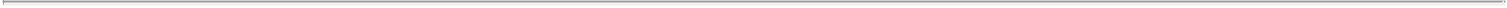 11.8 Participations. Each Lender that sells a participation shall, acting solely for this purpose as a non-fiduciary agent of Borrower, maintain a register on which it enters the name and address of each participant and the principal amounts (and stated interest) of each participant’s interest in the Loans or other obligations under the Loan Documents (the “Participant Register”); provided that no Lender shall have any obligation to disclose all or any portion of the Participant Register (including the identity of any participant or any information relating to a participant’s interest in any commitments, loans, its other obligations under any Loan Document) to any Person except to the extent that such disclosure is necessary to establish that such commitment, loan, letter of credit or other obligation is in registered form under Section 5f.103-1(c) of the United States Treasury Regulations. The entries in the Participant Register shall be conclusive absent manifest error, and such Lender shall treat each Person whose name is recorded in the Participant Register as the owner of such participation for all purposes of this Agreement notwithstanding any notice to the contrary. For the avoidance of doubt, Agent (in its capacity as Agent) shall have no responsibility for maintaining a Participant Register. Borrower agrees that each participant shall be entitled to the benefits of the provisions in Addendum 1 attached hereto (subject to the requirements and limitations therein, including the requirements under Section 7 of Addendum 1 attached hereto (it being understood that the documentation required under Section 7 of Addendum 1 attached hereto shall be delivered to the participating Lender)) to the same extent as if it were a Lender and had acquired its interest by assignment pursuant to Section 11.7; provided that such participant shall not be entitled to receive any greater payment under Addendum 1 attached hereto, with respect to any participation, than its participating Lender would have been entitled to receive, except to the extent such entitlement to receive a greater payment results from a change in law that occurs after the participant acquired the applicable participation.5011.9 Governing Law. This Agreement and the other Loan Documents have been negotiated and delivered to Agent and the Lenders in the State of California, and shall have been accepted by Agent and the Lenders in the State of California. Payment to Agent and the Lenders by Borrower of the Secured Obligations is due in the State of California. This Agreement and the other Loan Documents shall be governed by, and construed and enforced in accordance with, the laws of the State of New York, excluding conflict of laws principles that would cause the application of laws of any other jurisdiction.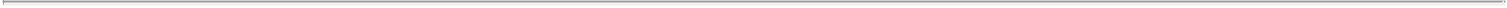 11.10 Consent to Jurisdiction and Venue. All judicial proceedings (to the extent that the reference requirement of Section 11.11 is not applicable) arising in or under or related to this Agreement or any of the other Loan Documents may be brought in any state or federal court located in the State of California. By execution and delivery of this Agreement, each party hereto generally and unconditionally: (a) consents to nonexclusive personal jurisdiction in Santa Clara County, State of California; (b) waives any objection as to jurisdiction or venue in Santa Clara County, State of California; (c) agrees not to assert any defense based on lack of jurisdiction or venue in the aforesaid courts; and (d) irrevocably agrees to be bound by any judgment rendered thereby in connection with this Agreement or the other Loan Documents. Service of process on any party hereto in any action arising out of or relating to this Agreement shall be effective if given in accordance with the requirements for notice set forth in Section 11.2, and shall be deemed effective and received as set forth in Section 11.2. Nothing herein shall affect the right to serve process in any other manner permitted by law or shall limit the right of either party to bring proceedings in the courts of any other jurisdiction.11.11 Mutual Waiver of Jury Trial / Judicial Reference.Because disputes arising in connection with complex financial transactions are most quickly and economically resolved by an experienced and expert Person and the parties wish applicable state and federal laws to apply (rather than arbitration rules), the parties desire that their disputes be resolved by a judge applying such applicable laws. EACH OF BORROWER, AGENT AND THE LENDERS SPECIFICALLY WAIVES ANY RIGHT IT MAY HAVE TO TRIAL BY JURY OF ANY CAUSE OF ACTION, CLAIM, CROSS-CLAIM, COUNTERCLAIM, THIRD PARTY CLAIM OR ANY OTHER CLAIM (COLLECTIVELY, “CLAIMS”) ASSERTED BY BORROWER AGAINST AGENT, THE LENDERS OR THEIR RESPECTIVE ASSIGNEE OR BY AGENT, THE LENDERS OR THEIR RESPECTIVE ASSIGNEE AGAINST BORROWER. This waiver extends to all such Claims, including Claims that involve Persons other than Agent, Borrower and the Lenders; Claims that arise out of or are in any way connected to the relationship among Borrower, Agent and the Lenders; and any Claims for damages, breach of contract, tort, specific performance, or any equitable or legal relief of any kind, arising out of this Agreement, or any other Loan Document.If the waiver of jury trial set forth in Section 11.11(a) is ineffective or unenforceable, the parties agree that all Claims shall be resolved by reference to a private judge sitting without a jury, pursuant to Code of Civil Procedure Section 638, before a mutually acceptable referee or, if the parties cannot agree, a referee selected by the Presiding Judge of the Santa Clara County, California. Such proceeding shall be conducted in Santa Clara County, California, with California rules of evidence and discovery applicable to such proceeding.In the event Claims are to be resolved by judicial reference, either party may seek from a court identified in Section 11.10, any prejudgment order, writ or other relief and have such prejudgment order, writ or other relief enforced to the fullest extent permitted by law notwithstanding that all Claims are otherwise subject to resolution by judicial reference.51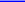 11.12 Professional Fees. Each Loan Party promises to pay Agent’s and the Lenders’ fees and expenses necessary to finalize the loan documentation, including but not limited to reasonable and documented attorneys’ fees, UCC searches, filing costs, and other miscellaneous expenses. In addition, Borrower promises to pay any and all reasonable attorneys’ and other professionals’ fees and expenses incurred by Agent and the Lenders after the Closing Date in connection with or related to: (a) the Loan; (b) the administration, collection, or enforcement of the Loan; (c) the amendment or modification of the Loan Documents; (d) any waiver, consent, release, or termination under the Loan Documents;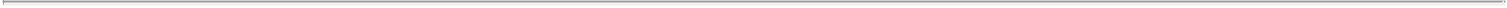 the protection, preservation, audit, field exam, sale, lease, liquidation, or disposition of Collateral or the exercise of remedies with respect to the Collateral; (f) any legal, litigation, administrative, arbitration, or out of court proceeding in connection with or related to Borrower or the Collateral, and any appeal or review thereof; and (g) any bankruptcy, restructuring, reorganization, assignment for the benefit of creditors, workout, foreclosure, or other action related to Borrower, the Collateral, the Loan Documents, including representing Agent or the Lenders in any adversary proceeding or contested matter commenced or continued by or on behalf of Borrower’s estate, and any appeal or review thereof.11.13 Confidentiality. Agent and the Lenders acknowledge that certain items of Collateral and information provided to Agent and the Lenders by Borrower are confidential and proprietary information of Borrower, if and to the extent such information either (i) is marked as confidential by Borrower at the time of disclosure, or (ii) should reasonably be understood to be confidential (the “Confidential Information”). Accordingly, Agent and the Lenders agree that any Confidential Information it may obtain in the course of acquiring, administering, or perfecting Agent’s security interest in the Collateral shall not be disclosed to any other Person or entity in any manner whatsoever, in whole or in part, without the prior written consent of Borrower, except that Agent and the Lenders may disclose any such information: (a) to its Affiliates and its partners, investors, lenders, directors, officers, employees, agents, advisors, counsel, accountants, counsel, representative and other professional advisors if Agent or the Lenders in their reasonable discretion determine that any such party should have access to such information in connection with or associated with the performance Agent or the Lenders’ responsibilities in connection with the Loan or this Agreement and, provided that such recipient of such Confidential Information either (i) agrees to be bound by the confidentiality provisions of this paragraph or (ii) is otherwise subject to confidentiality restrictions as protective as the terms hereof and that reasonably protect against the disclosure and use of Confidential Information pursuant to similar terms; (b) if such information is generally available to the public or to the extent such information becomes publicly available other than as a result of a breach of this Section or becomes available to Agent or any Lender, or any of their respective Affiliates on a non-confidential basis from a source other than Borrower and not in violation of any confidentiality obligations known to Agent or such Lender; (c) if required or appropriate in any report, statement or testimony submitted to any governmental authority having or claiming to have jurisdiction over Agent or the Lenders and any rating agency; (d) if required or appropriate in response to any summons or subpoena or in connection with any litigation, to the extent permitted or deemed advisable by Agent’s or the Lenders’ counsel; (e) to comply with any legal requirement or law applicable to Agent or the Lenders or demanded by any governmental authority; (f) to the extent reasonably necessary in connection with the exercise of, or preparing to exercise, or the enforcement of, or preparing to enforce, any right or remedy under any Loan Document, including Agent’s sale, lease, or other disposition of Collateral after default, or any action or proceeding relating to any Loan Document; (g) to any participant or assignee of Agent or the Lenders or any prospective participant or assignee; provided, that such52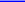 participant or assignee or prospective participant or assignee is subject to confidentiality restrictions that reasonably protect against the disclosure of Confidential Information; (h) to any investor or potential investor (and each of their respective Affiliates or clients) in Agent or the Lenders (or each of their respective Affiliates); provided that such investor, potential investor, Affiliate or client is subject to confidentiality obligations with respect to the Confidential Information as is consistent with clause (a) (ii) above); (i) otherwise to the extent consisting of general portfolio information that does not identify Borrower; or (j) otherwise with the prior consent of Borrower; provided, that any disclosure made in violation of this Agreement shall not affect the obligations of Borrower or any of its Affiliates or any guarantor under this Agreement or the other Loan Documents. Agent’s and the Lenders’ obligations under this Section 11.13 shall supersede all of their respective obligations under the Non-Disclosure Agreement.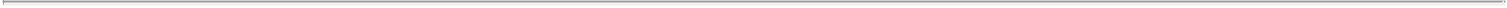 11.14 Assignment of Rights. Borrower acknowledges and understands that Agent or the Lenders may, subject to Section 11.7, sell and assign all or part of its interest hereunder and under the Loan Documents to any Person or entity (an “Assignee”). After such assignment the term “Agent” or “Lender” as used in the Loan Documents shall mean and include such Assignee, and such Assignee shall be vested with all rights, powers and remedies of Agent and the Lenders hereunder with respect to the interest so assigned; but with respect to any such interest not so transferred, Agent and the Lenders shall retain all rights, powers and remedies hereby given. No such assignment by Agent or the Lenders shall relieve Borrower of any of its obligations hereunder. The Lenders agree that in the event of any transfer by it of any promissory notes, it will endorse thereon a notation as to the portion of the principal of such promissory notes, which shall have been paid at the time of such transfer and as to the date to which interest shall have been last paid thereon.11.15 Revival of Secured Obligations; Termination. Other than as set forth in Section 11.6, this Agreement and the other Loan Documents shall terminate on the payment in full in cash of the Secured Obligations (other than any obligations that expressly survive termination). Notwithstanding the preceding sentence, this Agreement and the Loan Documents shall remain in full force and effect and continue to be effective if any petition is filed by or against Borrower for liquidation or reorganization, if Borrower becomes insolvent or makes an assignment for the benefit of creditors, if a receiver or trustee is appointed for all or any significant part of Borrower’s assets, or if any payment or transfer of Collateral is recovered from Agent or the Lenders. The Loan Documents and the Secured Obligations and Collateral security shall continue to be effective, or shall be revived or reinstated, as the case may be, if at any time payment and performance of the Secured Obligations (other than obligations that expressly survive termination) or any transfer of Collateral to Agent, or any part thereof is rescinded, avoided or avoidable, reduced in amount, or must otherwise be restored or returned by, or is recovered from, Agent, the Lenders or by any obligee of the Secured Obligations, whether as a “voidable preference,” “fraudulent conveyance,” or otherwise, all as though such payment, performance, or transfer of Collateral had not been made. In the event that any payment, or any part thereof, is rescinded, reduced, avoided, avoidable, restored, returned, or recovered, the Loan Documents and the Secured Obligations shall be deemed, without any further action or documentation, to have been revived and reinstated except to the extent of the full, final, and indefeasible payment to Agent or the Lenders in Cash.11.16 Counterparts. This Agreement and any amendments, waivers, consents or supplements hereto may be executed in any number of counterparts, and by different parties hereto in separate counterparts, each of which when so delivered shall be deemed an original, but all of which counterparts shall constitute but one and the same instrument.53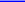 11.17 No Third Party Beneficiaries. No provisions of the Loan Documents are intended, nor will be interpreted, to provide or create any third-party beneficiary rights or any other rights of any kind in any Person other than Agent, the Lenders and Borrower unless specifically provided otherwise herein, and, except as otherwise so provided, all provisions of the Loan Documents will be personal and solely among Agent, the Lenders and the Loan Parties which are a party thereto.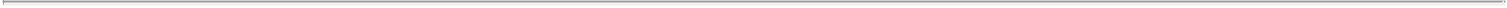 11.18 Agency. Agent and each Lender hereby agree to the terms and conditions set forth on Addendum 3 attached hereto. Borrower acknowledges and agrees to the terms and conditions set forth on Addendum 3 attached hereto.11.19 Publicity. None of the parties hereto nor any of its respective member businesses and Affiliates shall, without the other parties’ prior written consent (which shall not be unreasonably withheld or delayed), publicize or use (a) the other party’s name (including a brief description of the relationship among the parties hereto), logo or hyperlink to such other parties’ web site, separately or together, in written and oral presentations, advertising, promotional and marketing materials, client lists, public relations materials or on its web site (together, the “Publicity Materials”); (b) the names of officers of such other parties in the Publicity Materials; and (c) such other parties’ name, trademarks, servicemarks in any news or press release concerning such party; provided however, notwithstanding anything to the contrary herein, no such consent shall be required (i) to the extent necessary to comply with the requests of any regulators, legal requirements or laws applicable to such party, pursuant to any listing agreement with any national securities exchange (so long as such party provides prior notice to the other party hereto to the extent reasonably practicable) and (ii) to comply with Section 11.13.11.20 Multiple Borrowers. Each Borrower hereby agrees to the terms and conditions set forth on Addendum 4 attached hereto.11.21 Electronic Execution of Certain Other Documents. The words “execution,” “execute,” “signed,” “signature,” and words of like import in or related to any document to be signed in connection with this Agreement and the transactions contemplated hereby (including without limitation assignments, assumptions, amendments, waivers and consents) shall be deemed to include electronic signatures, the electronic matching of assignment terms and contract formations on electronic platforms approved by Agent, or the keeping of records in electronic form, each of which shall be of the same legal effect, validity or enforceability as a manually executed signature or the use of a paper-based recordkeeping system, as the case may be, to the extent and as provided for in any applicable law, including the Federal Electronic Signatures in Global and National Commerce Act, the California Uniform Electronic Transaction Act, or any other similar state laws based on the Uniform Electronic Transactions Act.(SIGNATURES TO FOLLOW)54Table of Annexes, Addenda, Exhibits and Schedules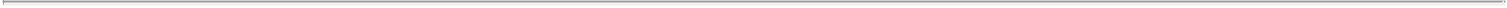 Addendum 1:Taxes; Increased CostsAddendum 2:[Reserved]Addendum 3:Agent and Lender TermsAddendum 4:Multiple Borrower TermsExhibit A:Advance RequestAttachment to Advance RequestExhibit B:Name, Locations, and Other InformationExhibit C:Patents, Trademarks, Copyrights and LicensesExhibit D:Deposit Accounts and Investment AccountsExhibit E:Compliance CertificateExhibit F:Joinder AgreementExhibit G:[Reserved]Exhibit H:ACH Debit Authorization AgreementExhibit I:[Reserved]Exhibit J-1:Form of U.S. Tax Compliance Certificate (For Foreign Lenders That Are Not Partnerships For U.S. Federal Income Tax Purposes)Exhibit J-2:Form of U.S. Tax Compliance Certificate (For Foreign Participants That Are Not Partnerships For U.S. Federal Income Tax Purposes)Exhibit J-3:Form of U.S. Tax Compliance Certificate (For Foreign Participants That Are Partnerships For U.S. Federal Income Tax Purposes)Exhibit J-4:Form of U.S. Tax Compliance Certificate (For Foreign Lenders That Are Partnerships For U.S. Federal Income Tax Purposes)Schedule 1.1 Schedule 1 Schedule 1A Schedule 1B Schedule 1C Schedule 1D Schedule 4.4 Schedule 5.3 Schedule 5.8 Schedule 5.9 Schedule 5.10(a) Schedule 5.10(d) Schedule 5.10(f) Schedule 5.10(i) Schedule 5.10(j) Schedule 5.10(k) Schedule 5.10(l) Schedule 5.10(o) Schedule 5.11 Schedule 5.14 Schedule 7.20(b) Schedule 9.8 Annex D-1, D-2, and D-3CommitmentsSubsidiariesExisting Permitted IndebtednessExisting Permitted InvestmentsExisting Permitted LiensSpecified PercentagePost-Closing DeliveriesConsents, Etc.Tax MattersIntellectual Property ClaimsCurrent Company IPMatters Relating to Current Material AgreementsEnforceability, Entitlement and Exploitation of Current Company IPClaims of Infringement on Third Party IP by Current Company IPInfringement on Third Party IP by Current Company IPObligations Relating to Company IPThird Party Infringements of Company IPIntellectual PropertyProductsCapitalizationPerformance CovenantCross-DefaultForm of Tranche 1 Warrants55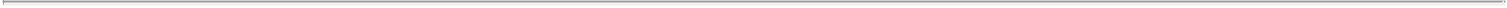 56Title of each classTitle of each classTradingTradingName of each exchangeTitle of each classTitle of each classSymbol(s)Symbol(s)on which registeredCommon Stock, $0.0001 Par Value Per ShareMDGLThe NASDAQ Stock Market LLCMadrigal Pharmaceuticals, Inc.Madrigal Pharmaceuticals, Inc.Date: February 9, 2023By:/s/ Brian J. LynchName:Brian J. LynchTitle:Senior Vice President and General Counsel4(Name)(Name)(Address)(Address)WARRANTHOLDER:HERCULES CAPITAL, INC.HERCULES CAPITAL, INC.a Maryland corporationa Maryland corporationBy:By:Name:Title:Title:20.Signature:/s/ Brian LynchPrint Name:Brian LynchTitle:Senior Vice President and General CounselCANTICLE PHARMACEUTICALS, INC.CANTICLE PHARMACEUTICALS, INC.Signature:/s/ Brian LynchPrint Name:Brian LynchTitle:SecretarySignature:/s/ Seth MeyerPrint Name:Seth MeyerTitle:Chief Financial OfficerSignature:/s/ Seth MeyerPrint Name:Seth MeyerTitle:Chief Financial OfficerSignature:/s/ Seth MeyerPrint Name:Seth MeyerTitle:Authorized SignatorySignature:/s/ Seth MeyerPrint Name:Seth MeyerTitle:Authorized SignatoryAgentAgentAgentAgentPreambleAssigneeAssigneeAssigneeAssignee11.14BorrowerBorrowerBorrowerBorrowerPreambleClaimsClaimsClaimsClaims11.11CollateralCollateralCollateralCollateral3.1Confidential InformationConfidential InformationConfidential InformationConfidential Information11.13Confidentiality AgreementConfidentiality AgreementConfidentiality AgreementConfidentiality Agreement11.13Current Company IPCurrent Company IPCurrent Company IPCurrent Company IP5.10(a)End of Term ChargeEnd of Term ChargeEnd of Term ChargeEnd of Term Charge2.6Event of DefaultEvent of DefaultEvent of DefaultEvent of Default9Financial StatementsFinancial StatementsFinancial StatementsFinancial Statements7.1Indemnified PersonIndemnified PersonIndemnified PersonIndemnified Person6.3LendersLendersLendersLendersPreambleLiabilitiesLiabilitiesLiabilitiesLiabilities6.3Maximum RateMaximum RateMaximum RateMaximum Rate2.3Participant RegisterParticipant RegisterParticipant RegisterParticipant Register11.8Test DateTest DateTest DateTest Date7.20(b)Prepayment ChargePrepayment ChargePrepayment ChargePrepayment Charge2.5Publicity MaterialsPublicity MaterialsPublicity MaterialsPublicity Materials11.19RegisterRegisterRegisterRegister11.7Rights to PaymentRights to PaymentRights to PaymentRights to Payment3.1Specified DisputesSpecified DisputesSpecified DisputesSpecified Disputes5.10(g)Specified PercentageSpecified PercentageSpecified PercentageSpecified PercentageSchedule 1DThird Party IPThird Party IPThird Party IPThird Party IP5.10(i)Tranche 1 AdvanceTranche 1 AdvanceTranche 1 AdvanceTranche 1 Advance2.2(a)191919TrancheTrancheTranche222a First Amendment2a First Amendment2a First Amendment2a First Amendment2a First Amendment2a First Amendment2a First Amendment2a First Amendment2a First Amendment2a First Amendment2a First AmendmentClosingClosingClosing2.2(b)(i)2.2(b)(i)2.2(b)(i)2.2(b)(i)2.2(b)(i)2.2(b)(i)ClosingClosingClosingDate AdvanceDate AdvanceDate AdvanceDate AdvanceDate AdvanceDate AdvanceDate AdvanceDate AdvanceDate AdvanceDate Advance2.2(b)(i)2.2(b)(i)2.2(b)(i)2.2(b)(i)2.2(b)(i)2.2(b)(i)Tranche 2a SubsequentTranche 2a SubsequentTranche 2a SubsequentTranche 2a SubsequentTranche 2a SubsequentTranche 2a SubsequentTranche 2a SubsequentTranche 2a SubsequentTranche 2a SubsequentTranche 2a SubsequentTranche 2a SubsequentTranche 2a SubsequentTranche 2a SubsequentTranche 2a SubsequentTranche 2a SubsequentTranche 2a Subsequent2.2(b)(ii)2.2(b)(ii)2.2(b)(ii)2.2(b)(ii)2.2(b)(ii)2.2(b)(ii)2.2(b)(ii)2.2(b)(ii)2.2(b)(ii)2.2(b)(ii)2.2(b)(ii)2.2(b)(ii)AdvanceAdvanceAdvanceAdvanceAdvanceAdvanceAdvanceAdvanceAdvanceAdvanceAdvance2.2(b)(ii)2.2(b)(ii)2.2(b)(ii)2.2(b)(ii)2.2(b)(ii)2.2(b)(ii)2b Advance2b Advance2b Advance2b Advance2b Advance2b Advance2b Advance2b Advance2b Advance2b AdvanceTrancheTrancheTrancheTranche332b Advance2b Advance2b Advance2b Advance2b Advance2b Advance2b Advance2b Advance2b Advance2b Advance2.2(c)2.2(c)2.2(c)2.2(c)TrancheTrancheTrancheTranche44333AdvanceAdvanceAdvanceAdvanceAdvanceAdvanceAdvance2.2(d)2.2(d)2.2(d)2.2(d)2.2(d)2.2(d)Tranche 4Tranche 4Tranche 4Tranche 4Tranche 4Tranche 4AdvanceAdvanceAdvanceAdvanceAdvanceAdvanceAdvanceAdvanceAdvance2.2(e)2.2(e)2.2(e)2.2(e)2.2(e)2.2(e)Annex E-1Form of Tranche 2aWarrantsAnnex FForm of Tranche 2aSubsequent Advance WarrantsAnnex GForm of Tranche 2b WarrantsForm of Tranche 2b WarrantsAnnex HForm of Tranche 3 WarrantsForm of Tranche 3 WarrantsAnnex IForm of Tranche 4 WarrantsForm of Tranche 4 Warrants